NACIONALNI CENTAR ZA VANJSKO VRJEDNOVANJE OBRAZOVANJAOBRAZAC ZA IZVJEŠĆE O SAMOVRJEDNOVANJUOSNOVNIH ŠKOLAŠk. god. 2018./2019.Podatci o školi:Priredili članovi Školskog tima za kvalitetu: Voditelj Školskog tima za kvalitetu: OPĆI DIOOBRAZOVNA POSTIGNUĆA UČENIKAPROCESI UNUTAR ŠKOLEORGANIZACIJA RADA ŠKOLEU krajnjem desnom stupcu tablice znakom X označite prioritetno područje koje želite unaprijediti u školskoj godini 2018./2019.ŠKOLSKI RAZVOJNI PLANPROCESI UNUTAR ŠKOLEOSVRT NA  PROCES SAMOVRJEDNOVANJANaziv škole:OŠ HvarMatični broj škole:3027503MZOS šifra škole:17-029-001Mjesto i datum ispunjavanja:4. 6. 2019.g.IME I PREZIMEFUNKCIJAJelka BracanovićpedagogZrinka ZokićUčiteljica RNMarjana TudorUčiteljica GeografijeNada JeličićravnateljicaIME, PREZIME i FUNKCIJANada Jeličić, ravnateljicaAdresaI.F.Biundoića 2Telefon (mobitel)091 513 3727e-mail adresa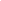 nada.jelicic@skole.hrVELIČINA ŠKOLEVELIČINA ŠKOLEVELIČINA ŠKOLEVELIČINA ŠKOLEVELIČINA ŠKOLEUkupan broj učenika 318318318318Ukupan broj djelatnika škole 36363636Broj razrednih odjeljenja16 ( + PRO)16 ( + PRO)16 ( + PRO)16 ( + PRO)Broj područnih škola NemaNemaNemaNemaSmjenski rad                   (označite X)xjednosmjenski⃝xdvosmjenskiJe li vaša nastava u potpunosti stručno zastupljena? Ukoliko nije, obrazložite u kojim predmetima.Je li vaša nastava u potpunosti stručno zastupljena? Ukoliko nije, obrazložite u kojim predmetima.Je li vaša nastava u potpunosti stručno zastupljena? Ukoliko nije, obrazložite u kojim predmetima.Je li vaša nastava u potpunosti stručno zastupljena? Ukoliko nije, obrazložite u kojim predmetima.Je li vaša nastava u potpunosti stručno zastupljena? Ukoliko nije, obrazložite u kojim predmetima.Sve je stručno zastupljeno.Sve je stručno zastupljeno.Sve je stručno zastupljeno.Sve je stručno zastupljeno.Sve je stručno zastupljeno.SPECIFIČNOSTI ŠKOLEOpišite ima li škola neke specifičnosti npr. ima li područnu ili samo matičnu školu, provode li se posebni programi, je li škola privatna, spada li u područje posebne državne skrbi, ima li puno učenika putnika i sl.?Specifičnost škole je što je otočka škola, ali nije pod posebnom državnoj skrbiImamo odjeljenje s posebnim programom, PROImamo 27 putnikaŠkolsku zgradu dijelimo sa Srednjom školom Hvar.STRATEGIJA ŠKOLENapišite ima li škola razvijenu  misiju i viziju ustanove.Vizija koju mi imamo za budućnost naše škole temelji se,između ostalog, na nastavku ulaganja u opremu kako bi mogli odgovoriti svim zahtjevima suvremene nastave. Želimo da nam škola bude otvorena, da djeca radosno dolaze na nastavu gdje će moći prikupiti sva znanja i kvalitetno provoditi svoje vrijeme kroz sve aktivnosti za koje imaju interesa i sklonosti. Također namjeravamo nastaviti i intenzivirati suradnju sa širom lokalnom zajednicom, kao i sa roditeljima čija uključenost u rad škole doprinosi kvaliteti odnosa na relaciji učenik-roditelj-nastavnik. Nastojat ćemo da učenici budu aktivni sudionici u nastavi, da samostalno kreiraju određena pravila kojih će se pridržavati. Osigurat ćemo zaštitu njihovih prava i truditi se biti im podrška u izvršavanju njihovih obveza. I nadalje ćemo poticati permanentno stručno usavršavanje učitelja kako bi primjenjivali nove metode rada i na taj način spremno odgovarali izazovu novog vremena. Poticat ćemo samovrjednovanje kao korisnu objektivnu spoznaju o razini uspješnosti i kvalitete škole i smjernicu prema izradi razvojnog plana.Misiju naše OŠ Hvar saželi smo kroz ostvarenje pet osnovnih načela:OPĆE VRIJEDNOSTI - usvajati sva načela općih vrijednosti utemeljenih na jednakosti,  poštivanju jedni drugih, na trudu, radu i odgovornosti, na pravom, iskrenom i etički korektnom ponašanju POSTIGNUĆA - ustrajavati u ostvarivanju sve boljih postignuća svojih učenika i djelatnika kroz kreativan i originalan rad , sudjelovanje na natjecanjima, organizaciju javnih manifestacija UČENJE I POUČAVANJE - učenje i poučavanje usmjeriti ka korištenju učeničkih sposobnosti, vještina i znanja, obogatiti prenošenje znanja kroz prilike vježbanja pozitivnih životnih vrijednosti i vještina, kroz različite oblike timskog rada i suradnje, poticanja radnih navika, njegovanje stvaralaštva i kreativnosti uz primjenu suvremenih pristupa i oblika rada MEĐUSOBNI ODNOSI odgajati učenike da njihovi međusobni odnosi budu u duhu tolerancije, prihvaćanja različitosti, slobodnog izražavanja, povjerenja, iskrenosti, zajedništva, razumijevanja i prijateljstvaSURADNIČKI ODNOS -  ostvarivati otvoren, iskren i profesionalan  suradnički odnos sa roditeljima, školskim kolegama i širom lokalnom zajednicomOBRAZOVNA POSTIGNUĆA UČENIKA (razredna nastava)OBRAZOVNA POSTIGNUĆA UČENIKA (razredna nastava)OBRAZOVNA POSTIGNUĆA UČENIKA (razredna nastava)OBRAZOVNA POSTIGNUĆA UČENIKA (razredna nastava)OBRAZOVNA POSTIGNUĆA UČENIKA (razredna nastava)OBRAZOVNA POSTIGNUĆA UČENIKA (razredna nastava)OBRAZOVNA POSTIGNUĆA UČENIKA (razredna nastava)Postoji li napredak u obrazovnim postignućima učenika u razrednoj nastavi u posljednje dvije godine? Molimo obrazložite.Postoji li napredak u obrazovnim postignućima učenika u razrednoj nastavi u posljednje dvije godine? Molimo obrazložite.Postoji li napredak u obrazovnim postignućima učenika u razrednoj nastavi u posljednje dvije godine? Molimo obrazložite.Postoji li napredak u obrazovnim postignućima učenika u razrednoj nastavi u posljednje dvije godine? Molimo obrazložite.Postoji li napredak u obrazovnim postignućima učenika u razrednoj nastavi u posljednje dvije godine? Molimo obrazložite.Postoji li napredak u obrazovnim postignućima učenika u razrednoj nastavi u posljednje dvije godine? Molimo obrazložite.Postoji li napredak u obrazovnim postignućima učenika u razrednoj nastavi u posljednje dvije godine? Molimo obrazložite.Obrazovna postignuća učenika u razrednoj nastavi postižu napredak ukoliko pratimo analizu uspjeha na kraju školske godine. No, kvaliteta znanja se ne razvija sukladno brojčanim vrijednostima iskazanih ocjenama.Obrazovna postignuća učenika u razrednoj nastavi postižu napredak ukoliko pratimo analizu uspjeha na kraju školske godine. No, kvaliteta znanja se ne razvija sukladno brojčanim vrijednostima iskazanih ocjenama.Obrazovna postignuća učenika u razrednoj nastavi postižu napredak ukoliko pratimo analizu uspjeha na kraju školske godine. No, kvaliteta znanja se ne razvija sukladno brojčanim vrijednostima iskazanih ocjenama.Obrazovna postignuća učenika u razrednoj nastavi postižu napredak ukoliko pratimo analizu uspjeha na kraju školske godine. No, kvaliteta znanja se ne razvija sukladno brojčanim vrijednostima iskazanih ocjenama.Obrazovna postignuća učenika u razrednoj nastavi postižu napredak ukoliko pratimo analizu uspjeha na kraju školske godine. No, kvaliteta znanja se ne razvija sukladno brojčanim vrijednostima iskazanih ocjenama.Obrazovna postignuća učenika u razrednoj nastavi postižu napredak ukoliko pratimo analizu uspjeha na kraju školske godine. No, kvaliteta znanja se ne razvija sukladno brojčanim vrijednostima iskazanih ocjenama.Obrazovna postignuća učenika u razrednoj nastavi postižu napredak ukoliko pratimo analizu uspjeha na kraju školske godine. No, kvaliteta znanja se ne razvija sukladno brojčanim vrijednostima iskazanih ocjenama.Na osnovu kojih objektivnih pokazatelja zaključujete o napretku u ovome području?Na osnovu kojih objektivnih pokazatelja zaključujete o napretku u ovome području?Na osnovu kojih objektivnih pokazatelja zaključujete o napretku u ovome području?Na osnovu kojih objektivnih pokazatelja zaključujete o napretku u ovome području?Na osnovu kojih objektivnih pokazatelja zaključujete o napretku u ovome području?Na osnovu kojih objektivnih pokazatelja zaključujete o napretku u ovome području?Na osnovu kojih objektivnih pokazatelja zaključujete o napretku u ovome području?Na osnovu zaključnih ocjena i statističkih podataka uspjeha.Na osnovu zaključnih ocjena i statističkih podataka uspjeha.Na osnovu zaključnih ocjena i statističkih podataka uspjeha.Na osnovu zaključnih ocjena i statističkih podataka uspjeha.Na osnovu zaključnih ocjena i statističkih podataka uspjeha.Na osnovu zaključnih ocjena i statističkih podataka uspjeha.Na osnovu zaključnih ocjena i statističkih podataka uspjeha.Koje bi elemente ovoga područja trebalo poboljšati? Koje bi elemente ovoga područja trebalo poboljšati? Koje bi elemente ovoga područja trebalo poboljšati? Koje bi elemente ovoga područja trebalo poboljšati? Koje bi elemente ovoga područja trebalo poboljšati? Koje bi elemente ovoga područja trebalo poboljšati? Koje bi elemente ovoga područja trebalo poboljšati? Trebalo bi da znanja učenika budu trajnijeg karaktera, odnosno da učenici znanje umiju i primijeniti.  Ne bi se smjelo događati da su nam učenici skloni samo učenju za ocjenu, iako je ocjena bitan dio cijelog procesa i trebala bi biti objektivan pokazatelj učenikovog napretka.Trebalo bi da znanja učenika budu trajnijeg karaktera, odnosno da učenici znanje umiju i primijeniti.  Ne bi se smjelo događati da su nam učenici skloni samo učenju za ocjenu, iako je ocjena bitan dio cijelog procesa i trebala bi biti objektivan pokazatelj učenikovog napretka.Trebalo bi da znanja učenika budu trajnijeg karaktera, odnosno da učenici znanje umiju i primijeniti.  Ne bi se smjelo događati da su nam učenici skloni samo učenju za ocjenu, iako je ocjena bitan dio cijelog procesa i trebala bi biti objektivan pokazatelj učenikovog napretka.Trebalo bi da znanja učenika budu trajnijeg karaktera, odnosno da učenici znanje umiju i primijeniti.  Ne bi se smjelo događati da su nam učenici skloni samo učenju za ocjenu, iako je ocjena bitan dio cijelog procesa i trebala bi biti objektivan pokazatelj učenikovog napretka.Trebalo bi da znanja učenika budu trajnijeg karaktera, odnosno da učenici znanje umiju i primijeniti.  Ne bi se smjelo događati da su nam učenici skloni samo učenju za ocjenu, iako je ocjena bitan dio cijelog procesa i trebala bi biti objektivan pokazatelj učenikovog napretka.Trebalo bi da znanja učenika budu trajnijeg karaktera, odnosno da učenici znanje umiju i primijeniti.  Ne bi se smjelo događati da su nam učenici skloni samo učenju za ocjenu, iako je ocjena bitan dio cijelog procesa i trebala bi biti objektivan pokazatelj učenikovog napretka.Trebalo bi da znanja učenika budu trajnijeg karaktera, odnosno da učenici znanje umiju i primijeniti.  Ne bi se smjelo događati da su nam učenici skloni samo učenju za ocjenu, iako je ocjena bitan dio cijelog procesa i trebala bi biti objektivan pokazatelj učenikovog napretka.Kojim aktivnostima, na razini škole i u skladu s raspoloživim resursima, možete unaprijediti elemente  područja obrazovnih postignuća učenika u razrednoj nastavi koja traže poboljšanja?Kojim aktivnostima, na razini škole i u skladu s raspoloživim resursima, možete unaprijediti elemente  područja obrazovnih postignuća učenika u razrednoj nastavi koja traže poboljšanja?Kojim aktivnostima, na razini škole i u skladu s raspoloživim resursima, možete unaprijediti elemente  područja obrazovnih postignuća učenika u razrednoj nastavi koja traže poboljšanja?Kojim aktivnostima, na razini škole i u skladu s raspoloživim resursima, možete unaprijediti elemente  područja obrazovnih postignuća učenika u razrednoj nastavi koja traže poboljšanja?Kojim aktivnostima, na razini škole i u skladu s raspoloživim resursima, možete unaprijediti elemente  područja obrazovnih postignuća učenika u razrednoj nastavi koja traže poboljšanja?Kojim aktivnostima, na razini škole i u skladu s raspoloživim resursima, možete unaprijediti elemente  područja obrazovnih postignuća učenika u razrednoj nastavi koja traže poboljšanja?Kojim aktivnostima, na razini škole i u skladu s raspoloživim resursima, možete unaprijediti elemente  područja obrazovnih postignuća učenika u razrednoj nastavi koja traže poboljšanja?Nastavne metode moraju doživjeti promjenu i zaokret prema aktivnim metodama učenja, nastava mora biti interaktivna i rezultirati boljem razumijevanju sadržaja i primjeni znanja.Učeničko provjeravanje znanja bi trebalo obogatiti novim pristupima gdje će više doći do izražaja njihovo samostalno izlaganje, potom  istraživanje koje će od njih zahtijevati poznavanje materije da bi mogli uspješno odraditi zadatak, više projektnih zadataka i prezentiranja rezultata svoga rada (formativno provjeravanje znanja). Također bi pred djecu trealo jasnije postaviti očekivanja vezana za razinu potrebnog znanja iz određenog obrazovnog područja predmeta, jasnije predočiti kriterije vrednovanja i biti dosljedan u primjeni istih.Nastavne metode moraju doživjeti promjenu i zaokret prema aktivnim metodama učenja, nastava mora biti interaktivna i rezultirati boljem razumijevanju sadržaja i primjeni znanja.Učeničko provjeravanje znanja bi trebalo obogatiti novim pristupima gdje će više doći do izražaja njihovo samostalno izlaganje, potom  istraživanje koje će od njih zahtijevati poznavanje materije da bi mogli uspješno odraditi zadatak, više projektnih zadataka i prezentiranja rezultata svoga rada (formativno provjeravanje znanja). Također bi pred djecu trealo jasnije postaviti očekivanja vezana za razinu potrebnog znanja iz određenog obrazovnog područja predmeta, jasnije predočiti kriterije vrednovanja i biti dosljedan u primjeni istih.Nastavne metode moraju doživjeti promjenu i zaokret prema aktivnim metodama učenja, nastava mora biti interaktivna i rezultirati boljem razumijevanju sadržaja i primjeni znanja.Učeničko provjeravanje znanja bi trebalo obogatiti novim pristupima gdje će više doći do izražaja njihovo samostalno izlaganje, potom  istraživanje koje će od njih zahtijevati poznavanje materije da bi mogli uspješno odraditi zadatak, više projektnih zadataka i prezentiranja rezultata svoga rada (formativno provjeravanje znanja). Također bi pred djecu trealo jasnije postaviti očekivanja vezana za razinu potrebnog znanja iz određenog obrazovnog područja predmeta, jasnije predočiti kriterije vrednovanja i biti dosljedan u primjeni istih.Nastavne metode moraju doživjeti promjenu i zaokret prema aktivnim metodama učenja, nastava mora biti interaktivna i rezultirati boljem razumijevanju sadržaja i primjeni znanja.Učeničko provjeravanje znanja bi trebalo obogatiti novim pristupima gdje će više doći do izražaja njihovo samostalno izlaganje, potom  istraživanje koje će od njih zahtijevati poznavanje materije da bi mogli uspješno odraditi zadatak, više projektnih zadataka i prezentiranja rezultata svoga rada (formativno provjeravanje znanja). Također bi pred djecu trealo jasnije postaviti očekivanja vezana za razinu potrebnog znanja iz određenog obrazovnog područja predmeta, jasnije predočiti kriterije vrednovanja i biti dosljedan u primjeni istih.Nastavne metode moraju doživjeti promjenu i zaokret prema aktivnim metodama učenja, nastava mora biti interaktivna i rezultirati boljem razumijevanju sadržaja i primjeni znanja.Učeničko provjeravanje znanja bi trebalo obogatiti novim pristupima gdje će više doći do izražaja njihovo samostalno izlaganje, potom  istraživanje koje će od njih zahtijevati poznavanje materije da bi mogli uspješno odraditi zadatak, više projektnih zadataka i prezentiranja rezultata svoga rada (formativno provjeravanje znanja). Također bi pred djecu trealo jasnije postaviti očekivanja vezana za razinu potrebnog znanja iz određenog obrazovnog područja predmeta, jasnije predočiti kriterije vrednovanja i biti dosljedan u primjeni istih.Nastavne metode moraju doživjeti promjenu i zaokret prema aktivnim metodama učenja, nastava mora biti interaktivna i rezultirati boljem razumijevanju sadržaja i primjeni znanja.Učeničko provjeravanje znanja bi trebalo obogatiti novim pristupima gdje će više doći do izražaja njihovo samostalno izlaganje, potom  istraživanje koje će od njih zahtijevati poznavanje materije da bi mogli uspješno odraditi zadatak, više projektnih zadataka i prezentiranja rezultata svoga rada (formativno provjeravanje znanja). Također bi pred djecu trealo jasnije postaviti očekivanja vezana za razinu potrebnog znanja iz određenog obrazovnog područja predmeta, jasnije predočiti kriterije vrednovanja i biti dosljedan u primjeni istih.Nastavne metode moraju doživjeti promjenu i zaokret prema aktivnim metodama učenja, nastava mora biti interaktivna i rezultirati boljem razumijevanju sadržaja i primjeni znanja.Učeničko provjeravanje znanja bi trebalo obogatiti novim pristupima gdje će više doći do izražaja njihovo samostalno izlaganje, potom  istraživanje koje će od njih zahtijevati poznavanje materije da bi mogli uspješno odraditi zadatak, više projektnih zadataka i prezentiranja rezultata svoga rada (formativno provjeravanje znanja). Također bi pred djecu trealo jasnije postaviti očekivanja vezana za razinu potrebnog znanja iz određenog obrazovnog područja predmeta, jasnije predočiti kriterije vrednovanja i biti dosljedan u primjeni istih.Procijenite zadovoljstvo Školskog tima za kvalitetu obrazovnim postignućima učenika u razrednoj nastavi (podcrtajte odgovarajuću ocjenu):Procijenite zadovoljstvo Školskog tima za kvalitetu obrazovnim postignućima učenika u razrednoj nastavi (podcrtajte odgovarajuću ocjenu):Procijenite zadovoljstvo Školskog tima za kvalitetu obrazovnim postignućima učenika u razrednoj nastavi (podcrtajte odgovarajuću ocjenu):Procijenite zadovoljstvo Školskog tima za kvalitetu obrazovnim postignućima učenika u razrednoj nastavi (podcrtajte odgovarajuću ocjenu):Procijenite zadovoljstvo Školskog tima za kvalitetu obrazovnim postignućima učenika u razrednoj nastavi (podcrtajte odgovarajuću ocjenu):Procijenite zadovoljstvo Školskog tima za kvalitetu obrazovnim postignućima učenika u razrednoj nastavi (podcrtajte odgovarajuću ocjenu):Procijenite zadovoljstvo Školskog tima za kvalitetu obrazovnim postignućima učenika u razrednoj nastavi (podcrtajte odgovarajuću ocjenu):jako nezadovoljni12345izrazito zadovoljniOBRAZOVNA POSTIGNUĆA UČENIKA (predmetna nastava)OBRAZOVNA POSTIGNUĆA UČENIKA (predmetna nastava)OBRAZOVNA POSTIGNUĆA UČENIKA (predmetna nastava)OBRAZOVNA POSTIGNUĆA UČENIKA (predmetna nastava)OBRAZOVNA POSTIGNUĆA UČENIKA (predmetna nastava)OBRAZOVNA POSTIGNUĆA UČENIKA (predmetna nastava)OBRAZOVNA POSTIGNUĆA UČENIKA (predmetna nastava)Postoji li napredak u obrazovnim postignućima učenika u predmetnoj nastavi u posljednje dvije godine? Molimo obrazložite.Postoji li napredak u obrazovnim postignućima učenika u predmetnoj nastavi u posljednje dvije godine? Molimo obrazložite.Postoji li napredak u obrazovnim postignućima učenika u predmetnoj nastavi u posljednje dvije godine? Molimo obrazložite.Postoji li napredak u obrazovnim postignućima učenika u predmetnoj nastavi u posljednje dvije godine? Molimo obrazložite.Postoji li napredak u obrazovnim postignućima učenika u predmetnoj nastavi u posljednje dvije godine? Molimo obrazložite.Postoji li napredak u obrazovnim postignućima učenika u predmetnoj nastavi u posljednje dvije godine? Molimo obrazložite.Postoji li napredak u obrazovnim postignućima učenika u predmetnoj nastavi u posljednje dvije godine? Molimo obrazložite.Obrazovna postignuća učenika u predmetnoj nastavi se uglavnom kreću u solidno visokom prosjeku uspjeha na kraju školske godine.  Sagledavajući tu vrst analize možemo konstatirati da je napredak prisutan.Obrazovna postignuća učenika u predmetnoj nastavi se uglavnom kreću u solidno visokom prosjeku uspjeha na kraju školske godine.  Sagledavajući tu vrst analize možemo konstatirati da je napredak prisutan.Obrazovna postignuća učenika u predmetnoj nastavi se uglavnom kreću u solidno visokom prosjeku uspjeha na kraju školske godine.  Sagledavajući tu vrst analize možemo konstatirati da je napredak prisutan.Obrazovna postignuća učenika u predmetnoj nastavi se uglavnom kreću u solidno visokom prosjeku uspjeha na kraju školske godine.  Sagledavajući tu vrst analize možemo konstatirati da je napredak prisutan.Obrazovna postignuća učenika u predmetnoj nastavi se uglavnom kreću u solidno visokom prosjeku uspjeha na kraju školske godine.  Sagledavajući tu vrst analize možemo konstatirati da je napredak prisutan.Obrazovna postignuća učenika u predmetnoj nastavi se uglavnom kreću u solidno visokom prosjeku uspjeha na kraju školske godine.  Sagledavajući tu vrst analize možemo konstatirati da je napredak prisutan.Obrazovna postignuća učenika u predmetnoj nastavi se uglavnom kreću u solidno visokom prosjeku uspjeha na kraju školske godine.  Sagledavajući tu vrst analize možemo konstatirati da je napredak prisutan.Na osnovu kojih objektivnih pokazatelja zaključujete o napretku u ovome području?Na osnovu kojih objektivnih pokazatelja zaključujete o napretku u ovome području?Na osnovu kojih objektivnih pokazatelja zaključujete o napretku u ovome području?Na osnovu kojih objektivnih pokazatelja zaključujete o napretku u ovome području?Na osnovu kojih objektivnih pokazatelja zaključujete o napretku u ovome području?Na osnovu kojih objektivnih pokazatelja zaključujete o napretku u ovome području?Na osnovu kojih objektivnih pokazatelja zaključujete o napretku u ovome području?Na osnovu analize prosjeka uspjeha učenika, dokumentacije škole.Na osnovu analize prosjeka uspjeha učenika, dokumentacije škole.Na osnovu analize prosjeka uspjeha učenika, dokumentacije škole.Na osnovu analize prosjeka uspjeha učenika, dokumentacije škole.Na osnovu analize prosjeka uspjeha učenika, dokumentacije škole.Na osnovu analize prosjeka uspjeha učenika, dokumentacije škole.Na osnovu analize prosjeka uspjeha učenika, dokumentacije škole.Koje bi elemente ovoga područja trebalo poboljšati? Koje bi elemente ovoga područja trebalo poboljšati? Koje bi elemente ovoga područja trebalo poboljšati? Koje bi elemente ovoga područja trebalo poboljšati? Koje bi elemente ovoga područja trebalo poboljšati? Koje bi elemente ovoga područja trebalo poboljšati? Koje bi elemente ovoga područja trebalo poboljšati? Nastavne metode moraju doživjeti promjenu i zaokret prema aktivnim metodama učenja, nastava mora biti interaktivna i rezultirati boljem razumijevanju sadržaja i primjeni znanja.Učeničko provjeravanje znanja bi trebalo obogatiti novim pristupima gdje će više doći do izražaja njihovo samostalno izlaganje, potom  istraživanje koje će od njih zahtijevati poznavanje materije da bi mogli uspješno odraditi zadatak, više projektnih zadataka i prezentiranja rezultata svoga rada (formativno provjeravanje znanja). Također bi pred djecu trealo jasnije postaviti očekivanja vezana za razinu potrebnog znanja iz određenog obrazovnog područja predmeta, jasnije predočiti kriterije vrednovanja i biti dosljedan u primjeni istih.Nastavne metode moraju doživjeti promjenu i zaokret prema aktivnim metodama učenja, nastava mora biti interaktivna i rezultirati boljem razumijevanju sadržaja i primjeni znanja.Učeničko provjeravanje znanja bi trebalo obogatiti novim pristupima gdje će više doći do izražaja njihovo samostalno izlaganje, potom  istraživanje koje će od njih zahtijevati poznavanje materije da bi mogli uspješno odraditi zadatak, više projektnih zadataka i prezentiranja rezultata svoga rada (formativno provjeravanje znanja). Također bi pred djecu trealo jasnije postaviti očekivanja vezana za razinu potrebnog znanja iz određenog obrazovnog područja predmeta, jasnije predočiti kriterije vrednovanja i biti dosljedan u primjeni istih.Nastavne metode moraju doživjeti promjenu i zaokret prema aktivnim metodama učenja, nastava mora biti interaktivna i rezultirati boljem razumijevanju sadržaja i primjeni znanja.Učeničko provjeravanje znanja bi trebalo obogatiti novim pristupima gdje će više doći do izražaja njihovo samostalno izlaganje, potom  istraživanje koje će od njih zahtijevati poznavanje materije da bi mogli uspješno odraditi zadatak, više projektnih zadataka i prezentiranja rezultata svoga rada (formativno provjeravanje znanja). Također bi pred djecu trealo jasnije postaviti očekivanja vezana za razinu potrebnog znanja iz određenog obrazovnog područja predmeta, jasnije predočiti kriterije vrednovanja i biti dosljedan u primjeni istih.Nastavne metode moraju doživjeti promjenu i zaokret prema aktivnim metodama učenja, nastava mora biti interaktivna i rezultirati boljem razumijevanju sadržaja i primjeni znanja.Učeničko provjeravanje znanja bi trebalo obogatiti novim pristupima gdje će više doći do izražaja njihovo samostalno izlaganje, potom  istraživanje koje će od njih zahtijevati poznavanje materije da bi mogli uspješno odraditi zadatak, više projektnih zadataka i prezentiranja rezultata svoga rada (formativno provjeravanje znanja). Također bi pred djecu trealo jasnije postaviti očekivanja vezana za razinu potrebnog znanja iz određenog obrazovnog područja predmeta, jasnije predočiti kriterije vrednovanja i biti dosljedan u primjeni istih.Nastavne metode moraju doživjeti promjenu i zaokret prema aktivnim metodama učenja, nastava mora biti interaktivna i rezultirati boljem razumijevanju sadržaja i primjeni znanja.Učeničko provjeravanje znanja bi trebalo obogatiti novim pristupima gdje će više doći do izražaja njihovo samostalno izlaganje, potom  istraživanje koje će od njih zahtijevati poznavanje materije da bi mogli uspješno odraditi zadatak, više projektnih zadataka i prezentiranja rezultata svoga rada (formativno provjeravanje znanja). Također bi pred djecu trealo jasnije postaviti očekivanja vezana za razinu potrebnog znanja iz određenog obrazovnog područja predmeta, jasnije predočiti kriterije vrednovanja i biti dosljedan u primjeni istih.Nastavne metode moraju doživjeti promjenu i zaokret prema aktivnim metodama učenja, nastava mora biti interaktivna i rezultirati boljem razumijevanju sadržaja i primjeni znanja.Učeničko provjeravanje znanja bi trebalo obogatiti novim pristupima gdje će više doći do izražaja njihovo samostalno izlaganje, potom  istraživanje koje će od njih zahtijevati poznavanje materije da bi mogli uspješno odraditi zadatak, više projektnih zadataka i prezentiranja rezultata svoga rada (formativno provjeravanje znanja). Također bi pred djecu trealo jasnije postaviti očekivanja vezana za razinu potrebnog znanja iz određenog obrazovnog područja predmeta, jasnije predočiti kriterije vrednovanja i biti dosljedan u primjeni istih.Nastavne metode moraju doživjeti promjenu i zaokret prema aktivnim metodama učenja, nastava mora biti interaktivna i rezultirati boljem razumijevanju sadržaja i primjeni znanja.Učeničko provjeravanje znanja bi trebalo obogatiti novim pristupima gdje će više doći do izražaja njihovo samostalno izlaganje, potom  istraživanje koje će od njih zahtijevati poznavanje materije da bi mogli uspješno odraditi zadatak, više projektnih zadataka i prezentiranja rezultata svoga rada (formativno provjeravanje znanja). Također bi pred djecu trealo jasnije postaviti očekivanja vezana za razinu potrebnog znanja iz određenog obrazovnog područja predmeta, jasnije predočiti kriterije vrednovanja i biti dosljedan u primjeni istih.Kojim aktivnostima, na razini škole i u skladu s raspoloživim resursima, možete unaprijediti elemente  područja obrazovnih postignuća učenika u predmetnoj nastavi koja traže poboljšanja?Kojim aktivnostima, na razini škole i u skladu s raspoloživim resursima, možete unaprijediti elemente  područja obrazovnih postignuća učenika u predmetnoj nastavi koja traže poboljšanja?Kojim aktivnostima, na razini škole i u skladu s raspoloživim resursima, možete unaprijediti elemente  područja obrazovnih postignuća učenika u predmetnoj nastavi koja traže poboljšanja?Kojim aktivnostima, na razini škole i u skladu s raspoloživim resursima, možete unaprijediti elemente  područja obrazovnih postignuća učenika u predmetnoj nastavi koja traže poboljšanja?Kojim aktivnostima, na razini škole i u skladu s raspoloživim resursima, možete unaprijediti elemente  područja obrazovnih postignuća učenika u predmetnoj nastavi koja traže poboljšanja?Kojim aktivnostima, na razini škole i u skladu s raspoloživim resursima, možete unaprijediti elemente  područja obrazovnih postignuća učenika u predmetnoj nastavi koja traže poboljšanja?Kojim aktivnostima, na razini škole i u skladu s raspoloživim resursima, možete unaprijediti elemente  područja obrazovnih postignuća učenika u predmetnoj nastavi koja traže poboljšanja?Više edukacije, stručnih usavršavanja i samousavršavanja učitelja koji će onda steći kompetencije i smjelije krenuti u promjene načina poučavanja i vrednovanja.Više edukacije, stručnih usavršavanja i samousavršavanja učitelja koji će onda steći kompetencije i smjelije krenuti u promjene načina poučavanja i vrednovanja.Više edukacije, stručnih usavršavanja i samousavršavanja učitelja koji će onda steći kompetencije i smjelije krenuti u promjene načina poučavanja i vrednovanja.Više edukacije, stručnih usavršavanja i samousavršavanja učitelja koji će onda steći kompetencije i smjelije krenuti u promjene načina poučavanja i vrednovanja.Više edukacije, stručnih usavršavanja i samousavršavanja učitelja koji će onda steći kompetencije i smjelije krenuti u promjene načina poučavanja i vrednovanja.Više edukacije, stručnih usavršavanja i samousavršavanja učitelja koji će onda steći kompetencije i smjelije krenuti u promjene načina poučavanja i vrednovanja.Više edukacije, stručnih usavršavanja i samousavršavanja učitelja koji će onda steći kompetencije i smjelije krenuti u promjene načina poučavanja i vrednovanja.Procijenite zadovoljstvo Školskog tima za kvalitetu obrazovnim postignućima učenika u predmetnoj nastavi (podcrtajte odgovarajuću ocjenu):Procijenite zadovoljstvo Školskog tima za kvalitetu obrazovnim postignućima učenika u predmetnoj nastavi (podcrtajte odgovarajuću ocjenu):Procijenite zadovoljstvo Školskog tima za kvalitetu obrazovnim postignućima učenika u predmetnoj nastavi (podcrtajte odgovarajuću ocjenu):Procijenite zadovoljstvo Školskog tima za kvalitetu obrazovnim postignućima učenika u predmetnoj nastavi (podcrtajte odgovarajuću ocjenu):Procijenite zadovoljstvo Školskog tima za kvalitetu obrazovnim postignućima učenika u predmetnoj nastavi (podcrtajte odgovarajuću ocjenu):Procijenite zadovoljstvo Školskog tima za kvalitetu obrazovnim postignućima učenika u predmetnoj nastavi (podcrtajte odgovarajuću ocjenu):Procijenite zadovoljstvo Školskog tima za kvalitetu obrazovnim postignućima učenika u predmetnoj nastavi (podcrtajte odgovarajuću ocjenu):jako nezadovoljni12345izrazito zadovoljniVRJEDNOVANJE UČENIČKOG NAPRETKA I POSTIGNUĆAVRJEDNOVANJE UČENIČKOG NAPRETKA I POSTIGNUĆAVRJEDNOVANJE UČENIČKOG NAPRETKA I POSTIGNUĆAVRJEDNOVANJE UČENIČKOG NAPRETKA I POSTIGNUĆAVRJEDNOVANJE UČENIČKOG NAPRETKA I POSTIGNUĆAVRJEDNOVANJE UČENIČKOG NAPRETKA I POSTIGNUĆAVRJEDNOVANJE UČENIČKOG NAPRETKA I POSTIGNUĆAPostoji li napredak u području vrjednovanja učeničkog napretka i postignuća (brojčano/opisno ocjenjivanje, kriteriji vrjednovanja, učenički portifolio, učestalost i načini sumativnog i formativnog vrjednovanja i dr.)? Molimo obrazložite.Postoji li napredak u području vrjednovanja učeničkog napretka i postignuća (brojčano/opisno ocjenjivanje, kriteriji vrjednovanja, učenički portifolio, učestalost i načini sumativnog i formativnog vrjednovanja i dr.)? Molimo obrazložite.Postoji li napredak u području vrjednovanja učeničkog napretka i postignuća (brojčano/opisno ocjenjivanje, kriteriji vrjednovanja, učenički portifolio, učestalost i načini sumativnog i formativnog vrjednovanja i dr.)? Molimo obrazložite.Postoji li napredak u području vrjednovanja učeničkog napretka i postignuća (brojčano/opisno ocjenjivanje, kriteriji vrjednovanja, učenički portifolio, učestalost i načini sumativnog i formativnog vrjednovanja i dr.)? Molimo obrazložite.Postoji li napredak u području vrjednovanja učeničkog napretka i postignuća (brojčano/opisno ocjenjivanje, kriteriji vrjednovanja, učenički portifolio, učestalost i načini sumativnog i formativnog vrjednovanja i dr.)? Molimo obrazložite.Postoji li napredak u području vrjednovanja učeničkog napretka i postignuća (brojčano/opisno ocjenjivanje, kriteriji vrjednovanja, učenički portifolio, učestalost i načini sumativnog i formativnog vrjednovanja i dr.)? Molimo obrazložite.Postoji li napredak u području vrjednovanja učeničkog napretka i postignuća (brojčano/opisno ocjenjivanje, kriteriji vrjednovanja, učenički portifolio, učestalost i načini sumativnog i formativnog vrjednovanja i dr.)? Molimo obrazložite.Primjetan je vidniji napredak u području vrjednovanja, ali potreban je snažniji zaokret i dosljednost u pridržavanju kriterija vrednovanja i učestalijoj primjeni formativnog oblika vrjednovanja.Primjetan je vidniji napredak u području vrjednovanja, ali potreban je snažniji zaokret i dosljednost u pridržavanju kriterija vrednovanja i učestalijoj primjeni formativnog oblika vrjednovanja.Primjetan je vidniji napredak u području vrjednovanja, ali potreban je snažniji zaokret i dosljednost u pridržavanju kriterija vrednovanja i učestalijoj primjeni formativnog oblika vrjednovanja.Primjetan je vidniji napredak u području vrjednovanja, ali potreban je snažniji zaokret i dosljednost u pridržavanju kriterija vrednovanja i učestalijoj primjeni formativnog oblika vrjednovanja.Primjetan je vidniji napredak u području vrjednovanja, ali potreban je snažniji zaokret i dosljednost u pridržavanju kriterija vrednovanja i učestalijoj primjeni formativnog oblika vrjednovanja.Primjetan je vidniji napredak u području vrjednovanja, ali potreban je snažniji zaokret i dosljednost u pridržavanju kriterija vrednovanja i učestalijoj primjeni formativnog oblika vrjednovanja.Primjetan je vidniji napredak u području vrjednovanja, ali potreban je snažniji zaokret i dosljednost u pridržavanju kriterija vrednovanja i učestalijoj primjeni formativnog oblika vrjednovanja.Na osnovu kojih objektivnih pokazatelja zaključujete o napretku u ovome području?Na osnovu kojih objektivnih pokazatelja zaključujete o napretku u ovome području?Na osnovu kojih objektivnih pokazatelja zaključujete o napretku u ovome području?Na osnovu kojih objektivnih pokazatelja zaključujete o napretku u ovome području?Na osnovu kojih objektivnih pokazatelja zaključujete o napretku u ovome području?Na osnovu kojih objektivnih pokazatelja zaključujete o napretku u ovome području?Na osnovu kojih objektivnih pokazatelja zaključujete o napretku u ovome području?Na osnovu praćenja rada pojedinih učitelja i provođenja vrednovanja po asno izrađenim kriterijima s kojima su učenici upoznati.Na osnovu praćenja rada pojedinih učitelja i provođenja vrednovanja po asno izrađenim kriterijima s kojima su učenici upoznati.Na osnovu praćenja rada pojedinih učitelja i provođenja vrednovanja po asno izrađenim kriterijima s kojima su učenici upoznati.Na osnovu praćenja rada pojedinih učitelja i provođenja vrednovanja po asno izrađenim kriterijima s kojima su učenici upoznati.Na osnovu praćenja rada pojedinih učitelja i provođenja vrednovanja po asno izrađenim kriterijima s kojima su učenici upoznati.Na osnovu praćenja rada pojedinih učitelja i provođenja vrednovanja po asno izrađenim kriterijima s kojima su učenici upoznati.Na osnovu praćenja rada pojedinih učitelja i provođenja vrednovanja po asno izrađenim kriterijima s kojima su učenici upoznati.Koje bi elemente ovoga područja trebalo poboljšati? Koje bi elemente ovoga područja trebalo poboljšati? Koje bi elemente ovoga područja trebalo poboljšati? Koje bi elemente ovoga područja trebalo poboljšati? Koje bi elemente ovoga područja trebalo poboljšati? Koje bi elemente ovoga područja trebalo poboljšati? Koje bi elemente ovoga područja trebalo poboljšati? Trebalo bi više pozornosti dati formativnom vrjednovanju. Formativno vrjednovanje predstavlja procjenu kvalitete znanja koje je usvojeno tijekom dijela poduke. Njegov rezultat daje povratnu informaciju i učeniku i učitelju o tome koji dio gradiva je dobro naučen, a na kojem treba još raditi i koja metoda učenja/poučavanja je efikasna, a koju treba mijenjati i predstavlja polaznu osnovu za planiranje daljnjeg učenja i poučavanja. Tehnike koje se koriste za prikupljanje podataka radi formativnog vrjednovanja su izvedba praktičnih zadataka, promatranje i bilježenje učenikovog rada tijekom nastave, razgovor učenika i učitelja, učeničke mape, kao i standardne tehnike koje se koriste za sumativno vrjednovanje. Dokazano je da česta i kvalitetna formativna vrednovanja imaju za posljedicu kvalitetniju nastavu,  veću motivaciju za učenje i viša postignuća učenika. Naime, ocjenjivanje djeluje poticajno i učenici najbolje napreduju kada dobivaju konkretne odgovore na sljedeća pitanja:    „Što se od mene očekuje?“, „Što sam kvalitetno naučio?“, „Što trebam naučiti još kvalitetnije? i „Što trebam činiti da bih to postigao?“ .  Tada točno znaju što rade dobro, a što loše i mogu ispraviti ono što je loše. Sama brojčana ocjena ne pruža im dovoljno informacija. Važno je da učenici na vrijeme dobiju sadržajnu povratnu informaciju o kvaliteti svoga znanja i pristupa izvršavanju obaveza, kako se loše navike ne bi učvrstile, a neznanje nagomilalo. Isto tako, da bi djeca napredovala učitelji moraju utvrditi mogućnosti i potrebe  pojedinca, a ne razreda u cjelini (diferencijacija). Upravo to se postiže kroz formativno vrjednovanje koje je osnova za individualizirano poučavanje (djeci se omogućava da vlastitom brzinom savladavaju nastavni program).Trebalo bi više pozornosti dati formativnom vrjednovanju. Formativno vrjednovanje predstavlja procjenu kvalitete znanja koje je usvojeno tijekom dijela poduke. Njegov rezultat daje povratnu informaciju i učeniku i učitelju o tome koji dio gradiva je dobro naučen, a na kojem treba još raditi i koja metoda učenja/poučavanja je efikasna, a koju treba mijenjati i predstavlja polaznu osnovu za planiranje daljnjeg učenja i poučavanja. Tehnike koje se koriste za prikupljanje podataka radi formativnog vrjednovanja su izvedba praktičnih zadataka, promatranje i bilježenje učenikovog rada tijekom nastave, razgovor učenika i učitelja, učeničke mape, kao i standardne tehnike koje se koriste za sumativno vrjednovanje. Dokazano je da česta i kvalitetna formativna vrednovanja imaju za posljedicu kvalitetniju nastavu,  veću motivaciju za učenje i viša postignuća učenika. Naime, ocjenjivanje djeluje poticajno i učenici najbolje napreduju kada dobivaju konkretne odgovore na sljedeća pitanja:    „Što se od mene očekuje?“, „Što sam kvalitetno naučio?“, „Što trebam naučiti još kvalitetnije? i „Što trebam činiti da bih to postigao?“ .  Tada točno znaju što rade dobro, a što loše i mogu ispraviti ono što je loše. Sama brojčana ocjena ne pruža im dovoljno informacija. Važno je da učenici na vrijeme dobiju sadržajnu povratnu informaciju o kvaliteti svoga znanja i pristupa izvršavanju obaveza, kako se loše navike ne bi učvrstile, a neznanje nagomilalo. Isto tako, da bi djeca napredovala učitelji moraju utvrditi mogućnosti i potrebe  pojedinca, a ne razreda u cjelini (diferencijacija). Upravo to se postiže kroz formativno vrjednovanje koje je osnova za individualizirano poučavanje (djeci se omogućava da vlastitom brzinom savladavaju nastavni program).Trebalo bi više pozornosti dati formativnom vrjednovanju. Formativno vrjednovanje predstavlja procjenu kvalitete znanja koje je usvojeno tijekom dijela poduke. Njegov rezultat daje povratnu informaciju i učeniku i učitelju o tome koji dio gradiva je dobro naučen, a na kojem treba još raditi i koja metoda učenja/poučavanja je efikasna, a koju treba mijenjati i predstavlja polaznu osnovu za planiranje daljnjeg učenja i poučavanja. Tehnike koje se koriste za prikupljanje podataka radi formativnog vrjednovanja su izvedba praktičnih zadataka, promatranje i bilježenje učenikovog rada tijekom nastave, razgovor učenika i učitelja, učeničke mape, kao i standardne tehnike koje se koriste za sumativno vrjednovanje. Dokazano je da česta i kvalitetna formativna vrednovanja imaju za posljedicu kvalitetniju nastavu,  veću motivaciju za učenje i viša postignuća učenika. Naime, ocjenjivanje djeluje poticajno i učenici najbolje napreduju kada dobivaju konkretne odgovore na sljedeća pitanja:    „Što se od mene očekuje?“, „Što sam kvalitetno naučio?“, „Što trebam naučiti još kvalitetnije? i „Što trebam činiti da bih to postigao?“ .  Tada točno znaju što rade dobro, a što loše i mogu ispraviti ono što je loše. Sama brojčana ocjena ne pruža im dovoljno informacija. Važno je da učenici na vrijeme dobiju sadržajnu povratnu informaciju o kvaliteti svoga znanja i pristupa izvršavanju obaveza, kako se loše navike ne bi učvrstile, a neznanje nagomilalo. Isto tako, da bi djeca napredovala učitelji moraju utvrditi mogućnosti i potrebe  pojedinca, a ne razreda u cjelini (diferencijacija). Upravo to se postiže kroz formativno vrjednovanje koje je osnova za individualizirano poučavanje (djeci se omogućava da vlastitom brzinom savladavaju nastavni program).Trebalo bi više pozornosti dati formativnom vrjednovanju. Formativno vrjednovanje predstavlja procjenu kvalitete znanja koje je usvojeno tijekom dijela poduke. Njegov rezultat daje povratnu informaciju i učeniku i učitelju o tome koji dio gradiva je dobro naučen, a na kojem treba još raditi i koja metoda učenja/poučavanja je efikasna, a koju treba mijenjati i predstavlja polaznu osnovu za planiranje daljnjeg učenja i poučavanja. Tehnike koje se koriste za prikupljanje podataka radi formativnog vrjednovanja su izvedba praktičnih zadataka, promatranje i bilježenje učenikovog rada tijekom nastave, razgovor učenika i učitelja, učeničke mape, kao i standardne tehnike koje se koriste za sumativno vrjednovanje. Dokazano je da česta i kvalitetna formativna vrednovanja imaju za posljedicu kvalitetniju nastavu,  veću motivaciju za učenje i viša postignuća učenika. Naime, ocjenjivanje djeluje poticajno i učenici najbolje napreduju kada dobivaju konkretne odgovore na sljedeća pitanja:    „Što se od mene očekuje?“, „Što sam kvalitetno naučio?“, „Što trebam naučiti još kvalitetnije? i „Što trebam činiti da bih to postigao?“ .  Tada točno znaju što rade dobro, a što loše i mogu ispraviti ono što je loše. Sama brojčana ocjena ne pruža im dovoljno informacija. Važno je da učenici na vrijeme dobiju sadržajnu povratnu informaciju o kvaliteti svoga znanja i pristupa izvršavanju obaveza, kako se loše navike ne bi učvrstile, a neznanje nagomilalo. Isto tako, da bi djeca napredovala učitelji moraju utvrditi mogućnosti i potrebe  pojedinca, a ne razreda u cjelini (diferencijacija). Upravo to se postiže kroz formativno vrjednovanje koje je osnova za individualizirano poučavanje (djeci se omogućava da vlastitom brzinom savladavaju nastavni program).Trebalo bi više pozornosti dati formativnom vrjednovanju. Formativno vrjednovanje predstavlja procjenu kvalitete znanja koje je usvojeno tijekom dijela poduke. Njegov rezultat daje povratnu informaciju i učeniku i učitelju o tome koji dio gradiva je dobro naučen, a na kojem treba još raditi i koja metoda učenja/poučavanja je efikasna, a koju treba mijenjati i predstavlja polaznu osnovu za planiranje daljnjeg učenja i poučavanja. Tehnike koje se koriste za prikupljanje podataka radi formativnog vrjednovanja su izvedba praktičnih zadataka, promatranje i bilježenje učenikovog rada tijekom nastave, razgovor učenika i učitelja, učeničke mape, kao i standardne tehnike koje se koriste za sumativno vrjednovanje. Dokazano je da česta i kvalitetna formativna vrednovanja imaju za posljedicu kvalitetniju nastavu,  veću motivaciju za učenje i viša postignuća učenika. Naime, ocjenjivanje djeluje poticajno i učenici najbolje napreduju kada dobivaju konkretne odgovore na sljedeća pitanja:    „Što se od mene očekuje?“, „Što sam kvalitetno naučio?“, „Što trebam naučiti još kvalitetnije? i „Što trebam činiti da bih to postigao?“ .  Tada točno znaju što rade dobro, a što loše i mogu ispraviti ono što je loše. Sama brojčana ocjena ne pruža im dovoljno informacija. Važno je da učenici na vrijeme dobiju sadržajnu povratnu informaciju o kvaliteti svoga znanja i pristupa izvršavanju obaveza, kako se loše navike ne bi učvrstile, a neznanje nagomilalo. Isto tako, da bi djeca napredovala učitelji moraju utvrditi mogućnosti i potrebe  pojedinca, a ne razreda u cjelini (diferencijacija). Upravo to se postiže kroz formativno vrjednovanje koje je osnova za individualizirano poučavanje (djeci se omogućava da vlastitom brzinom savladavaju nastavni program).Trebalo bi više pozornosti dati formativnom vrjednovanju. Formativno vrjednovanje predstavlja procjenu kvalitete znanja koje je usvojeno tijekom dijela poduke. Njegov rezultat daje povratnu informaciju i učeniku i učitelju o tome koji dio gradiva je dobro naučen, a na kojem treba još raditi i koja metoda učenja/poučavanja je efikasna, a koju treba mijenjati i predstavlja polaznu osnovu za planiranje daljnjeg učenja i poučavanja. Tehnike koje se koriste za prikupljanje podataka radi formativnog vrjednovanja su izvedba praktičnih zadataka, promatranje i bilježenje učenikovog rada tijekom nastave, razgovor učenika i učitelja, učeničke mape, kao i standardne tehnike koje se koriste za sumativno vrjednovanje. Dokazano je da česta i kvalitetna formativna vrednovanja imaju za posljedicu kvalitetniju nastavu,  veću motivaciju za učenje i viša postignuća učenika. Naime, ocjenjivanje djeluje poticajno i učenici najbolje napreduju kada dobivaju konkretne odgovore na sljedeća pitanja:    „Što se od mene očekuje?“, „Što sam kvalitetno naučio?“, „Što trebam naučiti još kvalitetnije? i „Što trebam činiti da bih to postigao?“ .  Tada točno znaju što rade dobro, a što loše i mogu ispraviti ono što je loše. Sama brojčana ocjena ne pruža im dovoljno informacija. Važno je da učenici na vrijeme dobiju sadržajnu povratnu informaciju o kvaliteti svoga znanja i pristupa izvršavanju obaveza, kako se loše navike ne bi učvrstile, a neznanje nagomilalo. Isto tako, da bi djeca napredovala učitelji moraju utvrditi mogućnosti i potrebe  pojedinca, a ne razreda u cjelini (diferencijacija). Upravo to se postiže kroz formativno vrjednovanje koje je osnova za individualizirano poučavanje (djeci se omogućava da vlastitom brzinom savladavaju nastavni program).Trebalo bi više pozornosti dati formativnom vrjednovanju. Formativno vrjednovanje predstavlja procjenu kvalitete znanja koje je usvojeno tijekom dijela poduke. Njegov rezultat daje povratnu informaciju i učeniku i učitelju o tome koji dio gradiva je dobro naučen, a na kojem treba još raditi i koja metoda učenja/poučavanja je efikasna, a koju treba mijenjati i predstavlja polaznu osnovu za planiranje daljnjeg učenja i poučavanja. Tehnike koje se koriste za prikupljanje podataka radi formativnog vrjednovanja su izvedba praktičnih zadataka, promatranje i bilježenje učenikovog rada tijekom nastave, razgovor učenika i učitelja, učeničke mape, kao i standardne tehnike koje se koriste za sumativno vrjednovanje. Dokazano je da česta i kvalitetna formativna vrednovanja imaju za posljedicu kvalitetniju nastavu,  veću motivaciju za učenje i viša postignuća učenika. Naime, ocjenjivanje djeluje poticajno i učenici najbolje napreduju kada dobivaju konkretne odgovore na sljedeća pitanja:    „Što se od mene očekuje?“, „Što sam kvalitetno naučio?“, „Što trebam naučiti još kvalitetnije? i „Što trebam činiti da bih to postigao?“ .  Tada točno znaju što rade dobro, a što loše i mogu ispraviti ono što je loše. Sama brojčana ocjena ne pruža im dovoljno informacija. Važno je da učenici na vrijeme dobiju sadržajnu povratnu informaciju o kvaliteti svoga znanja i pristupa izvršavanju obaveza, kako se loše navike ne bi učvrstile, a neznanje nagomilalo. Isto tako, da bi djeca napredovala učitelji moraju utvrditi mogućnosti i potrebe  pojedinca, a ne razreda u cjelini (diferencijacija). Upravo to se postiže kroz formativno vrjednovanje koje je osnova za individualizirano poučavanje (djeci se omogućava da vlastitom brzinom savladavaju nastavni program).Kojim aktivnostima, na razini škole i u skladu s raspoloživim resursima, možete unaprijediti elemente  područja vrjednovanja učeničkog napretka i postignuća koja traže poboljšanja?Kojim aktivnostima, na razini škole i u skladu s raspoloživim resursima, možete unaprijediti elemente  područja vrjednovanja učeničkog napretka i postignuća koja traže poboljšanja?Kojim aktivnostima, na razini škole i u skladu s raspoloživim resursima, možete unaprijediti elemente  područja vrjednovanja učeničkog napretka i postignuća koja traže poboljšanja?Kojim aktivnostima, na razini škole i u skladu s raspoloživim resursima, možete unaprijediti elemente  područja vrjednovanja učeničkog napretka i postignuća koja traže poboljšanja?Kojim aktivnostima, na razini škole i u skladu s raspoloživim resursima, možete unaprijediti elemente  područja vrjednovanja učeničkog napretka i postignuća koja traže poboljšanja?Kojim aktivnostima, na razini škole i u skladu s raspoloživim resursima, možete unaprijediti elemente  područja vrjednovanja učeničkog napretka i postignuća koja traže poboljšanja?Kojim aktivnostima, na razini škole i u skladu s raspoloživim resursima, možete unaprijediti elemente  područja vrjednovanja učeničkog napretka i postignuća koja traže poboljšanja?Obzirom da se pismenim i usmenim provjerama znanja procjenjuje i vrjednuje akademsko postignuće, a  nužno je vrjednovati i neakademska postignuća, koja se ostvaruju kroz grupni rad i rad na projektima, ali i kroz različite “tradicionalne” oblike rada potrebno je izraditi kvalitetne mjerne instrumente koji će mu to omogućiti. Također treba organizirati sjednice Razrednih vijeće i Stručnih vijeća škole na kojima će se uputiti učitelje na  samostalnu pripremu i provođenje onih oblika rada kroz koje se ove kompetencije najbolje razvijaju.Obzirom da se pismenim i usmenim provjerama znanja procjenjuje i vrjednuje akademsko postignuće, a  nužno je vrjednovati i neakademska postignuća, koja se ostvaruju kroz grupni rad i rad na projektima, ali i kroz različite “tradicionalne” oblike rada potrebno je izraditi kvalitetne mjerne instrumente koji će mu to omogućiti. Također treba organizirati sjednice Razrednih vijeće i Stručnih vijeća škole na kojima će se uputiti učitelje na  samostalnu pripremu i provođenje onih oblika rada kroz koje se ove kompetencije najbolje razvijaju.Obzirom da se pismenim i usmenim provjerama znanja procjenjuje i vrjednuje akademsko postignuće, a  nužno je vrjednovati i neakademska postignuća, koja se ostvaruju kroz grupni rad i rad na projektima, ali i kroz različite “tradicionalne” oblike rada potrebno je izraditi kvalitetne mjerne instrumente koji će mu to omogućiti. Također treba organizirati sjednice Razrednih vijeće i Stručnih vijeća škole na kojima će se uputiti učitelje na  samostalnu pripremu i provođenje onih oblika rada kroz koje se ove kompetencije najbolje razvijaju.Obzirom da se pismenim i usmenim provjerama znanja procjenjuje i vrjednuje akademsko postignuće, a  nužno je vrjednovati i neakademska postignuća, koja se ostvaruju kroz grupni rad i rad na projektima, ali i kroz različite “tradicionalne” oblike rada potrebno je izraditi kvalitetne mjerne instrumente koji će mu to omogućiti. Također treba organizirati sjednice Razrednih vijeće i Stručnih vijeća škole na kojima će se uputiti učitelje na  samostalnu pripremu i provođenje onih oblika rada kroz koje se ove kompetencije najbolje razvijaju.Obzirom da se pismenim i usmenim provjerama znanja procjenjuje i vrjednuje akademsko postignuće, a  nužno je vrjednovati i neakademska postignuća, koja se ostvaruju kroz grupni rad i rad na projektima, ali i kroz različite “tradicionalne” oblike rada potrebno je izraditi kvalitetne mjerne instrumente koji će mu to omogućiti. Također treba organizirati sjednice Razrednih vijeće i Stručnih vijeća škole na kojima će se uputiti učitelje na  samostalnu pripremu i provođenje onih oblika rada kroz koje se ove kompetencije najbolje razvijaju.Obzirom da se pismenim i usmenim provjerama znanja procjenjuje i vrjednuje akademsko postignuće, a  nužno je vrjednovati i neakademska postignuća, koja se ostvaruju kroz grupni rad i rad na projektima, ali i kroz različite “tradicionalne” oblike rada potrebno je izraditi kvalitetne mjerne instrumente koji će mu to omogućiti. Također treba organizirati sjednice Razrednih vijeće i Stručnih vijeća škole na kojima će se uputiti učitelje na  samostalnu pripremu i provođenje onih oblika rada kroz koje se ove kompetencije najbolje razvijaju.Obzirom da se pismenim i usmenim provjerama znanja procjenjuje i vrjednuje akademsko postignuće, a  nužno je vrjednovati i neakademska postignuća, koja se ostvaruju kroz grupni rad i rad na projektima, ali i kroz različite “tradicionalne” oblike rada potrebno je izraditi kvalitetne mjerne instrumente koji će mu to omogućiti. Također treba organizirati sjednice Razrednih vijeće i Stručnih vijeća škole na kojima će se uputiti učitelje na  samostalnu pripremu i provođenje onih oblika rada kroz koje se ove kompetencije najbolje razvijaju.Procijenite zadovoljstvo Školskog tima za kvalitetu za kvalitetu područjem vrjednovanja učeničkog napretka i postignuća (podcrtajte odgovarajuću ocjenu):Procijenite zadovoljstvo Školskog tima za kvalitetu za kvalitetu područjem vrjednovanja učeničkog napretka i postignuća (podcrtajte odgovarajuću ocjenu):Procijenite zadovoljstvo Školskog tima za kvalitetu za kvalitetu područjem vrjednovanja učeničkog napretka i postignuća (podcrtajte odgovarajuću ocjenu):Procijenite zadovoljstvo Školskog tima za kvalitetu za kvalitetu područjem vrjednovanja učeničkog napretka i postignuća (podcrtajte odgovarajuću ocjenu):Procijenite zadovoljstvo Školskog tima za kvalitetu za kvalitetu područjem vrjednovanja učeničkog napretka i postignuća (podcrtajte odgovarajuću ocjenu):Procijenite zadovoljstvo Školskog tima za kvalitetu za kvalitetu područjem vrjednovanja učeničkog napretka i postignuća (podcrtajte odgovarajuću ocjenu):Procijenite zadovoljstvo Školskog tima za kvalitetu za kvalitetu područjem vrjednovanja učeničkog napretka i postignuća (podcrtajte odgovarajuću ocjenu):jako nezadovoljni12345izrazito zadovoljniPLANIRANJE NASTAVE, POUČAVANJA I UČENJAPLANIRANJE NASTAVE, POUČAVANJA I UČENJAPLANIRANJE NASTAVE, POUČAVANJA I UČENJAPLANIRANJE NASTAVE, POUČAVANJA I UČENJAPLANIRANJE NASTAVE, POUČAVANJA I UČENJAPLANIRANJE NASTAVE, POUČAVANJA I UČENJAPLANIRANJE NASTAVE, POUČAVANJA I UČENJAPostoji li napredak u području planiranja nastave, poučavanja i učenja u posljednje dvije godine?  Molimo obrazložite.Postoji li napredak u području planiranja nastave, poučavanja i učenja u posljednje dvije godine?  Molimo obrazložite.Postoji li napredak u području planiranja nastave, poučavanja i učenja u posljednje dvije godine?  Molimo obrazložite.Postoji li napredak u području planiranja nastave, poučavanja i učenja u posljednje dvije godine?  Molimo obrazložite.Postoji li napredak u području planiranja nastave, poučavanja i učenja u posljednje dvije godine?  Molimo obrazložite.Postoji li napredak u području planiranja nastave, poučavanja i učenja u posljednje dvije godine?  Molimo obrazložite.Postoji li napredak u području planiranja nastave, poučavanja i učenja u posljednje dvije godine?  Molimo obrazložite.Planiranje nastave provodi se na uobičajeni način, sukladno nastavnom planu i programu. Ne postoji osobiti napredak, osi kod pojedinih učitelja koji se sami posvećuju planiranju.Planiranje nastave provodi se na uobičajeni način, sukladno nastavnom planu i programu. Ne postoji osobiti napredak, osi kod pojedinih učitelja koji se sami posvećuju planiranju.Planiranje nastave provodi se na uobičajeni način, sukladno nastavnom planu i programu. Ne postoji osobiti napredak, osi kod pojedinih učitelja koji se sami posvećuju planiranju.Planiranje nastave provodi se na uobičajeni način, sukladno nastavnom planu i programu. Ne postoji osobiti napredak, osi kod pojedinih učitelja koji se sami posvećuju planiranju.Planiranje nastave provodi se na uobičajeni način, sukladno nastavnom planu i programu. Ne postoji osobiti napredak, osi kod pojedinih učitelja koji se sami posvećuju planiranju.Planiranje nastave provodi se na uobičajeni način, sukladno nastavnom planu i programu. Ne postoji osobiti napredak, osi kod pojedinih učitelja koji se sami posvećuju planiranju.Planiranje nastave provodi se na uobičajeni način, sukladno nastavnom planu i programu. Ne postoji osobiti napredak, osi kod pojedinih učitelja koji se sami posvećuju planiranju.Na osnovu kojih objektivnih pokazatelja zaključujete o napretku u ovome području?Na osnovu kojih objektivnih pokazatelja zaključujete o napretku u ovome području?Na osnovu kojih objektivnih pokazatelja zaključujete o napretku u ovome području?Na osnovu kojih objektivnih pokazatelja zaključujete o napretku u ovome području?Na osnovu kojih objektivnih pokazatelja zaključujete o napretku u ovome području?Na osnovu kojih objektivnih pokazatelja zaključujete o napretku u ovome području?Na osnovu kojih objektivnih pokazatelja zaključujete o napretku u ovome području?Na osnovu godišnjih i mjesečnih planova rada.Na osnovu godišnjih i mjesečnih planova rada.Na osnovu godišnjih i mjesečnih planova rada.Na osnovu godišnjih i mjesečnih planova rada.Na osnovu godišnjih i mjesečnih planova rada.Na osnovu godišnjih i mjesečnih planova rada.Na osnovu godišnjih i mjesečnih planova rada.Koje bi elemente ovoga područja trebalo poboljšati? Koje bi elemente ovoga područja trebalo poboljšati? Koje bi elemente ovoga područja trebalo poboljšati? Koje bi elemente ovoga područja trebalo poboljšati? Koje bi elemente ovoga područja trebalo poboljšati? Koje bi elemente ovoga područja trebalo poboljšati? Koje bi elemente ovoga područja trebalo poboljšati? Treba poboljšati dio koji se odnosi na planiranje različitih metoda i oblika poučavanja i učenja kao i oblika provjeravanja znanja. Nastava bi se trebala planirati u odnosu na učenikova postignuća, a ne u odnosu na sadržaj iz udžbenika.Treba poboljšati dio koji se odnosi na planiranje različitih metoda i oblika poučavanja i učenja kao i oblika provjeravanja znanja. Nastava bi se trebala planirati u odnosu na učenikova postignuća, a ne u odnosu na sadržaj iz udžbenika.Treba poboljšati dio koji se odnosi na planiranje različitih metoda i oblika poučavanja i učenja kao i oblika provjeravanja znanja. Nastava bi se trebala planirati u odnosu na učenikova postignuća, a ne u odnosu na sadržaj iz udžbenika.Treba poboljšati dio koji se odnosi na planiranje različitih metoda i oblika poučavanja i učenja kao i oblika provjeravanja znanja. Nastava bi se trebala planirati u odnosu na učenikova postignuća, a ne u odnosu na sadržaj iz udžbenika.Treba poboljšati dio koji se odnosi na planiranje različitih metoda i oblika poučavanja i učenja kao i oblika provjeravanja znanja. Nastava bi se trebala planirati u odnosu na učenikova postignuća, a ne u odnosu na sadržaj iz udžbenika.Treba poboljšati dio koji se odnosi na planiranje različitih metoda i oblika poučavanja i učenja kao i oblika provjeravanja znanja. Nastava bi se trebala planirati u odnosu na učenikova postignuća, a ne u odnosu na sadržaj iz udžbenika.Treba poboljšati dio koji se odnosi na planiranje različitih metoda i oblika poučavanja i učenja kao i oblika provjeravanja znanja. Nastava bi se trebala planirati u odnosu na učenikova postignuća, a ne u odnosu na sadržaj iz udžbenika.Kojim aktivnostima, na razini škole i u skladu s raspoloživim resursima, možete unaprijediti elemente  područja planiranja nastave, poučavanja i učenja koja traže poboljšanja?Kojim aktivnostima, na razini škole i u skladu s raspoloživim resursima, možete unaprijediti elemente  područja planiranja nastave, poučavanja i učenja koja traže poboljšanja?Kojim aktivnostima, na razini škole i u skladu s raspoloživim resursima, možete unaprijediti elemente  područja planiranja nastave, poučavanja i učenja koja traže poboljšanja?Kojim aktivnostima, na razini škole i u skladu s raspoloživim resursima, možete unaprijediti elemente  područja planiranja nastave, poučavanja i učenja koja traže poboljšanja?Kojim aktivnostima, na razini škole i u skladu s raspoloživim resursima, možete unaprijediti elemente  područja planiranja nastave, poučavanja i učenja koja traže poboljšanja?Kojim aktivnostima, na razini škole i u skladu s raspoloživim resursima, možete unaprijediti elemente  područja planiranja nastave, poučavanja i učenja koja traže poboljšanja?Kojim aktivnostima, na razini škole i u skladu s raspoloživim resursima, možete unaprijediti elemente  područja planiranja nastave, poučavanja i učenja koja traže poboljšanja?Edukacijom, stručni usavršavanjima i motiviranošću za promjenama. Edukacijom, stručni usavršavanjima i motiviranošću za promjenama. Edukacijom, stručni usavršavanjima i motiviranošću za promjenama. Edukacijom, stručni usavršavanjima i motiviranošću za promjenama. Edukacijom, stručni usavršavanjima i motiviranošću za promjenama. Edukacijom, stručni usavršavanjima i motiviranošću za promjenama. Edukacijom, stručni usavršavanjima i motiviranošću za promjenama. Procijenite zadovoljstvo Školskog tima za kvalitetu područjem planiranje nastave, poučavanja i učenja  (podcrtajte odgovarajuću ocjenu):Procijenite zadovoljstvo Školskog tima za kvalitetu područjem planiranje nastave, poučavanja i učenja  (podcrtajte odgovarajuću ocjenu):Procijenite zadovoljstvo Školskog tima za kvalitetu područjem planiranje nastave, poučavanja i učenja  (podcrtajte odgovarajuću ocjenu):Procijenite zadovoljstvo Školskog tima za kvalitetu područjem planiranje nastave, poučavanja i učenja  (podcrtajte odgovarajuću ocjenu):Procijenite zadovoljstvo Školskog tima za kvalitetu područjem planiranje nastave, poučavanja i učenja  (podcrtajte odgovarajuću ocjenu):Procijenite zadovoljstvo Školskog tima za kvalitetu područjem planiranje nastave, poučavanja i učenja  (podcrtajte odgovarajuću ocjenu):Procijenite zadovoljstvo Školskog tima za kvalitetu područjem planiranje nastave, poučavanja i učenja  (podcrtajte odgovarajuću ocjenu):jako nezadovoljni12345izrazito zadovoljniIZVANNASTAVNE AKTIVNOSTI, DOPUNSKA, DODATNA I IZBORNA NASTAVAIZVANNASTAVNE AKTIVNOSTI, DOPUNSKA, DODATNA I IZBORNA NASTAVAIZVANNASTAVNE AKTIVNOSTI, DOPUNSKA, DODATNA I IZBORNA NASTAVAIZVANNASTAVNE AKTIVNOSTI, DOPUNSKA, DODATNA I IZBORNA NASTAVAIZVANNASTAVNE AKTIVNOSTI, DOPUNSKA, DODATNA I IZBORNA NASTAVAIZVANNASTAVNE AKTIVNOSTI, DOPUNSKA, DODATNA I IZBORNA NASTAVAIZVANNASTAVNE AKTIVNOSTI, DOPUNSKA, DODATNA I IZBORNA NASTAVAPostoji li napredak u području izvannastavnih aktivnosti, dopunske, dodatne i izborne nastave u posljednje dvije godine? Molimo obrazložite.Postoji li napredak u području izvannastavnih aktivnosti, dopunske, dodatne i izborne nastave u posljednje dvije godine? Molimo obrazložite.Postoji li napredak u području izvannastavnih aktivnosti, dopunske, dodatne i izborne nastave u posljednje dvije godine? Molimo obrazložite.Postoji li napredak u području izvannastavnih aktivnosti, dopunske, dodatne i izborne nastave u posljednje dvije godine? Molimo obrazložite.Postoji li napredak u području izvannastavnih aktivnosti, dopunske, dodatne i izborne nastave u posljednje dvije godine? Molimo obrazložite.Postoji li napredak u području izvannastavnih aktivnosti, dopunske, dodatne i izborne nastave u posljednje dvije godine? Molimo obrazložite.Postoji li napredak u području izvannastavnih aktivnosti, dopunske, dodatne i izborne nastave u posljednje dvije godine? Molimo obrazložite.Djeca naše škole iznimno su aktivna i uspješna u izvannastavnim aktivnostima, redovito pohađaju dodatnu i dopunsku nastavu kao i izborne predmete.Djeca naše škole iznimno su aktivna i uspješna u izvannastavnim aktivnostima, redovito pohađaju dodatnu i dopunsku nastavu kao i izborne predmete.Djeca naše škole iznimno su aktivna i uspješna u izvannastavnim aktivnostima, redovito pohađaju dodatnu i dopunsku nastavu kao i izborne predmete.Djeca naše škole iznimno su aktivna i uspješna u izvannastavnim aktivnostima, redovito pohađaju dodatnu i dopunsku nastavu kao i izborne predmete.Djeca naše škole iznimno su aktivna i uspješna u izvannastavnim aktivnostima, redovito pohađaju dodatnu i dopunsku nastavu kao i izborne predmete.Djeca naše škole iznimno su aktivna i uspješna u izvannastavnim aktivnostima, redovito pohađaju dodatnu i dopunsku nastavu kao i izborne predmete.Djeca naše škole iznimno su aktivna i uspješna u izvannastavnim aktivnostima, redovito pohađaju dodatnu i dopunsku nastavu kao i izborne predmete.Na osnovu kojih objektivnih pokazatelja zaključujete o napretku u ovome području?Na osnovu kojih objektivnih pokazatelja zaključujete o napretku u ovome području?Na osnovu kojih objektivnih pokazatelja zaključujete o napretku u ovome području?Na osnovu kojih objektivnih pokazatelja zaključujete o napretku u ovome području?Na osnovu kojih objektivnih pokazatelja zaključujete o napretku u ovome području?Na osnovu kojih objektivnih pokazatelja zaključujete o napretku u ovome području?Na osnovu kojih objektivnih pokazatelja zaključujete o napretku u ovome području?Učenici kroz kulturno-javni život škole redovito pokazuju vrlo uspješne rezultate izvannastavnih aktivnosti bilo da se radi o likovnom izražavanju, govorenju poezije, glumačkom, plesnom ili glazbenom potencijalu. Naša školska zadruga je također vrlo aktivna i uspješna u realizaciji svojih planova i programa.Dopunskom nastavom uspijevaju svladavati poteškoće na koje nailaze u učenju, što je vidljivo kroz poboljšan uspjeh u predmetu iz kojeg pohađa dopunsku nastavu, na dodatnoj nastavi obogaćuju svoja znanja koja bi na natjecanjima, doduše, mogli i kvalitetnije prezentirati nego što je sada slučaj.Učenici kroz kulturno-javni život škole redovito pokazuju vrlo uspješne rezultate izvannastavnih aktivnosti bilo da se radi o likovnom izražavanju, govorenju poezije, glumačkom, plesnom ili glazbenom potencijalu. Naša školska zadruga je također vrlo aktivna i uspješna u realizaciji svojih planova i programa.Dopunskom nastavom uspijevaju svladavati poteškoće na koje nailaze u učenju, što je vidljivo kroz poboljšan uspjeh u predmetu iz kojeg pohađa dopunsku nastavu, na dodatnoj nastavi obogaćuju svoja znanja koja bi na natjecanjima, doduše, mogli i kvalitetnije prezentirati nego što je sada slučaj.Učenici kroz kulturno-javni život škole redovito pokazuju vrlo uspješne rezultate izvannastavnih aktivnosti bilo da se radi o likovnom izražavanju, govorenju poezije, glumačkom, plesnom ili glazbenom potencijalu. Naša školska zadruga je također vrlo aktivna i uspješna u realizaciji svojih planova i programa.Dopunskom nastavom uspijevaju svladavati poteškoće na koje nailaze u učenju, što je vidljivo kroz poboljšan uspjeh u predmetu iz kojeg pohađa dopunsku nastavu, na dodatnoj nastavi obogaćuju svoja znanja koja bi na natjecanjima, doduše, mogli i kvalitetnije prezentirati nego što je sada slučaj.Učenici kroz kulturno-javni život škole redovito pokazuju vrlo uspješne rezultate izvannastavnih aktivnosti bilo da se radi o likovnom izražavanju, govorenju poezije, glumačkom, plesnom ili glazbenom potencijalu. Naša školska zadruga je također vrlo aktivna i uspješna u realizaciji svojih planova i programa.Dopunskom nastavom uspijevaju svladavati poteškoće na koje nailaze u učenju, što je vidljivo kroz poboljšan uspjeh u predmetu iz kojeg pohađa dopunsku nastavu, na dodatnoj nastavi obogaćuju svoja znanja koja bi na natjecanjima, doduše, mogli i kvalitetnije prezentirati nego što je sada slučaj.Učenici kroz kulturno-javni život škole redovito pokazuju vrlo uspješne rezultate izvannastavnih aktivnosti bilo da se radi o likovnom izražavanju, govorenju poezije, glumačkom, plesnom ili glazbenom potencijalu. Naša školska zadruga je također vrlo aktivna i uspješna u realizaciji svojih planova i programa.Dopunskom nastavom uspijevaju svladavati poteškoće na koje nailaze u učenju, što je vidljivo kroz poboljšan uspjeh u predmetu iz kojeg pohađa dopunsku nastavu, na dodatnoj nastavi obogaćuju svoja znanja koja bi na natjecanjima, doduše, mogli i kvalitetnije prezentirati nego što je sada slučaj.Učenici kroz kulturno-javni život škole redovito pokazuju vrlo uspješne rezultate izvannastavnih aktivnosti bilo da se radi o likovnom izražavanju, govorenju poezije, glumačkom, plesnom ili glazbenom potencijalu. Naša školska zadruga je također vrlo aktivna i uspješna u realizaciji svojih planova i programa.Dopunskom nastavom uspijevaju svladavati poteškoće na koje nailaze u učenju, što je vidljivo kroz poboljšan uspjeh u predmetu iz kojeg pohađa dopunsku nastavu, na dodatnoj nastavi obogaćuju svoja znanja koja bi na natjecanjima, doduše, mogli i kvalitetnije prezentirati nego što je sada slučaj.Učenici kroz kulturno-javni život škole redovito pokazuju vrlo uspješne rezultate izvannastavnih aktivnosti bilo da se radi o likovnom izražavanju, govorenju poezije, glumačkom, plesnom ili glazbenom potencijalu. Naša školska zadruga je također vrlo aktivna i uspješna u realizaciji svojih planova i programa.Dopunskom nastavom uspijevaju svladavati poteškoće na koje nailaze u učenju, što je vidljivo kroz poboljšan uspjeh u predmetu iz kojeg pohađa dopunsku nastavu, na dodatnoj nastavi obogaćuju svoja znanja koja bi na natjecanjima, doduše, mogli i kvalitetnije prezentirati nego što je sada slučaj.Koje bi elemente ovoga područja trebalo poboljšati? Koje bi elemente ovoga područja trebalo poboljšati? Koje bi elemente ovoga područja trebalo poboljšati? Koje bi elemente ovoga područja trebalo poboljšati? Koje bi elemente ovoga područja trebalo poboljšati? Koje bi elemente ovoga područja trebalo poboljšati? Koje bi elemente ovoga područja trebalo poboljšati? Rezultate na natjecanjima koja prikazuju razinu znanja i postignuća učenika iz pojedinih predmeta i po kojima se škola može mjeriti s drugim školama u sposobnostima i znanjima svojih učenika, odnosno u kvaliteti učenja i poučavanja.Rezultate na natjecanjima koja prikazuju razinu znanja i postignuća učenika iz pojedinih predmeta i po kojima se škola može mjeriti s drugim školama u sposobnostima i znanjima svojih učenika, odnosno u kvaliteti učenja i poučavanja.Rezultate na natjecanjima koja prikazuju razinu znanja i postignuća učenika iz pojedinih predmeta i po kojima se škola može mjeriti s drugim školama u sposobnostima i znanjima svojih učenika, odnosno u kvaliteti učenja i poučavanja.Rezultate na natjecanjima koja prikazuju razinu znanja i postignuća učenika iz pojedinih predmeta i po kojima se škola može mjeriti s drugim školama u sposobnostima i znanjima svojih učenika, odnosno u kvaliteti učenja i poučavanja.Rezultate na natjecanjima koja prikazuju razinu znanja i postignuća učenika iz pojedinih predmeta i po kojima se škola može mjeriti s drugim školama u sposobnostima i znanjima svojih učenika, odnosno u kvaliteti učenja i poučavanja.Rezultate na natjecanjima koja prikazuju razinu znanja i postignuća učenika iz pojedinih predmeta i po kojima se škola može mjeriti s drugim školama u sposobnostima i znanjima svojih učenika, odnosno u kvaliteti učenja i poučavanja.Rezultate na natjecanjima koja prikazuju razinu znanja i postignuća učenika iz pojedinih predmeta i po kojima se škola može mjeriti s drugim školama u sposobnostima i znanjima svojih učenika, odnosno u kvaliteti učenja i poučavanja.Kojim aktivnostima, na razini škole i u skladu s raspoloživim resursima, možete unaprijediti elemente  područja izvannastavnih aktivnosti, dopunske, dodatne i izborne nastave koja traže poboljšanja?Kojim aktivnostima, na razini škole i u skladu s raspoloživim resursima, možete unaprijediti elemente  područja izvannastavnih aktivnosti, dopunske, dodatne i izborne nastave koja traže poboljšanja?Kojim aktivnostima, na razini škole i u skladu s raspoloživim resursima, možete unaprijediti elemente  područja izvannastavnih aktivnosti, dopunske, dodatne i izborne nastave koja traže poboljšanja?Kojim aktivnostima, na razini škole i u skladu s raspoloživim resursima, možete unaprijediti elemente  područja izvannastavnih aktivnosti, dopunske, dodatne i izborne nastave koja traže poboljšanja?Kojim aktivnostima, na razini škole i u skladu s raspoloživim resursima, možete unaprijediti elemente  područja izvannastavnih aktivnosti, dopunske, dodatne i izborne nastave koja traže poboljšanja?Kojim aktivnostima, na razini škole i u skladu s raspoloživim resursima, možete unaprijediti elemente  područja izvannastavnih aktivnosti, dopunske, dodatne i izborne nastave koja traže poboljšanja?Kojim aktivnostima, na razini škole i u skladu s raspoloživim resursima, možete unaprijediti elemente  područja izvannastavnih aktivnosti, dopunske, dodatne i izborne nastave koja traže poboljšanja?Učenike bi trebalo više motivirati za pripremu za natjecanja, jer je jedan sat dodatne tjedno premalo za taj težak zadatak, pa bi djeca jedan dio pripreme trebali odraditi i samostalno za što se traži doista velik postotak motivacije. Jedna od primarnih uloga učitelja jest motivirati učenika na iskorištavanje svojih potencijala.Učenike bi trebalo više motivirati za pripremu za natjecanja, jer je jedan sat dodatne tjedno premalo za taj težak zadatak, pa bi djeca jedan dio pripreme trebali odraditi i samostalno za što se traži doista velik postotak motivacije. Jedna od primarnih uloga učitelja jest motivirati učenika na iskorištavanje svojih potencijala.Učenike bi trebalo više motivirati za pripremu za natjecanja, jer je jedan sat dodatne tjedno premalo za taj težak zadatak, pa bi djeca jedan dio pripreme trebali odraditi i samostalno za što se traži doista velik postotak motivacije. Jedna od primarnih uloga učitelja jest motivirati učenika na iskorištavanje svojih potencijala.Učenike bi trebalo više motivirati za pripremu za natjecanja, jer je jedan sat dodatne tjedno premalo za taj težak zadatak, pa bi djeca jedan dio pripreme trebali odraditi i samostalno za što se traži doista velik postotak motivacije. Jedna od primarnih uloga učitelja jest motivirati učenika na iskorištavanje svojih potencijala.Učenike bi trebalo više motivirati za pripremu za natjecanja, jer je jedan sat dodatne tjedno premalo za taj težak zadatak, pa bi djeca jedan dio pripreme trebali odraditi i samostalno za što se traži doista velik postotak motivacije. Jedna od primarnih uloga učitelja jest motivirati učenika na iskorištavanje svojih potencijala.Učenike bi trebalo više motivirati za pripremu za natjecanja, jer je jedan sat dodatne tjedno premalo za taj težak zadatak, pa bi djeca jedan dio pripreme trebali odraditi i samostalno za što se traži doista velik postotak motivacije. Jedna od primarnih uloga učitelja jest motivirati učenika na iskorištavanje svojih potencijala.Učenike bi trebalo više motivirati za pripremu za natjecanja, jer je jedan sat dodatne tjedno premalo za taj težak zadatak, pa bi djeca jedan dio pripreme trebali odraditi i samostalno za što se traži doista velik postotak motivacije. Jedna od primarnih uloga učitelja jest motivirati učenika na iskorištavanje svojih potencijala.Procijenite zadovoljstvo Školskog tima za kvalitetu područjem izvannastavnih aktivnosti, dopunske, dodatne i izborne nastave (podcrtajte odgovarajuću ocjenu):Procijenite zadovoljstvo Školskog tima za kvalitetu područjem izvannastavnih aktivnosti, dopunske, dodatne i izborne nastave (podcrtajte odgovarajuću ocjenu):Procijenite zadovoljstvo Školskog tima za kvalitetu područjem izvannastavnih aktivnosti, dopunske, dodatne i izborne nastave (podcrtajte odgovarajuću ocjenu):Procijenite zadovoljstvo Školskog tima za kvalitetu područjem izvannastavnih aktivnosti, dopunske, dodatne i izborne nastave (podcrtajte odgovarajuću ocjenu):Procijenite zadovoljstvo Školskog tima za kvalitetu područjem izvannastavnih aktivnosti, dopunske, dodatne i izborne nastave (podcrtajte odgovarajuću ocjenu):Procijenite zadovoljstvo Školskog tima za kvalitetu područjem izvannastavnih aktivnosti, dopunske, dodatne i izborne nastave (podcrtajte odgovarajuću ocjenu):Procijenite zadovoljstvo Školskog tima za kvalitetu područjem izvannastavnih aktivnosti, dopunske, dodatne i izborne nastave (podcrtajte odgovarajuću ocjenu):jako nezadovoljni12345izrazito zadovoljniPEDAGOŠKE MJEREPEDAGOŠKE MJEREPEDAGOŠKE MJEREPEDAGOŠKE MJEREPEDAGOŠKE MJEREPEDAGOŠKE MJEREPEDAGOŠKE MJEREPostoji li napredak u području pedagoških mjera (korištene mjere za poticanje pozitivnih ponašanja i kažnjavanje, odnos pohvala i kazni, učestalost korištenja pojedinih mjera)?  Molimo obrazložite. Postoji li napredak u području pedagoških mjera (korištene mjere za poticanje pozitivnih ponašanja i kažnjavanje, odnos pohvala i kazni, učestalost korištenja pojedinih mjera)?  Molimo obrazložite. Postoji li napredak u području pedagoških mjera (korištene mjere za poticanje pozitivnih ponašanja i kažnjavanje, odnos pohvala i kazni, učestalost korištenja pojedinih mjera)?  Molimo obrazložite. Postoji li napredak u području pedagoških mjera (korištene mjere za poticanje pozitivnih ponašanja i kažnjavanje, odnos pohvala i kazni, učestalost korištenja pojedinih mjera)?  Molimo obrazložite. Postoji li napredak u području pedagoških mjera (korištene mjere za poticanje pozitivnih ponašanja i kažnjavanje, odnos pohvala i kazni, učestalost korištenja pojedinih mjera)?  Molimo obrazložite. Postoji li napredak u području pedagoških mjera (korištene mjere za poticanje pozitivnih ponašanja i kažnjavanje, odnos pohvala i kazni, učestalost korištenja pojedinih mjera)?  Molimo obrazložite. Postoji li napredak u području pedagoških mjera (korištene mjere za poticanje pozitivnih ponašanja i kažnjavanje, odnos pohvala i kazni, učestalost korištenja pojedinih mjera)?  Molimo obrazložite. Ne, pedagoške mjere se nisu u dovoljnoj mjeri primjenjivale sukladno Pravilniku o kriterijima za izricanje pedagoških mjera.Pohvale i nagrade su potrebne i na njih smo ponosni, ali bi trebalo više izricati pedagoškim mjera opomene zbog određenih ponašanja određenih učenika.Ne, pedagoške mjere se nisu u dovoljnoj mjeri primjenjivale sukladno Pravilniku o kriterijima za izricanje pedagoških mjera.Pohvale i nagrade su potrebne i na njih smo ponosni, ali bi trebalo više izricati pedagoškim mjera opomene zbog određenih ponašanja određenih učenika.Ne, pedagoške mjere se nisu u dovoljnoj mjeri primjenjivale sukladno Pravilniku o kriterijima za izricanje pedagoških mjera.Pohvale i nagrade su potrebne i na njih smo ponosni, ali bi trebalo više izricati pedagoškim mjera opomene zbog određenih ponašanja određenih učenika.Ne, pedagoške mjere se nisu u dovoljnoj mjeri primjenjivale sukladno Pravilniku o kriterijima za izricanje pedagoških mjera.Pohvale i nagrade su potrebne i na njih smo ponosni, ali bi trebalo više izricati pedagoškim mjera opomene zbog određenih ponašanja određenih učenika.Ne, pedagoške mjere se nisu u dovoljnoj mjeri primjenjivale sukladno Pravilniku o kriterijima za izricanje pedagoških mjera.Pohvale i nagrade su potrebne i na njih smo ponosni, ali bi trebalo više izricati pedagoškim mjera opomene zbog određenih ponašanja određenih učenika.Ne, pedagoške mjere se nisu u dovoljnoj mjeri primjenjivale sukladno Pravilniku o kriterijima za izricanje pedagoških mjera.Pohvale i nagrade su potrebne i na njih smo ponosni, ali bi trebalo više izricati pedagoškim mjera opomene zbog određenih ponašanja određenih učenika.Ne, pedagoške mjere se nisu u dovoljnoj mjeri primjenjivale sukladno Pravilniku o kriterijima za izricanje pedagoških mjera.Pohvale i nagrade su potrebne i na njih smo ponosni, ali bi trebalo više izricati pedagoškim mjera opomene zbog određenih ponašanja određenih učenika.Na osnovu kojih objektivnih pokazatelja zaključujete o napretku u ovome području?Na osnovu kojih objektivnih pokazatelja zaključujete o napretku u ovome području?Na osnovu kojih objektivnih pokazatelja zaključujete o napretku u ovome području?Na osnovu kojih objektivnih pokazatelja zaključujete o napretku u ovome području?Na osnovu kojih objektivnih pokazatelja zaključujete o napretku u ovome području?Na osnovu kojih objektivnih pokazatelja zaključujete o napretku u ovome području?Na osnovu kojih objektivnih pokazatelja zaključujete o napretku u ovome području?Na osnovu malog broja izdanih opomena zbog neobbavljanja svojih školskih i domaćih radova. Stalno se i previše popušta i prašta.Na osnovu malog broja izdanih opomena zbog neobbavljanja svojih školskih i domaćih radova. Stalno se i previše popušta i prašta.Na osnovu malog broja izdanih opomena zbog neobbavljanja svojih školskih i domaćih radova. Stalno se i previše popušta i prašta.Na osnovu malog broja izdanih opomena zbog neobbavljanja svojih školskih i domaćih radova. Stalno se i previše popušta i prašta.Na osnovu malog broja izdanih opomena zbog neobbavljanja svojih školskih i domaćih radova. Stalno se i previše popušta i prašta.Na osnovu malog broja izdanih opomena zbog neobbavljanja svojih školskih i domaćih radova. Stalno se i previše popušta i prašta.Na osnovu malog broja izdanih opomena zbog neobbavljanja svojih školskih i domaćih radova. Stalno se i previše popušta i prašta.Koje bi elemente ovoga područja trebalo poboljšati?Koje bi elemente ovoga područja trebalo poboljšati?Koje bi elemente ovoga područja trebalo poboljšati?Koje bi elemente ovoga područja trebalo poboljšati?Koje bi elemente ovoga područja trebalo poboljšati?Koje bi elemente ovoga područja trebalo poboljšati?Koje bi elemente ovoga područja trebalo poboljšati?Trebalo bi više primjenjivati pedagoške mjere koje se odnose na nedopuštena ponašanja pojedinaca, sustavnije definirati protokole i procedure i postupati po njima, ali također i više koristiti pohvale učenika koji zaslužuju pohvalu za svoj rad, ne samo na kraju školske godine, već i u njenom tijeku.Trebalo bi više primjenjivati pedagoške mjere koje se odnose na nedopuštena ponašanja pojedinaca, sustavnije definirati protokole i procedure i postupati po njima, ali također i više koristiti pohvale učenika koji zaslužuju pohvalu za svoj rad, ne samo na kraju školske godine, već i u njenom tijeku.Trebalo bi više primjenjivati pedagoške mjere koje se odnose na nedopuštena ponašanja pojedinaca, sustavnije definirati protokole i procedure i postupati po njima, ali također i više koristiti pohvale učenika koji zaslužuju pohvalu za svoj rad, ne samo na kraju školske godine, već i u njenom tijeku.Trebalo bi više primjenjivati pedagoške mjere koje se odnose na nedopuštena ponašanja pojedinaca, sustavnije definirati protokole i procedure i postupati po njima, ali također i više koristiti pohvale učenika koji zaslužuju pohvalu za svoj rad, ne samo na kraju školske godine, već i u njenom tijeku.Trebalo bi više primjenjivati pedagoške mjere koje se odnose na nedopuštena ponašanja pojedinaca, sustavnije definirati protokole i procedure i postupati po njima, ali također i više koristiti pohvale učenika koji zaslužuju pohvalu za svoj rad, ne samo na kraju školske godine, već i u njenom tijeku.Trebalo bi više primjenjivati pedagoške mjere koje se odnose na nedopuštena ponašanja pojedinaca, sustavnije definirati protokole i procedure i postupati po njima, ali također i više koristiti pohvale učenika koji zaslužuju pohvalu za svoj rad, ne samo na kraju školske godine, već i u njenom tijeku.Trebalo bi više primjenjivati pedagoške mjere koje se odnose na nedopuštena ponašanja pojedinaca, sustavnije definirati protokole i procedure i postupati po njima, ali također i više koristiti pohvale učenika koji zaslužuju pohvalu za svoj rad, ne samo na kraju školske godine, već i u njenom tijeku.Kojim aktivnostima, na razini škole i u skladu s raspoloživim resursima, možete unaprijediti elemente  područja pedagoških mjera koja traže poboljšanja?Kojim aktivnostima, na razini škole i u skladu s raspoloživim resursima, možete unaprijediti elemente  područja pedagoških mjera koja traže poboljšanja?Kojim aktivnostima, na razini škole i u skladu s raspoloživim resursima, možete unaprijediti elemente  područja pedagoških mjera koja traže poboljšanja?Kojim aktivnostima, na razini škole i u skladu s raspoloživim resursima, možete unaprijediti elemente  područja pedagoških mjera koja traže poboljšanja?Kojim aktivnostima, na razini škole i u skladu s raspoloživim resursima, možete unaprijediti elemente  područja pedagoških mjera koja traže poboljšanja?Kojim aktivnostima, na razini škole i u skladu s raspoloživim resursima, možete unaprijediti elemente  područja pedagoških mjera koja traže poboljšanja?Kojim aktivnostima, na razini škole i u skladu s raspoloživim resursima, možete unaprijediti elemente  područja pedagoških mjera koja traže poboljšanja?Zajedničkim stavom koji će biti jedinstven i vrijediti za sve učitelje, jasnim definiranjem protokola i procedura koje moraju biti u skladu s Pravilnikom.Zajedničkim stavom koji će biti jedinstven i vrijediti za sve učitelje, jasnim definiranjem protokola i procedura koje moraju biti u skladu s Pravilnikom.Zajedničkim stavom koji će biti jedinstven i vrijediti za sve učitelje, jasnim definiranjem protokola i procedura koje moraju biti u skladu s Pravilnikom.Zajedničkim stavom koji će biti jedinstven i vrijediti za sve učitelje, jasnim definiranjem protokola i procedura koje moraju biti u skladu s Pravilnikom.Zajedničkim stavom koji će biti jedinstven i vrijediti za sve učitelje, jasnim definiranjem protokola i procedura koje moraju biti u skladu s Pravilnikom.Zajedničkim stavom koji će biti jedinstven i vrijediti za sve učitelje, jasnim definiranjem protokola i procedura koje moraju biti u skladu s Pravilnikom.Zajedničkim stavom koji će biti jedinstven i vrijediti za sve učitelje, jasnim definiranjem protokola i procedura koje moraju biti u skladu s Pravilnikom.Procijenite zadovoljstvo mjerama koje koristite za poticanje pozitivnog ponašanja i za kažnjavanje (podcrtajte odgovarajuću ocjenu):Procijenite zadovoljstvo mjerama koje koristite za poticanje pozitivnog ponašanja i za kažnjavanje (podcrtajte odgovarajuću ocjenu):Procijenite zadovoljstvo mjerama koje koristite za poticanje pozitivnog ponašanja i za kažnjavanje (podcrtajte odgovarajuću ocjenu):Procijenite zadovoljstvo mjerama koje koristite za poticanje pozitivnog ponašanja i za kažnjavanje (podcrtajte odgovarajuću ocjenu):Procijenite zadovoljstvo mjerama koje koristite za poticanje pozitivnog ponašanja i za kažnjavanje (podcrtajte odgovarajuću ocjenu):Procijenite zadovoljstvo mjerama koje koristite za poticanje pozitivnog ponašanja i za kažnjavanje (podcrtajte odgovarajuću ocjenu):Procijenite zadovoljstvo mjerama koje koristite za poticanje pozitivnog ponašanja i za kažnjavanje (podcrtajte odgovarajuću ocjenu):jako nezadovoljni12345izrazito zadovoljniODNOS UČENIKA PREMA DRUGIM UČENICIMA I ŠKOLIODNOS UČENIKA PREMA DRUGIM UČENICIMA I ŠKOLIODNOS UČENIKA PREMA DRUGIM UČENICIMA I ŠKOLIODNOS UČENIKA PREMA DRUGIM UČENICIMA I ŠKOLIODNOS UČENIKA PREMA DRUGIM UČENICIMA I ŠKOLIODNOS UČENIKA PREMA DRUGIM UČENICIMA I ŠKOLIODNOS UČENIKA PREMA DRUGIM UČENICIMA I ŠKOLIPostoji li napredak u odnosu učenika prema drugim učenicima i školi u posljednje dvije godine?    Molimo obrazložite.Postoji li napredak u odnosu učenika prema drugim učenicima i školi u posljednje dvije godine?    Molimo obrazložite.Postoji li napredak u odnosu učenika prema drugim učenicima i školi u posljednje dvije godine?    Molimo obrazložite.Postoji li napredak u odnosu učenika prema drugim učenicima i školi u posljednje dvije godine?    Molimo obrazložite.Postoji li napredak u odnosu učenika prema drugim učenicima i školi u posljednje dvije godine?    Molimo obrazložite.Postoji li napredak u odnosu učenika prema drugim učenicima i školi u posljednje dvije godine?    Molimo obrazložite.Postoji li napredak u odnosu učenika prema drugim učenicima i školi u posljednje dvije godine?    Molimo obrazložite.Odnosi učenika prema drugim učenicima kreću se u podjednako dobrom smjeru za većinu učenika, ali s prisutnom negativnom pojavnosti kod manjeg brojaOdnosi učenika prema drugim učenicima kreću se u podjednako dobrom smjeru za većinu učenika, ali s prisutnom negativnom pojavnosti kod manjeg brojaOdnosi učenika prema drugim učenicima kreću se u podjednako dobrom smjeru za većinu učenika, ali s prisutnom negativnom pojavnosti kod manjeg brojaOdnosi učenika prema drugim učenicima kreću se u podjednako dobrom smjeru za većinu učenika, ali s prisutnom negativnom pojavnosti kod manjeg brojaOdnosi učenika prema drugim učenicima kreću se u podjednako dobrom smjeru za većinu učenika, ali s prisutnom negativnom pojavnosti kod manjeg brojaOdnosi učenika prema drugim učenicima kreću se u podjednako dobrom smjeru za većinu učenika, ali s prisutnom negativnom pojavnosti kod manjeg brojaOdnosi učenika prema drugim učenicima kreću se u podjednako dobrom smjeru za većinu učenika, ali s prisutnom negativnom pojavnosti kod manjeg brojaNa osnovu kojih objektivnih pokazatelja zaključujete o napretku u ovome području?Na osnovu kojih objektivnih pokazatelja zaključujete o napretku u ovome području?Na osnovu kojih objektivnih pokazatelja zaključujete o napretku u ovome području?Na osnovu kojih objektivnih pokazatelja zaključujete o napretku u ovome području?Na osnovu kojih objektivnih pokazatelja zaključujete o napretku u ovome području?Na osnovu kojih objektivnih pokazatelja zaključujete o napretku u ovome području?Na osnovu kojih objektivnih pokazatelja zaključujete o napretku u ovome području?Na osnovu rezultata samovrjednovanja, ali i praćenjem situacije kroz školsku godinu.Na osnovu rezultata samovrjednovanja, ali i praćenjem situacije kroz školsku godinu.Na osnovu rezultata samovrjednovanja, ali i praćenjem situacije kroz školsku godinu.Na osnovu rezultata samovrjednovanja, ali i praćenjem situacije kroz školsku godinu.Na osnovu rezultata samovrjednovanja, ali i praćenjem situacije kroz školsku godinu.Na osnovu rezultata samovrjednovanja, ali i praćenjem situacije kroz školsku godinu.Na osnovu rezultata samovrjednovanja, ali i praćenjem situacije kroz školsku godinu.Koje bi elemente ovoga područja trebalo poboljšati? Koje bi elemente ovoga područja trebalo poboljšati? Koje bi elemente ovoga područja trebalo poboljšati? Koje bi elemente ovoga područja trebalo poboljšati? Koje bi elemente ovoga područja trebalo poboljšati? Koje bi elemente ovoga područja trebalo poboljšati? Koje bi elemente ovoga područja trebalo poboljšati? Učenici bi više trebali i mogli surađivati jedni s drugima, pomagati jedan drugome, ne vrijeđati jedan drugoga kojekakvim riječima, poštivati drugu osobu neovisno o količini simpatija koju imamo prema njoj, uvažavati drugačija mišljenja, graditi mostove tolerancije.Učenici bi više trebali i mogli surađivati jedni s drugima, pomagati jedan drugome, ne vrijeđati jedan drugoga kojekakvim riječima, poštivati drugu osobu neovisno o količini simpatija koju imamo prema njoj, uvažavati drugačija mišljenja, graditi mostove tolerancije.Učenici bi više trebali i mogli surađivati jedni s drugima, pomagati jedan drugome, ne vrijeđati jedan drugoga kojekakvim riječima, poštivati drugu osobu neovisno o količini simpatija koju imamo prema njoj, uvažavati drugačija mišljenja, graditi mostove tolerancije.Učenici bi više trebali i mogli surađivati jedni s drugima, pomagati jedan drugome, ne vrijeđati jedan drugoga kojekakvim riječima, poštivati drugu osobu neovisno o količini simpatija koju imamo prema njoj, uvažavati drugačija mišljenja, graditi mostove tolerancije.Učenici bi više trebali i mogli surađivati jedni s drugima, pomagati jedan drugome, ne vrijeđati jedan drugoga kojekakvim riječima, poštivati drugu osobu neovisno o količini simpatija koju imamo prema njoj, uvažavati drugačija mišljenja, graditi mostove tolerancije.Učenici bi više trebali i mogli surađivati jedni s drugima, pomagati jedan drugome, ne vrijeđati jedan drugoga kojekakvim riječima, poštivati drugu osobu neovisno o količini simpatija koju imamo prema njoj, uvažavati drugačija mišljenja, graditi mostove tolerancije.Učenici bi više trebali i mogli surađivati jedni s drugima, pomagati jedan drugome, ne vrijeđati jedan drugoga kojekakvim riječima, poštivati drugu osobu neovisno o količini simpatija koju imamo prema njoj, uvažavati drugačija mišljenja, graditi mostove tolerancije.Kojim aktivnostima, na razini škole i u skladu s raspoloživim resursima, možete unaprijediti elemente  odnosa učenika prema drugim učenicima i školi koja traže poboljšanja?Kojim aktivnostima, na razini škole i u skladu s raspoloživim resursima, možete unaprijediti elemente  odnosa učenika prema drugim učenicima i školi koja traže poboljšanja?Kojim aktivnostima, na razini škole i u skladu s raspoloživim resursima, možete unaprijediti elemente  odnosa učenika prema drugim učenicima i školi koja traže poboljšanja?Kojim aktivnostima, na razini škole i u skladu s raspoloživim resursima, možete unaprijediti elemente  odnosa učenika prema drugim učenicima i školi koja traže poboljšanja?Kojim aktivnostima, na razini škole i u skladu s raspoloživim resursima, možete unaprijediti elemente  odnosa učenika prema drugim učenicima i školi koja traže poboljšanja?Kojim aktivnostima, na razini škole i u skladu s raspoloživim resursima, možete unaprijediti elemente  odnosa učenika prema drugim učenicima i školi koja traže poboljšanja?Kojim aktivnostima, na razini škole i u skladu s raspoloživim resursima, možete unaprijediti elemente  odnosa učenika prema drugim učenicima i školi koja traže poboljšanja?Više grupnog rada, rada u parovima, zatim edukativnih radionica na satovima razrednika. Nužno je jačati socijalne vještine učenike usmjerene prema odgajanju altruističkih dimenzija učenikove ličnosti, senzibilizirati učenike na potrebe drugih i drugačijih, slabih i nemoćnih, treba osmisliti više radionica na kojima će se otvoreno govoriti o emocijama i radionica za trening socijalnih vještina. Dakle, ukratko satove razrednika tematski osmisliti temeljen rezultata sociometrijske analize razrednog odjeljenja.Više grupnog rada, rada u parovima, zatim edukativnih radionica na satovima razrednika. Nužno je jačati socijalne vještine učenike usmjerene prema odgajanju altruističkih dimenzija učenikove ličnosti, senzibilizirati učenike na potrebe drugih i drugačijih, slabih i nemoćnih, treba osmisliti više radionica na kojima će se otvoreno govoriti o emocijama i radionica za trening socijalnih vještina. Dakle, ukratko satove razrednika tematski osmisliti temeljen rezultata sociometrijske analize razrednog odjeljenja.Više grupnog rada, rada u parovima, zatim edukativnih radionica na satovima razrednika. Nužno je jačati socijalne vještine učenike usmjerene prema odgajanju altruističkih dimenzija učenikove ličnosti, senzibilizirati učenike na potrebe drugih i drugačijih, slabih i nemoćnih, treba osmisliti više radionica na kojima će se otvoreno govoriti o emocijama i radionica za trening socijalnih vještina. Dakle, ukratko satove razrednika tematski osmisliti temeljen rezultata sociometrijske analize razrednog odjeljenja.Više grupnog rada, rada u parovima, zatim edukativnih radionica na satovima razrednika. Nužno je jačati socijalne vještine učenike usmjerene prema odgajanju altruističkih dimenzija učenikove ličnosti, senzibilizirati učenike na potrebe drugih i drugačijih, slabih i nemoćnih, treba osmisliti više radionica na kojima će se otvoreno govoriti o emocijama i radionica za trening socijalnih vještina. Dakle, ukratko satove razrednika tematski osmisliti temeljen rezultata sociometrijske analize razrednog odjeljenja.Više grupnog rada, rada u parovima, zatim edukativnih radionica na satovima razrednika. Nužno je jačati socijalne vještine učenike usmjerene prema odgajanju altruističkih dimenzija učenikove ličnosti, senzibilizirati učenike na potrebe drugih i drugačijih, slabih i nemoćnih, treba osmisliti više radionica na kojima će se otvoreno govoriti o emocijama i radionica za trening socijalnih vještina. Dakle, ukratko satove razrednika tematski osmisliti temeljen rezultata sociometrijske analize razrednog odjeljenja.Više grupnog rada, rada u parovima, zatim edukativnih radionica na satovima razrednika. Nužno je jačati socijalne vještine učenike usmjerene prema odgajanju altruističkih dimenzija učenikove ličnosti, senzibilizirati učenike na potrebe drugih i drugačijih, slabih i nemoćnih, treba osmisliti više radionica na kojima će se otvoreno govoriti o emocijama i radionica za trening socijalnih vještina. Dakle, ukratko satove razrednika tematski osmisliti temeljen rezultata sociometrijske analize razrednog odjeljenja.Više grupnog rada, rada u parovima, zatim edukativnih radionica na satovima razrednika. Nužno je jačati socijalne vještine učenike usmjerene prema odgajanju altruističkih dimenzija učenikove ličnosti, senzibilizirati učenike na potrebe drugih i drugačijih, slabih i nemoćnih, treba osmisliti više radionica na kojima će se otvoreno govoriti o emocijama i radionica za trening socijalnih vještina. Dakle, ukratko satove razrednika tematski osmisliti temeljen rezultata sociometrijske analize razrednog odjeljenja.Procijenite zadovoljstvo Školskog tima za kvalitetu odnosima učenika prema drugim učenicima i školi    (podcrtajte odgovarajuću ocjenu):Procijenite zadovoljstvo Školskog tima za kvalitetu odnosima učenika prema drugim učenicima i školi    (podcrtajte odgovarajuću ocjenu):Procijenite zadovoljstvo Školskog tima za kvalitetu odnosima učenika prema drugim učenicima i školi    (podcrtajte odgovarajuću ocjenu):Procijenite zadovoljstvo Školskog tima za kvalitetu odnosima učenika prema drugim učenicima i školi    (podcrtajte odgovarajuću ocjenu):Procijenite zadovoljstvo Školskog tima za kvalitetu odnosima učenika prema drugim učenicima i školi    (podcrtajte odgovarajuću ocjenu):Procijenite zadovoljstvo Školskog tima za kvalitetu odnosima učenika prema drugim učenicima i školi    (podcrtajte odgovarajuću ocjenu):Procijenite zadovoljstvo Školskog tima za kvalitetu odnosima učenika prema drugim učenicima i školi    (podcrtajte odgovarajuću ocjenu):jako nezadovoljni12345izrazito zadovoljniODNOS UČENIKA I UČITELJAODNOS UČENIKA I UČITELJAODNOS UČENIKA I UČITELJAODNOS UČENIKA I UČITELJAODNOS UČENIKA I UČITELJAODNOS UČENIKA I UČITELJAODNOS UČENIKA I UČITELJAPostoji li napredak u odnosu učenika i učitelja?                                             Molimo obrazložite.Postoji li napredak u odnosu učenika i učitelja?                                             Molimo obrazložite.Postoji li napredak u odnosu učenika i učitelja?                                             Molimo obrazložite.Postoji li napredak u odnosu učenika i učitelja?                                             Molimo obrazložite.Postoji li napredak u odnosu učenika i učitelja?                                             Molimo obrazložite.Postoji li napredak u odnosu učenika i učitelja?                                             Molimo obrazložite.Postoji li napredak u odnosu učenika i učitelja?                                             Molimo obrazložite.Nije zbilježen značajan napredak, ali ni pogoršanje. Odnosi su uglavnom na jednakoj razini.Nije zbilježen značajan napredak, ali ni pogoršanje. Odnosi su uglavnom na jednakoj razini.Nije zbilježen značajan napredak, ali ni pogoršanje. Odnosi su uglavnom na jednakoj razini.Nije zbilježen značajan napredak, ali ni pogoršanje. Odnosi su uglavnom na jednakoj razini.Nije zbilježen značajan napredak, ali ni pogoršanje. Odnosi su uglavnom na jednakoj razini.Nije zbilježen značajan napredak, ali ni pogoršanje. Odnosi su uglavnom na jednakoj razini.Nije zbilježen značajan napredak, ali ni pogoršanje. Odnosi su uglavnom na jednakoj razini.Na osnovu kojih objektivnih pokazatelja zaključujete o napretku u ovome području?Na osnovu kojih objektivnih pokazatelja zaključujete o napretku u ovome području?Na osnovu kojih objektivnih pokazatelja zaključujete o napretku u ovome području?Na osnovu kojih objektivnih pokazatelja zaključujete o napretku u ovome području?Na osnovu kojih objektivnih pokazatelja zaključujete o napretku u ovome području?Na osnovu kojih objektivnih pokazatelja zaključujete o napretku u ovome području?Na osnovu kojih objektivnih pokazatelja zaključujete o napretku u ovome području?Koje bi elemente ovoga područja trebalo poboljšati? Koje bi elemente ovoga područja trebalo poboljšati? Koje bi elemente ovoga područja trebalo poboljšati? Koje bi elemente ovoga područja trebalo poboljšati? Koje bi elemente ovoga područja trebalo poboljšati? Koje bi elemente ovoga područja trebalo poboljšati? Koje bi elemente ovoga područja trebalo poboljšati? Trebalo bi poboljšati međusobnu komunikaciju između učitelja i učenika, osobito kad su u pitanju kriteriji ocjenjivanja, tj. učenicima bi trebalo jasnije predočiti očekivanja učitelja u odnosu na nastavne sadržaje koje učenici odgovaraju. Također bi trebalo više koristiti formativni oblik ocjenjivanja kroz kojeg bi učenik mogao bolje i jasnije imati uvid u vlastiti napredak i područja koja treba jačati kako bi bio uspješniji.Trebalo bi poboljšati međusobnu komunikaciju između učitelja i učenika, osobito kad su u pitanju kriteriji ocjenjivanja, tj. učenicima bi trebalo jasnije predočiti očekivanja učitelja u odnosu na nastavne sadržaje koje učenici odgovaraju. Također bi trebalo više koristiti formativni oblik ocjenjivanja kroz kojeg bi učenik mogao bolje i jasnije imati uvid u vlastiti napredak i područja koja treba jačati kako bi bio uspješniji.Trebalo bi poboljšati međusobnu komunikaciju između učitelja i učenika, osobito kad su u pitanju kriteriji ocjenjivanja, tj. učenicima bi trebalo jasnije predočiti očekivanja učitelja u odnosu na nastavne sadržaje koje učenici odgovaraju. Također bi trebalo više koristiti formativni oblik ocjenjivanja kroz kojeg bi učenik mogao bolje i jasnije imati uvid u vlastiti napredak i područja koja treba jačati kako bi bio uspješniji.Trebalo bi poboljšati međusobnu komunikaciju između učitelja i učenika, osobito kad su u pitanju kriteriji ocjenjivanja, tj. učenicima bi trebalo jasnije predočiti očekivanja učitelja u odnosu na nastavne sadržaje koje učenici odgovaraju. Također bi trebalo više koristiti formativni oblik ocjenjivanja kroz kojeg bi učenik mogao bolje i jasnije imati uvid u vlastiti napredak i područja koja treba jačati kako bi bio uspješniji.Trebalo bi poboljšati međusobnu komunikaciju između učitelja i učenika, osobito kad su u pitanju kriteriji ocjenjivanja, tj. učenicima bi trebalo jasnije predočiti očekivanja učitelja u odnosu na nastavne sadržaje koje učenici odgovaraju. Također bi trebalo više koristiti formativni oblik ocjenjivanja kroz kojeg bi učenik mogao bolje i jasnije imati uvid u vlastiti napredak i područja koja treba jačati kako bi bio uspješniji.Trebalo bi poboljšati međusobnu komunikaciju između učitelja i učenika, osobito kad su u pitanju kriteriji ocjenjivanja, tj. učenicima bi trebalo jasnije predočiti očekivanja učitelja u odnosu na nastavne sadržaje koje učenici odgovaraju. Također bi trebalo više koristiti formativni oblik ocjenjivanja kroz kojeg bi učenik mogao bolje i jasnije imati uvid u vlastiti napredak i područja koja treba jačati kako bi bio uspješniji.Trebalo bi poboljšati međusobnu komunikaciju između učitelja i učenika, osobito kad su u pitanju kriteriji ocjenjivanja, tj. učenicima bi trebalo jasnije predočiti očekivanja učitelja u odnosu na nastavne sadržaje koje učenici odgovaraju. Također bi trebalo više koristiti formativni oblik ocjenjivanja kroz kojeg bi učenik mogao bolje i jasnije imati uvid u vlastiti napredak i područja koja treba jačati kako bi bio uspješniji.Kojim aktivnostima, na razini škole i u skladu s raspoloživim resursima, možete unaprijediti elemente  odnosa učenika i učitelja koja traže poboljšanja?Kojim aktivnostima, na razini škole i u skladu s raspoloživim resursima, možete unaprijediti elemente  odnosa učenika i učitelja koja traže poboljšanja?Kojim aktivnostima, na razini škole i u skladu s raspoloživim resursima, možete unaprijediti elemente  odnosa učenika i učitelja koja traže poboljšanja?Kojim aktivnostima, na razini škole i u skladu s raspoloživim resursima, možete unaprijediti elemente  odnosa učenika i učitelja koja traže poboljšanja?Kojim aktivnostima, na razini škole i u skladu s raspoloživim resursima, možete unaprijediti elemente  odnosa učenika i učitelja koja traže poboljšanja?Kojim aktivnostima, na razini škole i u skladu s raspoloživim resursima, možete unaprijediti elemente  odnosa učenika i učitelja koja traže poboljšanja?Kojim aktivnostima, na razini škole i u skladu s raspoloživim resursima, možete unaprijediti elemente  odnosa učenika i učitelja koja traže poboljšanja?Učiteljima treba na sjednicama UV i RV kao i SV ukazati na postojanje problema u ovoj vrsti komunkacije koja utječe na pozitivan odnos između učitelja i učenika kako bi se pristup promijenio i poboljšao na zadovoljstvo i uspješniji rad svih čimbenika u odgojno-obrazovnom procesu. Satove razrednih odjela treba osmišljavati prema usvajanju kompetencija socijalnih vještina.Učiteljima treba na sjednicama UV i RV kao i SV ukazati na postojanje problema u ovoj vrsti komunkacije koja utječe na pozitivan odnos između učitelja i učenika kako bi se pristup promijenio i poboljšao na zadovoljstvo i uspješniji rad svih čimbenika u odgojno-obrazovnom procesu. Satove razrednih odjela treba osmišljavati prema usvajanju kompetencija socijalnih vještina.Učiteljima treba na sjednicama UV i RV kao i SV ukazati na postojanje problema u ovoj vrsti komunkacije koja utječe na pozitivan odnos između učitelja i učenika kako bi se pristup promijenio i poboljšao na zadovoljstvo i uspješniji rad svih čimbenika u odgojno-obrazovnom procesu. Satove razrednih odjela treba osmišljavati prema usvajanju kompetencija socijalnih vještina.Učiteljima treba na sjednicama UV i RV kao i SV ukazati na postojanje problema u ovoj vrsti komunkacije koja utječe na pozitivan odnos između učitelja i učenika kako bi se pristup promijenio i poboljšao na zadovoljstvo i uspješniji rad svih čimbenika u odgojno-obrazovnom procesu. Satove razrednih odjela treba osmišljavati prema usvajanju kompetencija socijalnih vještina.Učiteljima treba na sjednicama UV i RV kao i SV ukazati na postojanje problema u ovoj vrsti komunkacije koja utječe na pozitivan odnos između učitelja i učenika kako bi se pristup promijenio i poboljšao na zadovoljstvo i uspješniji rad svih čimbenika u odgojno-obrazovnom procesu. Satove razrednih odjela treba osmišljavati prema usvajanju kompetencija socijalnih vještina.Učiteljima treba na sjednicama UV i RV kao i SV ukazati na postojanje problema u ovoj vrsti komunkacije koja utječe na pozitivan odnos između učitelja i učenika kako bi se pristup promijenio i poboljšao na zadovoljstvo i uspješniji rad svih čimbenika u odgojno-obrazovnom procesu. Satove razrednih odjela treba osmišljavati prema usvajanju kompetencija socijalnih vještina.Učiteljima treba na sjednicama UV i RV kao i SV ukazati na postojanje problema u ovoj vrsti komunkacije koja utječe na pozitivan odnos između učitelja i učenika kako bi se pristup promijenio i poboljšao na zadovoljstvo i uspješniji rad svih čimbenika u odgojno-obrazovnom procesu. Satove razrednih odjela treba osmišljavati prema usvajanju kompetencija socijalnih vještina.Procijenite zadovoljstvo Školskog tima za kvalitetu odnosima učenika i učitelja (podcrtajte odgovarajuću ocjenu):Procijenite zadovoljstvo Školskog tima za kvalitetu odnosima učenika i učitelja (podcrtajte odgovarajuću ocjenu):Procijenite zadovoljstvo Školskog tima za kvalitetu odnosima učenika i učitelja (podcrtajte odgovarajuću ocjenu):Procijenite zadovoljstvo Školskog tima za kvalitetu odnosima učenika i učitelja (podcrtajte odgovarajuću ocjenu):Procijenite zadovoljstvo Školskog tima za kvalitetu odnosima učenika i učitelja (podcrtajte odgovarajuću ocjenu):Procijenite zadovoljstvo Školskog tima za kvalitetu odnosima učenika i učitelja (podcrtajte odgovarajuću ocjenu):Procijenite zadovoljstvo Školskog tima za kvalitetu odnosima učenika i učitelja (podcrtajte odgovarajuću ocjenu):jako nezadovoljni12345izrazito zadovoljniODNOS UČITELJA, RODITELJA I ŠKOLEODNOS UČITELJA, RODITELJA I ŠKOLEODNOS UČITELJA, RODITELJA I ŠKOLEODNOS UČITELJA, RODITELJA I ŠKOLEODNOS UČITELJA, RODITELJA I ŠKOLEODNOS UČITELJA, RODITELJA I ŠKOLEODNOS UČITELJA, RODITELJA I ŠKOLEPostoji li napredak u odnosu učitelja, roditelja i škole u posljednje dvije godine?                                             Molimo obrazložite.Postoji li napredak u odnosu učitelja, roditelja i škole u posljednje dvije godine?                                             Molimo obrazložite.Postoji li napredak u odnosu učitelja, roditelja i škole u posljednje dvije godine?                                             Molimo obrazložite.Postoji li napredak u odnosu učitelja, roditelja i škole u posljednje dvije godine?                                             Molimo obrazložite.Postoji li napredak u odnosu učitelja, roditelja i škole u posljednje dvije godine?                                             Molimo obrazložite.Postoji li napredak u odnosu učitelja, roditelja i škole u posljednje dvije godine?                                             Molimo obrazložite.Postoji li napredak u odnosu učitelja, roditelja i škole u posljednje dvije godine?                                             Molimo obrazložite.Bilježimo bolju i otvoreniju suradnju s roditeljima osobito u zajedničkim projektima.Bilježimo bolju i otvoreniju suradnju s roditeljima osobito u zajedničkim projektima.Bilježimo bolju i otvoreniju suradnju s roditeljima osobito u zajedničkim projektima.Bilježimo bolju i otvoreniju suradnju s roditeljima osobito u zajedničkim projektima.Bilježimo bolju i otvoreniju suradnju s roditeljima osobito u zajedničkim projektima.Bilježimo bolju i otvoreniju suradnju s roditeljima osobito u zajedničkim projektima.Bilježimo bolju i otvoreniju suradnju s roditeljima osobito u zajedničkim projektima.Na osnovu kojih objektivnih pokazatelja zaključujete o napretku u ovome području?Na osnovu kojih objektivnih pokazatelja zaključujete o napretku u ovome području?Na osnovu kojih objektivnih pokazatelja zaključujete o napretku u ovome području?Na osnovu kojih objektivnih pokazatelja zaključujete o napretku u ovome području?Na osnovu kojih objektivnih pokazatelja zaključujete o napretku u ovome području?Na osnovu kojih objektivnih pokazatelja zaključujete o napretku u ovome području?Na osnovu kojih objektivnih pokazatelja zaključujete o napretku u ovome području?Sudjelovanje roditelja i njihova podrška pri realizaciji školskih projekata.Sudjelovanje roditelja i njihova podrška pri realizaciji školskih projekata.Sudjelovanje roditelja i njihova podrška pri realizaciji školskih projekata.Sudjelovanje roditelja i njihova podrška pri realizaciji školskih projekata.Sudjelovanje roditelja i njihova podrška pri realizaciji školskih projekata.Sudjelovanje roditelja i njihova podrška pri realizaciji školskih projekata.Sudjelovanje roditelja i njihova podrška pri realizaciji školskih projekata.Koje bi elemente ovoga područja trebalo poboljšati? Koje bi elemente ovoga područja trebalo poboljšati? Koje bi elemente ovoga područja trebalo poboljšati? Koje bi elemente ovoga područja trebalo poboljšati? Koje bi elemente ovoga područja trebalo poboljšati? Koje bi elemente ovoga područja trebalo poboljšati? Koje bi elemente ovoga područja trebalo poboljšati? Trebalo bi komunikaciju na razini roditelj-škola učiniti još jačom, čvršćom, iskrenijom i otvorenijom. Roditelj bi trebao moći svako svoje eventualno konkretizirano nezadovoljstvo iskazati otvoreno, bez bojazni, ali isto tako i primiti na znanje sve okolnosti koje sačinjavaju život škole kao i određene okolnosti koje se konkretno odnose na pojedinca kao učenika, a sve u cilju otklanjanja nejasnoća i prepreka koje stoje na putu našeg zajedničkog posla-odgoja i obrazovanja djeteta.Trebalo bi komunikaciju na razini roditelj-škola učiniti još jačom, čvršćom, iskrenijom i otvorenijom. Roditelj bi trebao moći svako svoje eventualno konkretizirano nezadovoljstvo iskazati otvoreno, bez bojazni, ali isto tako i primiti na znanje sve okolnosti koje sačinjavaju život škole kao i određene okolnosti koje se konkretno odnose na pojedinca kao učenika, a sve u cilju otklanjanja nejasnoća i prepreka koje stoje na putu našeg zajedničkog posla-odgoja i obrazovanja djeteta.Trebalo bi komunikaciju na razini roditelj-škola učiniti još jačom, čvršćom, iskrenijom i otvorenijom. Roditelj bi trebao moći svako svoje eventualno konkretizirano nezadovoljstvo iskazati otvoreno, bez bojazni, ali isto tako i primiti na znanje sve okolnosti koje sačinjavaju život škole kao i određene okolnosti koje se konkretno odnose na pojedinca kao učenika, a sve u cilju otklanjanja nejasnoća i prepreka koje stoje na putu našeg zajedničkog posla-odgoja i obrazovanja djeteta.Trebalo bi komunikaciju na razini roditelj-škola učiniti još jačom, čvršćom, iskrenijom i otvorenijom. Roditelj bi trebao moći svako svoje eventualno konkretizirano nezadovoljstvo iskazati otvoreno, bez bojazni, ali isto tako i primiti na znanje sve okolnosti koje sačinjavaju život škole kao i određene okolnosti koje se konkretno odnose na pojedinca kao učenika, a sve u cilju otklanjanja nejasnoća i prepreka koje stoje na putu našeg zajedničkog posla-odgoja i obrazovanja djeteta.Trebalo bi komunikaciju na razini roditelj-škola učiniti još jačom, čvršćom, iskrenijom i otvorenijom. Roditelj bi trebao moći svako svoje eventualno konkretizirano nezadovoljstvo iskazati otvoreno, bez bojazni, ali isto tako i primiti na znanje sve okolnosti koje sačinjavaju život škole kao i određene okolnosti koje se konkretno odnose na pojedinca kao učenika, a sve u cilju otklanjanja nejasnoća i prepreka koje stoje na putu našeg zajedničkog posla-odgoja i obrazovanja djeteta.Trebalo bi komunikaciju na razini roditelj-škola učiniti još jačom, čvršćom, iskrenijom i otvorenijom. Roditelj bi trebao moći svako svoje eventualno konkretizirano nezadovoljstvo iskazati otvoreno, bez bojazni, ali isto tako i primiti na znanje sve okolnosti koje sačinjavaju život škole kao i određene okolnosti koje se konkretno odnose na pojedinca kao učenika, a sve u cilju otklanjanja nejasnoća i prepreka koje stoje na putu našeg zajedničkog posla-odgoja i obrazovanja djeteta.Trebalo bi komunikaciju na razini roditelj-škola učiniti još jačom, čvršćom, iskrenijom i otvorenijom. Roditelj bi trebao moći svako svoje eventualno konkretizirano nezadovoljstvo iskazati otvoreno, bez bojazni, ali isto tako i primiti na znanje sve okolnosti koje sačinjavaju život škole kao i određene okolnosti koje se konkretno odnose na pojedinca kao učenika, a sve u cilju otklanjanja nejasnoća i prepreka koje stoje na putu našeg zajedničkog posla-odgoja i obrazovanja djeteta.Kojim aktivnostima, na razini škole i u skladu s raspoloživim resursima, možete unaprijediti elemente  odnosa učitelja, roditelja i škole koja traže poboljšanja?Kojim aktivnostima, na razini škole i u skladu s raspoloživim resursima, možete unaprijediti elemente  odnosa učitelja, roditelja i škole koja traže poboljšanja?Kojim aktivnostima, na razini škole i u skladu s raspoloživim resursima, možete unaprijediti elemente  odnosa učitelja, roditelja i škole koja traže poboljšanja?Kojim aktivnostima, na razini škole i u skladu s raspoloživim resursima, možete unaprijediti elemente  odnosa učitelja, roditelja i škole koja traže poboljšanja?Kojim aktivnostima, na razini škole i u skladu s raspoloživim resursima, možete unaprijediti elemente  odnosa učitelja, roditelja i škole koja traže poboljšanja?Kojim aktivnostima, na razini škole i u skladu s raspoloživim resursima, možete unaprijediti elemente  odnosa učitelja, roditelja i škole koja traže poboljšanja?Kojim aktivnostima, na razini škole i u skladu s raspoloživim resursima, možete unaprijediti elemente  odnosa učitelja, roditelja i škole koja traže poboljšanja?Stručna predavanja, tematski roditeljski sastanci, radionice kao dio edukacije kojom se nadograđuju roditeljske kompetencije, tematski okrugli stolovi na Vijećima roditelja, zajednički sastanci predmetnih učitelja i roditelja određenog razrednog odjeljenja.Stručna predavanja, tematski roditeljski sastanci, radionice kao dio edukacije kojom se nadograđuju roditeljske kompetencije, tematski okrugli stolovi na Vijećima roditelja, zajednički sastanci predmetnih učitelja i roditelja određenog razrednog odjeljenja.Stručna predavanja, tematski roditeljski sastanci, radionice kao dio edukacije kojom se nadograđuju roditeljske kompetencije, tematski okrugli stolovi na Vijećima roditelja, zajednički sastanci predmetnih učitelja i roditelja određenog razrednog odjeljenja.Stručna predavanja, tematski roditeljski sastanci, radionice kao dio edukacije kojom se nadograđuju roditeljske kompetencije, tematski okrugli stolovi na Vijećima roditelja, zajednički sastanci predmetnih učitelja i roditelja određenog razrednog odjeljenja.Stručna predavanja, tematski roditeljski sastanci, radionice kao dio edukacije kojom se nadograđuju roditeljske kompetencije, tematski okrugli stolovi na Vijećima roditelja, zajednički sastanci predmetnih učitelja i roditelja određenog razrednog odjeljenja.Stručna predavanja, tematski roditeljski sastanci, radionice kao dio edukacije kojom se nadograđuju roditeljske kompetencije, tematski okrugli stolovi na Vijećima roditelja, zajednički sastanci predmetnih učitelja i roditelja određenog razrednog odjeljenja.Stručna predavanja, tematski roditeljski sastanci, radionice kao dio edukacije kojom se nadograđuju roditeljske kompetencije, tematski okrugli stolovi na Vijećima roditelja, zajednički sastanci predmetnih učitelja i roditelja određenog razrednog odjeljenja.Procijenite zadovoljstvo Školskog tima za kvalitetu odnosima učitelja, roditelja i škole                                      (podcrtajte odgovarajuću ocjenu):Procijenite zadovoljstvo Školskog tima za kvalitetu odnosima učitelja, roditelja i škole                                      (podcrtajte odgovarajuću ocjenu):Procijenite zadovoljstvo Školskog tima za kvalitetu odnosima učitelja, roditelja i škole                                      (podcrtajte odgovarajuću ocjenu):Procijenite zadovoljstvo Školskog tima za kvalitetu odnosima učitelja, roditelja i škole                                      (podcrtajte odgovarajuću ocjenu):Procijenite zadovoljstvo Školskog tima za kvalitetu odnosima učitelja, roditelja i škole                                      (podcrtajte odgovarajuću ocjenu):Procijenite zadovoljstvo Školskog tima za kvalitetu odnosima učitelja, roditelja i škole                                      (podcrtajte odgovarajuću ocjenu):Procijenite zadovoljstvo Školskog tima za kvalitetu odnosima učitelja, roditelja i škole                                      (podcrtajte odgovarajuću ocjenu):jako nezadovoljni12345izrazito zadovoljniRADNO OZRAČJERADNO OZRAČJERADNO OZRAČJERADNO OZRAČJERADNO OZRAČJERADNO OZRAČJERADNO OZRAČJEPostoji li napredak u radnome ozračju? Molimo obrazložite.Postoji li napredak u radnome ozračju? Molimo obrazložite.Postoji li napredak u radnome ozračju? Molimo obrazložite.Postoji li napredak u radnome ozračju? Molimo obrazložite.Postoji li napredak u radnome ozračju? Molimo obrazložite.Postoji li napredak u radnome ozračju? Molimo obrazložite.Postoji li napredak u radnome ozračju? Molimo obrazložite.Na području radnog ozračja potrebno je organizirano djelovanje kako bi se uočio napredak.Na području radnog ozračja potrebno je organizirano djelovanje kako bi se uočio napredak.Na području radnog ozračja potrebno je organizirano djelovanje kako bi se uočio napredak.Na području radnog ozračja potrebno je organizirano djelovanje kako bi se uočio napredak.Na području radnog ozračja potrebno je organizirano djelovanje kako bi se uočio napredak.Na području radnog ozračja potrebno je organizirano djelovanje kako bi se uočio napredak.Na području radnog ozračja potrebno je organizirano djelovanje kako bi se uočio napredak.Koje bi elemente ovoga područja trebalo poboljšati? Koje bi elemente ovoga područja trebalo poboljšati? Koje bi elemente ovoga područja trebalo poboljšati? Koje bi elemente ovoga područja trebalo poboljšati? Koje bi elemente ovoga područja trebalo poboljšati? Koje bi elemente ovoga područja trebalo poboljšati? Koje bi elemente ovoga područja trebalo poboljšati? Ovo područje moramo nužno unaprjeđivati i to u elementima zajedničkog, kordiniranog djelovanja, kako po pitanju sprječavanja i sankcioniranja nepoželjnih ponašanja pojedinaca, tako i po pitanju unaprjeđivanja modela poučavanja i provjeravanja znanja kako bismo učenicima ponudili izjednačene kriterije i očekivanja, a učiteljima olakšali planiranje i međusobnu suradnju.Osnovni preduvjet za to jest permanentno stručno usavršavanje učitelja koji će trenirati svoje vještine rukovođenja kako razrednim odjeljenjima, tako i nastavnim procesom s naglaskom na što manju prisutnost subjektivizma u procjenama i djelovanju u korist zajedničkog, koordiniranog nastupanja koje će poboljšati kvalitativnu razinu radnog ozračja.Ovo područje moramo nužno unaprjeđivati i to u elementima zajedničkog, kordiniranog djelovanja, kako po pitanju sprječavanja i sankcioniranja nepoželjnih ponašanja pojedinaca, tako i po pitanju unaprjeđivanja modela poučavanja i provjeravanja znanja kako bismo učenicima ponudili izjednačene kriterije i očekivanja, a učiteljima olakšali planiranje i međusobnu suradnju.Osnovni preduvjet za to jest permanentno stručno usavršavanje učitelja koji će trenirati svoje vještine rukovođenja kako razrednim odjeljenjima, tako i nastavnim procesom s naglaskom na što manju prisutnost subjektivizma u procjenama i djelovanju u korist zajedničkog, koordiniranog nastupanja koje će poboljšati kvalitativnu razinu radnog ozračja.Ovo područje moramo nužno unaprjeđivati i to u elementima zajedničkog, kordiniranog djelovanja, kako po pitanju sprječavanja i sankcioniranja nepoželjnih ponašanja pojedinaca, tako i po pitanju unaprjeđivanja modela poučavanja i provjeravanja znanja kako bismo učenicima ponudili izjednačene kriterije i očekivanja, a učiteljima olakšali planiranje i međusobnu suradnju.Osnovni preduvjet za to jest permanentno stručno usavršavanje učitelja koji će trenirati svoje vještine rukovođenja kako razrednim odjeljenjima, tako i nastavnim procesom s naglaskom na što manju prisutnost subjektivizma u procjenama i djelovanju u korist zajedničkog, koordiniranog nastupanja koje će poboljšati kvalitativnu razinu radnog ozračja.Ovo područje moramo nužno unaprjeđivati i to u elementima zajedničkog, kordiniranog djelovanja, kako po pitanju sprječavanja i sankcioniranja nepoželjnih ponašanja pojedinaca, tako i po pitanju unaprjeđivanja modela poučavanja i provjeravanja znanja kako bismo učenicima ponudili izjednačene kriterije i očekivanja, a učiteljima olakšali planiranje i međusobnu suradnju.Osnovni preduvjet za to jest permanentno stručno usavršavanje učitelja koji će trenirati svoje vještine rukovođenja kako razrednim odjeljenjima, tako i nastavnim procesom s naglaskom na što manju prisutnost subjektivizma u procjenama i djelovanju u korist zajedničkog, koordiniranog nastupanja koje će poboljšati kvalitativnu razinu radnog ozračja.Ovo područje moramo nužno unaprjeđivati i to u elementima zajedničkog, kordiniranog djelovanja, kako po pitanju sprječavanja i sankcioniranja nepoželjnih ponašanja pojedinaca, tako i po pitanju unaprjeđivanja modela poučavanja i provjeravanja znanja kako bismo učenicima ponudili izjednačene kriterije i očekivanja, a učiteljima olakšali planiranje i međusobnu suradnju.Osnovni preduvjet za to jest permanentno stručno usavršavanje učitelja koji će trenirati svoje vještine rukovođenja kako razrednim odjeljenjima, tako i nastavnim procesom s naglaskom na što manju prisutnost subjektivizma u procjenama i djelovanju u korist zajedničkog, koordiniranog nastupanja koje će poboljšati kvalitativnu razinu radnog ozračja.Ovo područje moramo nužno unaprjeđivati i to u elementima zajedničkog, kordiniranog djelovanja, kako po pitanju sprječavanja i sankcioniranja nepoželjnih ponašanja pojedinaca, tako i po pitanju unaprjeđivanja modela poučavanja i provjeravanja znanja kako bismo učenicima ponudili izjednačene kriterije i očekivanja, a učiteljima olakšali planiranje i međusobnu suradnju.Osnovni preduvjet za to jest permanentno stručno usavršavanje učitelja koji će trenirati svoje vještine rukovođenja kako razrednim odjeljenjima, tako i nastavnim procesom s naglaskom na što manju prisutnost subjektivizma u procjenama i djelovanju u korist zajedničkog, koordiniranog nastupanja koje će poboljšati kvalitativnu razinu radnog ozračja.Ovo područje moramo nužno unaprjeđivati i to u elementima zajedničkog, kordiniranog djelovanja, kako po pitanju sprječavanja i sankcioniranja nepoželjnih ponašanja pojedinaca, tako i po pitanju unaprjeđivanja modela poučavanja i provjeravanja znanja kako bismo učenicima ponudili izjednačene kriterije i očekivanja, a učiteljima olakšali planiranje i međusobnu suradnju.Osnovni preduvjet za to jest permanentno stručno usavršavanje učitelja koji će trenirati svoje vještine rukovođenja kako razrednim odjeljenjima, tako i nastavnim procesom s naglaskom na što manju prisutnost subjektivizma u procjenama i djelovanju u korist zajedničkog, koordiniranog nastupanja koje će poboljšati kvalitativnu razinu radnog ozračja.Kojim aktivnostima, na razini škole i u skladu s raspoloživim resursima, možete unaprijediti elemente  radnoga ozračja koja traže poboljšanja?Kojim aktivnostima, na razini škole i u skladu s raspoloživim resursima, možete unaprijediti elemente  radnoga ozračja koja traže poboljšanja?Kojim aktivnostima, na razini škole i u skladu s raspoloživim resursima, možete unaprijediti elemente  radnoga ozračja koja traže poboljšanja?Kojim aktivnostima, na razini škole i u skladu s raspoloživim resursima, možete unaprijediti elemente  radnoga ozračja koja traže poboljšanja?Kojim aktivnostima, na razini škole i u skladu s raspoloživim resursima, možete unaprijediti elemente  radnoga ozračja koja traže poboljšanja?Kojim aktivnostima, na razini škole i u skladu s raspoloživim resursima, možete unaprijediti elemente  radnoga ozračja koja traže poboljšanja?Kojim aktivnostima, na razini škole i u skladu s raspoloživim resursima, možete unaprijediti elemente  radnoga ozračja koja traže poboljšanja?Stručna usavršavanja unutar škole, na sjednicama UV, RV i SV.Koordinacija na sjednicama RV i djelovanje po zaključcima.Stručna usavršavanja unutar škole, na sjednicama UV, RV i SV.Koordinacija na sjednicama RV i djelovanje po zaključcima.Stručna usavršavanja unutar škole, na sjednicama UV, RV i SV.Koordinacija na sjednicama RV i djelovanje po zaključcima.Stručna usavršavanja unutar škole, na sjednicama UV, RV i SV.Koordinacija na sjednicama RV i djelovanje po zaključcima.Stručna usavršavanja unutar škole, na sjednicama UV, RV i SV.Koordinacija na sjednicama RV i djelovanje po zaključcima.Stručna usavršavanja unutar škole, na sjednicama UV, RV i SV.Koordinacija na sjednicama RV i djelovanje po zaključcima.Stručna usavršavanja unutar škole, na sjednicama UV, RV i SV.Koordinacija na sjednicama RV i djelovanje po zaključcima.Procijenite zadovoljstvo Školskog tima za kvalitetu radnim ozračjem (podcrtajte odgovarajuću ocjenu):Procijenite zadovoljstvo Školskog tima za kvalitetu radnim ozračjem (podcrtajte odgovarajuću ocjenu):Procijenite zadovoljstvo Školskog tima za kvalitetu radnim ozračjem (podcrtajte odgovarajuću ocjenu):Procijenite zadovoljstvo Školskog tima za kvalitetu radnim ozračjem (podcrtajte odgovarajuću ocjenu):Procijenite zadovoljstvo Školskog tima za kvalitetu radnim ozračjem (podcrtajte odgovarajuću ocjenu):Procijenite zadovoljstvo Školskog tima za kvalitetu radnim ozračjem (podcrtajte odgovarajuću ocjenu):Procijenite zadovoljstvo Školskog tima za kvalitetu radnim ozračjem (podcrtajte odgovarajuću ocjenu):jako nezadovoljni12345izrazito zadovoljniORGANIZACIJA NASTAVE I RADA ŠKOLEORGANIZACIJA NASTAVE I RADA ŠKOLEORGANIZACIJA NASTAVE I RADA ŠKOLEORGANIZACIJA NASTAVE I RADA ŠKOLEORGANIZACIJA NASTAVE I RADA ŠKOLEORGANIZACIJA NASTAVE I RADA ŠKOLEORGANIZACIJA NASTAVE I RADA ŠKOLEPostoji li napredak u organizaciji rada škole (smjenski rad, organizacija odmora, organizacija dežurstava, raspored sati…)? Molimo obrazložite.   Postoji li napredak u organizaciji rada škole (smjenski rad, organizacija odmora, organizacija dežurstava, raspored sati…)? Molimo obrazložite.   Postoji li napredak u organizaciji rada škole (smjenski rad, organizacija odmora, organizacija dežurstava, raspored sati…)? Molimo obrazložite.   Postoji li napredak u organizaciji rada škole (smjenski rad, organizacija odmora, organizacija dežurstava, raspored sati…)? Molimo obrazložite.   Postoji li napredak u organizaciji rada škole (smjenski rad, organizacija odmora, organizacija dežurstava, raspored sati…)? Molimo obrazložite.   Postoji li napredak u organizaciji rada škole (smjenski rad, organizacija odmora, organizacija dežurstava, raspored sati…)? Molimo obrazložite.   Postoji li napredak u organizaciji rada škole (smjenski rad, organizacija odmora, organizacija dežurstava, raspored sati…)? Molimo obrazložite.   U našoj školi učitelji redovito dežuraju. Preko velikog odmora učenici uključujući i redare, izlaze iz školske zgrade, a učionice se zaključavaju. Ukoliko određeni učenik/ca iz zdravstvenih razloga ne može odmor provoditi vani, ostaje u školskoj knjižnici, uz nazočnost knjižničarke.Ispred škole, prije početka nastave nema zadržavanja na stepenicama kako bi ulazak starijih osoba i učitelja bio nesmetan. U školi se učenici kreću hodajući, bez nepotrebnog trčanja, uz stepenice i niz stepenice se mora hodati, po pravilu, desnom stranom.U našoj školi učitelji redovito dežuraju. Preko velikog odmora učenici uključujući i redare, izlaze iz školske zgrade, a učionice se zaključavaju. Ukoliko određeni učenik/ca iz zdravstvenih razloga ne može odmor provoditi vani, ostaje u školskoj knjižnici, uz nazočnost knjižničarke.Ispred škole, prije početka nastave nema zadržavanja na stepenicama kako bi ulazak starijih osoba i učitelja bio nesmetan. U školi se učenici kreću hodajući, bez nepotrebnog trčanja, uz stepenice i niz stepenice se mora hodati, po pravilu, desnom stranom.U našoj školi učitelji redovito dežuraju. Preko velikog odmora učenici uključujući i redare, izlaze iz školske zgrade, a učionice se zaključavaju. Ukoliko određeni učenik/ca iz zdravstvenih razloga ne može odmor provoditi vani, ostaje u školskoj knjižnici, uz nazočnost knjižničarke.Ispred škole, prije početka nastave nema zadržavanja na stepenicama kako bi ulazak starijih osoba i učitelja bio nesmetan. U školi se učenici kreću hodajući, bez nepotrebnog trčanja, uz stepenice i niz stepenice se mora hodati, po pravilu, desnom stranom.U našoj školi učitelji redovito dežuraju. Preko velikog odmora učenici uključujući i redare, izlaze iz školske zgrade, a učionice se zaključavaju. Ukoliko određeni učenik/ca iz zdravstvenih razloga ne može odmor provoditi vani, ostaje u školskoj knjižnici, uz nazočnost knjižničarke.Ispred škole, prije početka nastave nema zadržavanja na stepenicama kako bi ulazak starijih osoba i učitelja bio nesmetan. U školi se učenici kreću hodajući, bez nepotrebnog trčanja, uz stepenice i niz stepenice se mora hodati, po pravilu, desnom stranom.U našoj školi učitelji redovito dežuraju. Preko velikog odmora učenici uključujući i redare, izlaze iz školske zgrade, a učionice se zaključavaju. Ukoliko određeni učenik/ca iz zdravstvenih razloga ne može odmor provoditi vani, ostaje u školskoj knjižnici, uz nazočnost knjižničarke.Ispred škole, prije početka nastave nema zadržavanja na stepenicama kako bi ulazak starijih osoba i učitelja bio nesmetan. U školi se učenici kreću hodajući, bez nepotrebnog trčanja, uz stepenice i niz stepenice se mora hodati, po pravilu, desnom stranom.U našoj školi učitelji redovito dežuraju. Preko velikog odmora učenici uključujući i redare, izlaze iz školske zgrade, a učionice se zaključavaju. Ukoliko određeni učenik/ca iz zdravstvenih razloga ne može odmor provoditi vani, ostaje u školskoj knjižnici, uz nazočnost knjižničarke.Ispred škole, prije početka nastave nema zadržavanja na stepenicama kako bi ulazak starijih osoba i učitelja bio nesmetan. U školi se učenici kreću hodajući, bez nepotrebnog trčanja, uz stepenice i niz stepenice se mora hodati, po pravilu, desnom stranom.U našoj školi učitelji redovito dežuraju. Preko velikog odmora učenici uključujući i redare, izlaze iz školske zgrade, a učionice se zaključavaju. Ukoliko određeni učenik/ca iz zdravstvenih razloga ne može odmor provoditi vani, ostaje u školskoj knjižnici, uz nazočnost knjižničarke.Ispred škole, prije početka nastave nema zadržavanja na stepenicama kako bi ulazak starijih osoba i učitelja bio nesmetan. U školi se učenici kreću hodajući, bez nepotrebnog trčanja, uz stepenice i niz stepenice se mora hodati, po pravilu, desnom stranom.Na osnovu kojih objektivnih pokazatelja zaključujete o napretku u ovome području?Na osnovu kojih objektivnih pokazatelja zaključujete o napretku u ovome području?Na osnovu kojih objektivnih pokazatelja zaključujete o napretku u ovome području?Na osnovu kojih objektivnih pokazatelja zaključujete o napretku u ovome području?Na osnovu kojih objektivnih pokazatelja zaključujete o napretku u ovome području?Na osnovu kojih objektivnih pokazatelja zaključujete o napretku u ovome području?Na osnovu kojih objektivnih pokazatelja zaključujete o napretku u ovome području?Dokumentacija škole. Evidentno više reda na hodnicima, ispred škole i za vrijeme odmora u školskoj zgradi.Dokumentacija škole. Evidentno više reda na hodnicima, ispred škole i za vrijeme odmora u školskoj zgradi.Dokumentacija škole. Evidentno više reda na hodnicima, ispred škole i za vrijeme odmora u školskoj zgradi.Dokumentacija škole. Evidentno više reda na hodnicima, ispred škole i za vrijeme odmora u školskoj zgradi.Dokumentacija škole. Evidentno više reda na hodnicima, ispred škole i za vrijeme odmora u školskoj zgradi.Dokumentacija škole. Evidentno više reda na hodnicima, ispred škole i za vrijeme odmora u školskoj zgradi.Dokumentacija škole. Evidentno više reda na hodnicima, ispred škole i za vrijeme odmora u školskoj zgradi.Koje bi elemente ovoga područja trebalo poboljšati?Koje bi elemente ovoga područja trebalo poboljšati?Koje bi elemente ovoga područja trebalo poboljšati?Koje bi elemente ovoga područja trebalo poboljšati?Koje bi elemente ovoga područja trebalo poboljšati?Koje bi elemente ovoga područja trebalo poboljšati?Koje bi elemente ovoga područja trebalo poboljšati?Raspored sati nije uvijek optimalan, ali obzirom da je izborna nastava u sklopu redovne nastave, nije moguće napraviti raspored koji zadovoljava sve pedagoški uvjetovane norme.Raspored sati nije uvijek optimalan, ali obzirom da je izborna nastava u sklopu redovne nastave, nije moguće napraviti raspored koji zadovoljava sve pedagoški uvjetovane norme.Raspored sati nije uvijek optimalan, ali obzirom da je izborna nastava u sklopu redovne nastave, nije moguće napraviti raspored koji zadovoljava sve pedagoški uvjetovane norme.Raspored sati nije uvijek optimalan, ali obzirom da je izborna nastava u sklopu redovne nastave, nije moguće napraviti raspored koji zadovoljava sve pedagoški uvjetovane norme.Raspored sati nije uvijek optimalan, ali obzirom da je izborna nastava u sklopu redovne nastave, nije moguće napraviti raspored koji zadovoljava sve pedagoški uvjetovane norme.Raspored sati nije uvijek optimalan, ali obzirom da je izborna nastava u sklopu redovne nastave, nije moguće napraviti raspored koji zadovoljava sve pedagoški uvjetovane norme.Raspored sati nije uvijek optimalan, ali obzirom da je izborna nastava u sklopu redovne nastave, nije moguće napraviti raspored koji zadovoljava sve pedagoški uvjetovane norme.Kojim aktivnostima, na razini škole i u skladu s raspoloživim resursima, možete unaprijediti elemente  organizacije rada škole koja traže poboljšanja?Kojim aktivnostima, na razini škole i u skladu s raspoloživim resursima, možete unaprijediti elemente  organizacije rada škole koja traže poboljšanja?Kojim aktivnostima, na razini škole i u skladu s raspoloživim resursima, možete unaprijediti elemente  organizacije rada škole koja traže poboljšanja?Kojim aktivnostima, na razini škole i u skladu s raspoloživim resursima, možete unaprijediti elemente  organizacije rada škole koja traže poboljšanja?Kojim aktivnostima, na razini škole i u skladu s raspoloživim resursima, možete unaprijediti elemente  organizacije rada škole koja traže poboljšanja?Kojim aktivnostima, na razini škole i u skladu s raspoloživim resursima, možete unaprijediti elemente  organizacije rada škole koja traže poboljšanja?Kojim aktivnostima, na razini škole i u skladu s raspoloživim resursima, možete unaprijediti elemente  organizacije rada škole koja traže poboljšanja?Na razini škole nemamo dovoljno učinkovit mehanizam za promjenu onoga što nam otežava kvalitetnu organizaciju rada. Pomicanje izborne nastave u suprotnu smjenu prouzročilo bi osipanje polaznika.Na razini škole nemamo dovoljno učinkovit mehanizam za promjenu onoga što nam otežava kvalitetnu organizaciju rada. Pomicanje izborne nastave u suprotnu smjenu prouzročilo bi osipanje polaznika.Na razini škole nemamo dovoljno učinkovit mehanizam za promjenu onoga što nam otežava kvalitetnu organizaciju rada. Pomicanje izborne nastave u suprotnu smjenu prouzročilo bi osipanje polaznika.Na razini škole nemamo dovoljno učinkovit mehanizam za promjenu onoga što nam otežava kvalitetnu organizaciju rada. Pomicanje izborne nastave u suprotnu smjenu prouzročilo bi osipanje polaznika.Na razini škole nemamo dovoljno učinkovit mehanizam za promjenu onoga što nam otežava kvalitetnu organizaciju rada. Pomicanje izborne nastave u suprotnu smjenu prouzročilo bi osipanje polaznika.Na razini škole nemamo dovoljno učinkovit mehanizam za promjenu onoga što nam otežava kvalitetnu organizaciju rada. Pomicanje izborne nastave u suprotnu smjenu prouzročilo bi osipanje polaznika.Na razini škole nemamo dovoljno učinkovit mehanizam za promjenu onoga što nam otežava kvalitetnu organizaciju rada. Pomicanje izborne nastave u suprotnu smjenu prouzročilo bi osipanje polaznika.Procijenite zadovoljstvo Školskog tima za kvalitetu organizacijom nastave i rada škole (podcrtajte odgovarajuću ocjenu):Procijenite zadovoljstvo Školskog tima za kvalitetu organizacijom nastave i rada škole (podcrtajte odgovarajuću ocjenu):Procijenite zadovoljstvo Školskog tima za kvalitetu organizacijom nastave i rada škole (podcrtajte odgovarajuću ocjenu):Procijenite zadovoljstvo Školskog tima za kvalitetu organizacijom nastave i rada škole (podcrtajte odgovarajuću ocjenu):Procijenite zadovoljstvo Školskog tima za kvalitetu organizacijom nastave i rada škole (podcrtajte odgovarajuću ocjenu):Procijenite zadovoljstvo Školskog tima za kvalitetu organizacijom nastave i rada škole (podcrtajte odgovarajuću ocjenu):Procijenite zadovoljstvo Školskog tima za kvalitetu organizacijom nastave i rada škole (podcrtajte odgovarajuću ocjenu):jako nezadovoljni12345izrazito zadovoljniOSIGURANJE I UNAPRJEĐENJE KVALITETE ŠKOLEOSIGURANJE I UNAPRJEĐENJE KVALITETE ŠKOLEOSIGURANJE I UNAPRJEĐENJE KVALITETE ŠKOLEOSIGURANJE I UNAPRJEĐENJE KVALITETE ŠKOLEOSIGURANJE I UNAPRJEĐENJE KVALITETE ŠKOLEOSIGURANJE I UNAPRJEĐENJE KVALITETE ŠKOLEOSIGURANJE I UNAPRJEĐENJE KVALITETE ŠKOLEPostoji li napredak u području osiguranja i unaprjeđenja kvalitete škole (samovrjednovanje, vanjsko vrjednovanje, dokumentacija, procedure, praćenje napretka…)?                 Molimo obrazložite. Postoji li napredak u području osiguranja i unaprjeđenja kvalitete škole (samovrjednovanje, vanjsko vrjednovanje, dokumentacija, procedure, praćenje napretka…)?                 Molimo obrazložite. Postoji li napredak u području osiguranja i unaprjeđenja kvalitete škole (samovrjednovanje, vanjsko vrjednovanje, dokumentacija, procedure, praćenje napretka…)?                 Molimo obrazložite. Postoji li napredak u području osiguranja i unaprjeđenja kvalitete škole (samovrjednovanje, vanjsko vrjednovanje, dokumentacija, procedure, praćenje napretka…)?                 Molimo obrazložite. Postoji li napredak u području osiguranja i unaprjeđenja kvalitete škole (samovrjednovanje, vanjsko vrjednovanje, dokumentacija, procedure, praćenje napretka…)?                 Molimo obrazložite. Postoji li napredak u području osiguranja i unaprjeđenja kvalitete škole (samovrjednovanje, vanjsko vrjednovanje, dokumentacija, procedure, praćenje napretka…)?                 Molimo obrazložite. Postoji li napredak u području osiguranja i unaprjeđenja kvalitete škole (samovrjednovanje, vanjsko vrjednovanje, dokumentacija, procedure, praćenje napretka…)?                 Molimo obrazložite. U proteklom periodu od dužeg niza godina u našoj se školi nije provodilo samovrjednovanje.Napredak kvalitete škole uglavnom se pratio na sjednicama UV, RV, i VR i sastavni su dio zapisnika s tih sjednica.U proteklom periodu od dužeg niza godina u našoj se školi nije provodilo samovrjednovanje.Napredak kvalitete škole uglavnom se pratio na sjednicama UV, RV, i VR i sastavni su dio zapisnika s tih sjednica.U proteklom periodu od dužeg niza godina u našoj se školi nije provodilo samovrjednovanje.Napredak kvalitete škole uglavnom se pratio na sjednicama UV, RV, i VR i sastavni su dio zapisnika s tih sjednica.U proteklom periodu od dužeg niza godina u našoj se školi nije provodilo samovrjednovanje.Napredak kvalitete škole uglavnom se pratio na sjednicama UV, RV, i VR i sastavni su dio zapisnika s tih sjednica.U proteklom periodu od dužeg niza godina u našoj se školi nije provodilo samovrjednovanje.Napredak kvalitete škole uglavnom se pratio na sjednicama UV, RV, i VR i sastavni su dio zapisnika s tih sjednica.U proteklom periodu od dužeg niza godina u našoj se školi nije provodilo samovrjednovanje.Napredak kvalitete škole uglavnom se pratio na sjednicama UV, RV, i VR i sastavni su dio zapisnika s tih sjednica.U proteklom periodu od dužeg niza godina u našoj se školi nije provodilo samovrjednovanje.Napredak kvalitete škole uglavnom se pratio na sjednicama UV, RV, i VR i sastavni su dio zapisnika s tih sjednica.Koje bi elemente ovoga područja trebalo poboljšati?Koje bi elemente ovoga područja trebalo poboljšati?Koje bi elemente ovoga područja trebalo poboljšati?Koje bi elemente ovoga područja trebalo poboljšati?Koje bi elemente ovoga područja trebalo poboljšati?Koje bi elemente ovoga područja trebalo poboljšati?Koje bi elemente ovoga područja trebalo poboljšati?Samovrjednovanje bi se moralo održavati svake godine, jer je to proces sustavnog i kontinuiranog praćenja, analiziranja i procjenjivanja uspješnosti vlastitoga rada te pomaže uočavanju vlastitih prednosti, nedostataka i razvojnih mogućnosti.Samovrjednovanje bi se moralo održavati svake godine, jer je to proces sustavnog i kontinuiranog praćenja, analiziranja i procjenjivanja uspješnosti vlastitoga rada te pomaže uočavanju vlastitih prednosti, nedostataka i razvojnih mogućnosti.Samovrjednovanje bi se moralo održavati svake godine, jer je to proces sustavnog i kontinuiranog praćenja, analiziranja i procjenjivanja uspješnosti vlastitoga rada te pomaže uočavanju vlastitih prednosti, nedostataka i razvojnih mogućnosti.Samovrjednovanje bi se moralo održavati svake godine, jer je to proces sustavnog i kontinuiranog praćenja, analiziranja i procjenjivanja uspješnosti vlastitoga rada te pomaže uočavanju vlastitih prednosti, nedostataka i razvojnih mogućnosti.Samovrjednovanje bi se moralo održavati svake godine, jer je to proces sustavnog i kontinuiranog praćenja, analiziranja i procjenjivanja uspješnosti vlastitoga rada te pomaže uočavanju vlastitih prednosti, nedostataka i razvojnih mogućnosti.Samovrjednovanje bi se moralo održavati svake godine, jer je to proces sustavnog i kontinuiranog praćenja, analiziranja i procjenjivanja uspješnosti vlastitoga rada te pomaže uočavanju vlastitih prednosti, nedostataka i razvojnih mogućnosti.Samovrjednovanje bi se moralo održavati svake godine, jer je to proces sustavnog i kontinuiranog praćenja, analiziranja i procjenjivanja uspješnosti vlastitoga rada te pomaže uočavanju vlastitih prednosti, nedostataka i razvojnih mogućnosti.Kojim aktivnostima, na razini škole i u skladu s raspoloživim resursima, možete unaprijediti elemente  područja osiguranja i unaprjeđenja kvalitete škole koja traže poboljšanja?Kojim aktivnostima, na razini škole i u skladu s raspoloživim resursima, možete unaprijediti elemente  područja osiguranja i unaprjeđenja kvalitete škole koja traže poboljšanja?Kojim aktivnostima, na razini škole i u skladu s raspoloživim resursima, možete unaprijediti elemente  područja osiguranja i unaprjeđenja kvalitete škole koja traže poboljšanja?Kojim aktivnostima, na razini škole i u skladu s raspoloživim resursima, možete unaprijediti elemente  područja osiguranja i unaprjeđenja kvalitete škole koja traže poboljšanja?Kojim aktivnostima, na razini škole i u skladu s raspoloživim resursima, možete unaprijediti elemente  područja osiguranja i unaprjeđenja kvalitete škole koja traže poboljšanja?Kojim aktivnostima, na razini škole i u skladu s raspoloživim resursima, možete unaprijediti elemente  područja osiguranja i unaprjeđenja kvalitete škole koja traže poboljšanja?Kojim aktivnostima, na razini škole i u skladu s raspoloživim resursima, možete unaprijediti elemente  područja osiguranja i unaprjeđenja kvalitete škole koja traže poboljšanja?Redovitim samovrjednovanjem, predočavanjem rezultata samovrjednovanja svim učiteljima škole, upoznavanje učitelja s razvojnim planom škole proizašlim iz rezultata samovrjednovanja i zajedničkim radom na jačanju slabih strana škole.Redovitim samovrjednovanjem, predočavanjem rezultata samovrjednovanja svim učiteljima škole, upoznavanje učitelja s razvojnim planom škole proizašlim iz rezultata samovrjednovanja i zajedničkim radom na jačanju slabih strana škole.Redovitim samovrjednovanjem, predočavanjem rezultata samovrjednovanja svim učiteljima škole, upoznavanje učitelja s razvojnim planom škole proizašlim iz rezultata samovrjednovanja i zajedničkim radom na jačanju slabih strana škole.Redovitim samovrjednovanjem, predočavanjem rezultata samovrjednovanja svim učiteljima škole, upoznavanje učitelja s razvojnim planom škole proizašlim iz rezultata samovrjednovanja i zajedničkim radom na jačanju slabih strana škole.Redovitim samovrjednovanjem, predočavanjem rezultata samovrjednovanja svim učiteljima škole, upoznavanje učitelja s razvojnim planom škole proizašlim iz rezultata samovrjednovanja i zajedničkim radom na jačanju slabih strana škole.Redovitim samovrjednovanjem, predočavanjem rezultata samovrjednovanja svim učiteljima škole, upoznavanje učitelja s razvojnim planom škole proizašlim iz rezultata samovrjednovanja i zajedničkim radom na jačanju slabih strana škole.Redovitim samovrjednovanjem, predočavanjem rezultata samovrjednovanja svim učiteljima škole, upoznavanje učitelja s razvojnim planom škole proizašlim iz rezultata samovrjednovanja i zajedničkim radom na jačanju slabih strana škole.Procijenite zadovoljstvo Školskog tima za kvalitetu područjem osiguranja i unaprjeđenja kvalitete škole  (podcrtajte odgovarajuću ocjenu):Procijenite zadovoljstvo Školskog tima za kvalitetu područjem osiguranja i unaprjeđenja kvalitete škole  (podcrtajte odgovarajuću ocjenu):Procijenite zadovoljstvo Školskog tima za kvalitetu područjem osiguranja i unaprjeđenja kvalitete škole  (podcrtajte odgovarajuću ocjenu):Procijenite zadovoljstvo Školskog tima za kvalitetu područjem osiguranja i unaprjeđenja kvalitete škole  (podcrtajte odgovarajuću ocjenu):Procijenite zadovoljstvo Školskog tima za kvalitetu područjem osiguranja i unaprjeđenja kvalitete škole  (podcrtajte odgovarajuću ocjenu):Procijenite zadovoljstvo Školskog tima za kvalitetu područjem osiguranja i unaprjeđenja kvalitete škole  (podcrtajte odgovarajuću ocjenu):Procijenite zadovoljstvo Školskog tima za kvalitetu područjem osiguranja i unaprjeđenja kvalitete škole  (podcrtajte odgovarajuću ocjenu):jako nezadovoljni12345izrazito zadovoljniMATERIJALNI UVJETI I OPREMLJENOST ŠKOLEMATERIJALNI UVJETI I OPREMLJENOST ŠKOLEMATERIJALNI UVJETI I OPREMLJENOST ŠKOLEMATERIJALNI UVJETI I OPREMLJENOST ŠKOLEMATERIJALNI UVJETI I OPREMLJENOST ŠKOLEMATERIJALNI UVJETI I OPREMLJENOST ŠKOLEMATERIJALNI UVJETI I OPREMLJENOST ŠKOLEPostoji li napredak u području materijalnih uvjeta i opremljenosti škole u posljednje dvije godine?    Molimo obrazložite.Postoji li napredak u području materijalnih uvjeta i opremljenosti škole u posljednje dvije godine?    Molimo obrazložite.Postoji li napredak u području materijalnih uvjeta i opremljenosti škole u posljednje dvije godine?    Molimo obrazložite.Postoji li napredak u području materijalnih uvjeta i opremljenosti škole u posljednje dvije godine?    Molimo obrazložite.Postoji li napredak u području materijalnih uvjeta i opremljenosti škole u posljednje dvije godine?    Molimo obrazložite.Postoji li napredak u području materijalnih uvjeta i opremljenosti škole u posljednje dvije godine?    Molimo obrazložite.Postoji li napredak u području materijalnih uvjeta i opremljenosti škole u posljednje dvije godine?    Molimo obrazložite.U ovom području od ove godine bilježimo značajan napredak. Opremili smo sve učionice pametnim pločama i interaktivnim panelima.U ovom području od ove godine bilježimo značajan napredak. Opremili smo sve učionice pametnim pločama i interaktivnim panelima.U ovom području od ove godine bilježimo značajan napredak. Opremili smo sve učionice pametnim pločama i interaktivnim panelima.U ovom području od ove godine bilježimo značajan napredak. Opremili smo sve učionice pametnim pločama i interaktivnim panelima.U ovom području od ove godine bilježimo značajan napredak. Opremili smo sve učionice pametnim pločama i interaktivnim panelima.U ovom području od ove godine bilježimo značajan napredak. Opremili smo sve učionice pametnim pločama i interaktivnim panelima.U ovom području od ove godine bilježimo značajan napredak. Opremili smo sve učionice pametnim pločama i interaktivnim panelima.Na osnovu kojih objektivnih pokazatelja zaključujete o napretku u ovome području?Na osnovu kojih objektivnih pokazatelja zaključujete o napretku u ovome području?Na osnovu kojih objektivnih pokazatelja zaključujete o napretku u ovome području?Na osnovu kojih objektivnih pokazatelja zaključujete o napretku u ovome području?Na osnovu kojih objektivnih pokazatelja zaključujete o napretku u ovome području?Na osnovu kojih objektivnih pokazatelja zaključujete o napretku u ovome području?Na osnovu kojih objektivnih pokazatelja zaključujete o napretku u ovome području?Na osnovu izvršene nabave, tj. kupovine pametnih ploča i interaktivnih panela.Ljetopis, dokumentacija škole.Na osnovu izvršene nabave, tj. kupovine pametnih ploča i interaktivnih panela.Ljetopis, dokumentacija škole.Na osnovu izvršene nabave, tj. kupovine pametnih ploča i interaktivnih panela.Ljetopis, dokumentacija škole.Na osnovu izvršene nabave, tj. kupovine pametnih ploča i interaktivnih panela.Ljetopis, dokumentacija škole.Na osnovu izvršene nabave, tj. kupovine pametnih ploča i interaktivnih panela.Ljetopis, dokumentacija škole.Na osnovu izvršene nabave, tj. kupovine pametnih ploča i interaktivnih panela.Ljetopis, dokumentacija škole.Na osnovu izvršene nabave, tj. kupovine pametnih ploča i interaktivnih panela.Ljetopis, dokumentacija škole.Koje bi elemente ovoga područja trebalo poboljšati? Koje bi elemente ovoga područja trebalo poboljšati? Koje bi elemente ovoga područja trebalo poboljšati? Koje bi elemente ovoga područja trebalo poboljšati? Koje bi elemente ovoga područja trebalo poboljšati? Koje bi elemente ovoga područja trebalo poboljšati? Koje bi elemente ovoga područja trebalo poboljšati? Podržati što više edukacija, stručnog usavršavanja i samousavršavanja za korištenje pametnih ploča i primjenu aktivne i interaktivne nastave.Podržati što više edukacija, stručnog usavršavanja i samousavršavanja za korištenje pametnih ploča i primjenu aktivne i interaktivne nastave.Podržati što više edukacija, stručnog usavršavanja i samousavršavanja za korištenje pametnih ploča i primjenu aktivne i interaktivne nastave.Podržati što više edukacija, stručnog usavršavanja i samousavršavanja za korištenje pametnih ploča i primjenu aktivne i interaktivne nastave.Podržati što više edukacija, stručnog usavršavanja i samousavršavanja za korištenje pametnih ploča i primjenu aktivne i interaktivne nastave.Podržati što više edukacija, stručnog usavršavanja i samousavršavanja za korištenje pametnih ploča i primjenu aktivne i interaktivne nastave.Podržati što više edukacija, stručnog usavršavanja i samousavršavanja za korištenje pametnih ploča i primjenu aktivne i interaktivne nastave.Procijenite zadovoljstvo Školskog tima za kvalitetu područjem materijalnih uvjeta i opremljenosti škole (podcrtajte odgovarajuću ocjenu):Procijenite zadovoljstvo Školskog tima za kvalitetu područjem materijalnih uvjeta i opremljenosti škole (podcrtajte odgovarajuću ocjenu):Procijenite zadovoljstvo Školskog tima za kvalitetu područjem materijalnih uvjeta i opremljenosti škole (podcrtajte odgovarajuću ocjenu):Procijenite zadovoljstvo Školskog tima za kvalitetu područjem materijalnih uvjeta i opremljenosti škole (podcrtajte odgovarajuću ocjenu):Procijenite zadovoljstvo Školskog tima za kvalitetu područjem materijalnih uvjeta i opremljenosti škole (podcrtajte odgovarajuću ocjenu):Procijenite zadovoljstvo Školskog tima za kvalitetu područjem materijalnih uvjeta i opremljenosti škole (podcrtajte odgovarajuću ocjenu):Procijenite zadovoljstvo Školskog tima za kvalitetu područjem materijalnih uvjeta i opremljenosti škole (podcrtajte odgovarajuću ocjenu):jako nezadovoljni12345izrazito zadovoljniHIGIJENSKO-ZDRAVSTVENE I SIGURNOSNE MJEREHIGIJENSKO-ZDRAVSTVENE I SIGURNOSNE MJEREHIGIJENSKO-ZDRAVSTVENE I SIGURNOSNE MJEREHIGIJENSKO-ZDRAVSTVENE I SIGURNOSNE MJEREHIGIJENSKO-ZDRAVSTVENE I SIGURNOSNE MJEREHIGIJENSKO-ZDRAVSTVENE I SIGURNOSNE MJEREHIGIJENSKO-ZDRAVSTVENE I SIGURNOSNE MJEREPostoji li napredak u području higijensko zdravstvenih i sigurnosnih mjera?                       Molimo obrazložite. Postoji li napredak u području higijensko zdravstvenih i sigurnosnih mjera?                       Molimo obrazložite. Postoji li napredak u području higijensko zdravstvenih i sigurnosnih mjera?                       Molimo obrazložite. Postoji li napredak u području higijensko zdravstvenih i sigurnosnih mjera?                       Molimo obrazložite. Postoji li napredak u području higijensko zdravstvenih i sigurnosnih mjera?                       Molimo obrazložite. Postoji li napredak u području higijensko zdravstvenih i sigurnosnih mjera?                       Molimo obrazložite. Postoji li napredak u području higijensko zdravstvenih i sigurnosnih mjera?                       Molimo obrazložite. Postoji. Zgrada je urednija, čišća i sigurnija za boravak.Postoji. Zgrada je urednija, čišća i sigurnija za boravak.Postoji. Zgrada je urednija, čišća i sigurnija za boravak.Postoji. Zgrada je urednija, čišća i sigurnija za boravak.Postoji. Zgrada je urednija, čišća i sigurnija za boravak.Postoji. Zgrada je urednija, čišća i sigurnija za boravak.Postoji. Zgrada je urednija, čišća i sigurnija za boravak.Na osnovu kojih objektivnih pokazatelja zaključujete o napretku u ovome području?Na osnovu kojih objektivnih pokazatelja zaključujete o napretku u ovome području?Na osnovu kojih objektivnih pokazatelja zaključujete o napretku u ovome području?Na osnovu kojih objektivnih pokazatelja zaključujete o napretku u ovome području?Na osnovu kojih objektivnih pokazatelja zaključujete o napretku u ovome području?Na osnovu kojih objektivnih pokazatelja zaključujete o napretku u ovome području?Na osnovu kojih objektivnih pokazatelja zaključujete o napretku u ovome području?Na osnovu Ljetopisa škole i dokumentacije škole, kao i na osnovu uvida u sve izvršene radove.Na osnovu Ljetopisa škole i dokumentacije škole, kao i na osnovu uvida u sve izvršene radove.Na osnovu Ljetopisa škole i dokumentacije škole, kao i na osnovu uvida u sve izvršene radove.Na osnovu Ljetopisa škole i dokumentacije škole, kao i na osnovu uvida u sve izvršene radove.Na osnovu Ljetopisa škole i dokumentacije škole, kao i na osnovu uvida u sve izvršene radove.Na osnovu Ljetopisa škole i dokumentacije škole, kao i na osnovu uvida u sve izvršene radove.Na osnovu Ljetopisa škole i dokumentacije škole, kao i na osnovu uvida u sve izvršene radove.Koje bi elemente ovoga područja trebalo poboljšati?Koje bi elemente ovoga područja trebalo poboljšati?Koje bi elemente ovoga područja trebalo poboljšati?Koje bi elemente ovoga područja trebalo poboljšati?Koje bi elemente ovoga područja trebalo poboljšati?Koje bi elemente ovoga područja trebalo poboljšati?Koje bi elemente ovoga područja trebalo poboljšati?Trebalo bi kompletno preurediti sve sanitarne čvorove u starom dijelu školske zgrade uključujući i mijenjanje kompletne vodovodne instalacije, jer smo upozoreni da nam u zidovima probija vlaga od kapanja cijevi u zidovima, a koje se nisu mijenjale (po pretpostavci ) zadnjih 50-60 godina.Trebalo bi kompletno preurediti sve sanitarne čvorove u starom dijelu školske zgrade uključujući i mijenjanje kompletne vodovodne instalacije, jer smo upozoreni da nam u zidovima probija vlaga od kapanja cijevi u zidovima, a koje se nisu mijenjale (po pretpostavci ) zadnjih 50-60 godina.Trebalo bi kompletno preurediti sve sanitarne čvorove u starom dijelu školske zgrade uključujući i mijenjanje kompletne vodovodne instalacije, jer smo upozoreni da nam u zidovima probija vlaga od kapanja cijevi u zidovima, a koje se nisu mijenjale (po pretpostavci ) zadnjih 50-60 godina.Trebalo bi kompletno preurediti sve sanitarne čvorove u starom dijelu školske zgrade uključujući i mijenjanje kompletne vodovodne instalacije, jer smo upozoreni da nam u zidovima probija vlaga od kapanja cijevi u zidovima, a koje se nisu mijenjale (po pretpostavci ) zadnjih 50-60 godina.Trebalo bi kompletno preurediti sve sanitarne čvorove u starom dijelu školske zgrade uključujući i mijenjanje kompletne vodovodne instalacije, jer smo upozoreni da nam u zidovima probija vlaga od kapanja cijevi u zidovima, a koje se nisu mijenjale (po pretpostavci ) zadnjih 50-60 godina.Trebalo bi kompletno preurediti sve sanitarne čvorove u starom dijelu školske zgrade uključujući i mijenjanje kompletne vodovodne instalacije, jer smo upozoreni da nam u zidovima probija vlaga od kapanja cijevi u zidovima, a koje se nisu mijenjale (po pretpostavci ) zadnjih 50-60 godina.Trebalo bi kompletno preurediti sve sanitarne čvorove u starom dijelu školske zgrade uključujući i mijenjanje kompletne vodovodne instalacije, jer smo upozoreni da nam u zidovima probija vlaga od kapanja cijevi u zidovima, a koje se nisu mijenjale (po pretpostavci ) zadnjih 50-60 godina.Kojim aktivnostima, na razini škole i u skladu s raspoloživim resursima, možete unaprijediti elemente  područja higijensko zdravstvenih i sigurnosnih  mjera koja traže poboljšanja?Kojim aktivnostima, na razini škole i u skladu s raspoloživim resursima, možete unaprijediti elemente  područja higijensko zdravstvenih i sigurnosnih  mjera koja traže poboljšanja?Kojim aktivnostima, na razini škole i u skladu s raspoloživim resursima, možete unaprijediti elemente  područja higijensko zdravstvenih i sigurnosnih  mjera koja traže poboljšanja?Kojim aktivnostima, na razini škole i u skladu s raspoloživim resursima, možete unaprijediti elemente  područja higijensko zdravstvenih i sigurnosnih  mjera koja traže poboljšanja?Kojim aktivnostima, na razini škole i u skladu s raspoloživim resursima, možete unaprijediti elemente  područja higijensko zdravstvenih i sigurnosnih  mjera koja traže poboljšanja?Kojim aktivnostima, na razini škole i u skladu s raspoloživim resursima, možete unaprijediti elemente  područja higijensko zdravstvenih i sigurnosnih  mjera koja traže poboljšanja?Kojim aktivnostima, na razini škole i u skladu s raspoloživim resursima, možete unaprijediti elemente  područja higijensko zdravstvenih i sigurnosnih  mjera koja traže poboljšanja?Radovima na mijenjanju vodovodne instalacije koja vodi kroz stari dio škole, kao i uređenje svih sanitarnih čvorova u tom dijelu školske zgrade.Radovima na mijenjanju vodovodne instalacije koja vodi kroz stari dio škole, kao i uređenje svih sanitarnih čvorova u tom dijelu školske zgrade.Radovima na mijenjanju vodovodne instalacije koja vodi kroz stari dio škole, kao i uređenje svih sanitarnih čvorova u tom dijelu školske zgrade.Radovima na mijenjanju vodovodne instalacije koja vodi kroz stari dio škole, kao i uređenje svih sanitarnih čvorova u tom dijelu školske zgrade.Radovima na mijenjanju vodovodne instalacije koja vodi kroz stari dio škole, kao i uređenje svih sanitarnih čvorova u tom dijelu školske zgrade.Radovima na mijenjanju vodovodne instalacije koja vodi kroz stari dio škole, kao i uređenje svih sanitarnih čvorova u tom dijelu školske zgrade.Radovima na mijenjanju vodovodne instalacije koja vodi kroz stari dio škole, kao i uređenje svih sanitarnih čvorova u tom dijelu školske zgrade.Procijenite zadovoljstvo Školskog tima za kvalitetu područjem higijensko zdravstvenih i sigurnosnih mjera (podcrtajte odgovarajuću ocjenu):Procijenite zadovoljstvo Školskog tima za kvalitetu područjem higijensko zdravstvenih i sigurnosnih mjera (podcrtajte odgovarajuću ocjenu):Procijenite zadovoljstvo Školskog tima za kvalitetu područjem higijensko zdravstvenih i sigurnosnih mjera (podcrtajte odgovarajuću ocjenu):Procijenite zadovoljstvo Školskog tima za kvalitetu područjem higijensko zdravstvenih i sigurnosnih mjera (podcrtajte odgovarajuću ocjenu):Procijenite zadovoljstvo Školskog tima za kvalitetu područjem higijensko zdravstvenih i sigurnosnih mjera (podcrtajte odgovarajuću ocjenu):Procijenite zadovoljstvo Školskog tima za kvalitetu područjem higijensko zdravstvenih i sigurnosnih mjera (podcrtajte odgovarajuću ocjenu):Procijenite zadovoljstvo Školskog tima za kvalitetu područjem higijensko zdravstvenih i sigurnosnih mjera (podcrtajte odgovarajuću ocjenu):jako nezadovoljni12345izrazito zadovoljniSTRUČNA SLUŽBASTRUČNA SLUŽBASTRUČNA SLUŽBASTRUČNA SLUŽBASTRUČNA SLUŽBASTRUČNA SLUŽBASTRUČNA SLUŽBAPostoji li napredak u području rada stručne službe škole u posljednje dvije godine? Molimo obrazložite. Postoji li napredak u području rada stručne službe škole u posljednje dvije godine? Molimo obrazložite. Postoji li napredak u području rada stručne službe škole u posljednje dvije godine? Molimo obrazložite. Postoji li napredak u području rada stručne službe škole u posljednje dvije godine? Molimo obrazložite. Postoji li napredak u području rada stručne službe škole u posljednje dvije godine? Molimo obrazložite. Postoji li napredak u području rada stručne službe škole u posljednje dvije godine? Molimo obrazložite. Postoji li napredak u području rada stručne službe škole u posljednje dvije godine? Molimo obrazložite. Stručna služba u svom radu bilježi napredak u načinu osmišljavanja radionica za učenike naše škole i uopće provođenju preventivnih programa, kao i u redovitim pedagoškim i logopedskim intervencijama ( bilo skupno ili pojedinačno) te praćenjem napredovanja učenika s teškoćama koji rade po prilagođenom programu ili pak po individualiziranom pristupu. Stručna služba u svom radu bilježi napredak u načinu osmišljavanja radionica za učenike naše škole i uopće provođenju preventivnih programa, kao i u redovitim pedagoškim i logopedskim intervencijama ( bilo skupno ili pojedinačno) te praćenjem napredovanja učenika s teškoćama koji rade po prilagođenom programu ili pak po individualiziranom pristupu. Stručna služba u svom radu bilježi napredak u načinu osmišljavanja radionica za učenike naše škole i uopće provođenju preventivnih programa, kao i u redovitim pedagoškim i logopedskim intervencijama ( bilo skupno ili pojedinačno) te praćenjem napredovanja učenika s teškoćama koji rade po prilagođenom programu ili pak po individualiziranom pristupu. Stručna služba u svom radu bilježi napredak u načinu osmišljavanja radionica za učenike naše škole i uopće provođenju preventivnih programa, kao i u redovitim pedagoškim i logopedskim intervencijama ( bilo skupno ili pojedinačno) te praćenjem napredovanja učenika s teškoćama koji rade po prilagođenom programu ili pak po individualiziranom pristupu. Stručna služba u svom radu bilježi napredak u načinu osmišljavanja radionica za učenike naše škole i uopće provođenju preventivnih programa, kao i u redovitim pedagoškim i logopedskim intervencijama ( bilo skupno ili pojedinačno) te praćenjem napredovanja učenika s teškoćama koji rade po prilagođenom programu ili pak po individualiziranom pristupu. Stručna služba u svom radu bilježi napredak u načinu osmišljavanja radionica za učenike naše škole i uopće provođenju preventivnih programa, kao i u redovitim pedagoškim i logopedskim intervencijama ( bilo skupno ili pojedinačno) te praćenjem napredovanja učenika s teškoćama koji rade po prilagođenom programu ili pak po individualiziranom pristupu. Stručna služba u svom radu bilježi napredak u načinu osmišljavanja radionica za učenike naše škole i uopće provođenju preventivnih programa, kao i u redovitim pedagoškim i logopedskim intervencijama ( bilo skupno ili pojedinačno) te praćenjem napredovanja učenika s teškoćama koji rade po prilagođenom programu ili pak po individualiziranom pristupu. Na osnovu kojih objektivnih pokazatelja zaključujete o napretku u ovome području?Na osnovu kojih objektivnih pokazatelja zaključujete o napretku u ovome području?Na osnovu kojih objektivnih pokazatelja zaključujete o napretku u ovome području?Na osnovu kojih objektivnih pokazatelja zaključujete o napretku u ovome području?Na osnovu kojih objektivnih pokazatelja zaključujete o napretku u ovome području?Na osnovu kojih objektivnih pokazatelja zaključujete o napretku u ovome području?Na osnovu kojih objektivnih pokazatelja zaključujete o napretku u ovome području?Ljetopis škole, dokumentacija škole.Ljetopis škole, dokumentacija škole.Ljetopis škole, dokumentacija škole.Ljetopis škole, dokumentacija škole.Ljetopis škole, dokumentacija škole.Ljetopis škole, dokumentacija škole.Ljetopis škole, dokumentacija škole.Koje bi elemente ovoga područja trebalo poboljšati?Koje bi elemente ovoga područja trebalo poboljšati?Koje bi elemente ovoga područja trebalo poboljšati?Koje bi elemente ovoga područja trebalo poboljšati?Koje bi elemente ovoga područja trebalo poboljšati?Koje bi elemente ovoga područja trebalo poboljšati?Koje bi elemente ovoga područja trebalo poboljšati?Što se tiče rada postojećih stručnih suradnika u OŠ Hvar, on je na vrlo zadovoljavajućoj razini. Problem se očituje kroz nedostatak psihologa u timu stručnih suradnika, jer bi tek ekipirani tim stručnih suradnika mogao kvalitetno odgovoriti na sve probleme na koje se u radu nailazi.Što se tiče rada postojećih stručnih suradnika u OŠ Hvar, on je na vrlo zadovoljavajućoj razini. Problem se očituje kroz nedostatak psihologa u timu stručnih suradnika, jer bi tek ekipirani tim stručnih suradnika mogao kvalitetno odgovoriti na sve probleme na koje se u radu nailazi.Što se tiče rada postojećih stručnih suradnika u OŠ Hvar, on je na vrlo zadovoljavajućoj razini. Problem se očituje kroz nedostatak psihologa u timu stručnih suradnika, jer bi tek ekipirani tim stručnih suradnika mogao kvalitetno odgovoriti na sve probleme na koje se u radu nailazi.Što se tiče rada postojećih stručnih suradnika u OŠ Hvar, on je na vrlo zadovoljavajućoj razini. Problem se očituje kroz nedostatak psihologa u timu stručnih suradnika, jer bi tek ekipirani tim stručnih suradnika mogao kvalitetno odgovoriti na sve probleme na koje se u radu nailazi.Što se tiče rada postojećih stručnih suradnika u OŠ Hvar, on je na vrlo zadovoljavajućoj razini. Problem se očituje kroz nedostatak psihologa u timu stručnih suradnika, jer bi tek ekipirani tim stručnih suradnika mogao kvalitetno odgovoriti na sve probleme na koje se u radu nailazi.Što se tiče rada postojećih stručnih suradnika u OŠ Hvar, on je na vrlo zadovoljavajućoj razini. Problem se očituje kroz nedostatak psihologa u timu stručnih suradnika, jer bi tek ekipirani tim stručnih suradnika mogao kvalitetno odgovoriti na sve probleme na koje se u radu nailazi.Što se tiče rada postojećih stručnih suradnika u OŠ Hvar, on je na vrlo zadovoljavajućoj razini. Problem se očituje kroz nedostatak psihologa u timu stručnih suradnika, jer bi tek ekipirani tim stručnih suradnika mogao kvalitetno odgovoriti na sve probleme na koje se u radu nailazi.Kojim aktivnostima, na razini škole i u skladu s raspoloživim resursima, možete unaprijediti elemente  područja rada stručne službe koja traže poboljšanja?Kojim aktivnostima, na razini škole i u skladu s raspoloživim resursima, možete unaprijediti elemente  područja rada stručne službe koja traže poboljšanja?Kojim aktivnostima, na razini škole i u skladu s raspoloživim resursima, možete unaprijediti elemente  područja rada stručne službe koja traže poboljšanja?Kojim aktivnostima, na razini škole i u skladu s raspoloživim resursima, možete unaprijediti elemente  područja rada stručne službe koja traže poboljšanja?Kojim aktivnostima, na razini škole i u skladu s raspoloživim resursima, možete unaprijediti elemente  područja rada stručne službe koja traže poboljšanja?Kojim aktivnostima, na razini škole i u skladu s raspoloživim resursima, možete unaprijediti elemente  područja rada stručne službe koja traže poboljšanja?Kojim aktivnostima, na razini škole i u skladu s raspoloživim resursima, možete unaprijediti elemente  područja rada stručne službe koja traže poboljšanja?Na razini škole možemo još kvalitetnije i sadržajnije raditi na prevenciji određenih nepoželjnih ponašanja unutar razrednih odjeljenja na čemu se svakako kontinuirano radi, prate se problematične pojavnosti, njihova učestalost i sukladno tome ( uz redovite programe) prilagođavaju aktivnosti stručnog tima.Na razini škole možemo još kvalitetnije i sadržajnije raditi na prevenciji određenih nepoželjnih ponašanja unutar razrednih odjeljenja na čemu se svakako kontinuirano radi, prate se problematične pojavnosti, njihova učestalost i sukladno tome ( uz redovite programe) prilagođavaju aktivnosti stručnog tima.Na razini škole možemo još kvalitetnije i sadržajnije raditi na prevenciji određenih nepoželjnih ponašanja unutar razrednih odjeljenja na čemu se svakako kontinuirano radi, prate se problematične pojavnosti, njihova učestalost i sukladno tome ( uz redovite programe) prilagođavaju aktivnosti stručnog tima.Na razini škole možemo još kvalitetnije i sadržajnije raditi na prevenciji određenih nepoželjnih ponašanja unutar razrednih odjeljenja na čemu se svakako kontinuirano radi, prate se problematične pojavnosti, njihova učestalost i sukladno tome ( uz redovite programe) prilagođavaju aktivnosti stručnog tima.Na razini škole možemo još kvalitetnije i sadržajnije raditi na prevenciji određenih nepoželjnih ponašanja unutar razrednih odjeljenja na čemu se svakako kontinuirano radi, prate se problematične pojavnosti, njihova učestalost i sukladno tome ( uz redovite programe) prilagođavaju aktivnosti stručnog tima.Na razini škole možemo još kvalitetnije i sadržajnije raditi na prevenciji određenih nepoželjnih ponašanja unutar razrednih odjeljenja na čemu se svakako kontinuirano radi, prate se problematične pojavnosti, njihova učestalost i sukladno tome ( uz redovite programe) prilagođavaju aktivnosti stručnog tima.Na razini škole možemo još kvalitetnije i sadržajnije raditi na prevenciji određenih nepoželjnih ponašanja unutar razrednih odjeljenja na čemu se svakako kontinuirano radi, prate se problematične pojavnosti, njihova učestalost i sukladno tome ( uz redovite programe) prilagođavaju aktivnosti stručnog tima.Procijenite zadovoljstvo Školskog tima za kvalitetu područjem rada stručne službe                                        (podcrtajte odgovarajuću ocjenu):Procijenite zadovoljstvo Školskog tima za kvalitetu područjem rada stručne službe                                        (podcrtajte odgovarajuću ocjenu):Procijenite zadovoljstvo Školskog tima za kvalitetu područjem rada stručne službe                                        (podcrtajte odgovarajuću ocjenu):Procijenite zadovoljstvo Školskog tima za kvalitetu područjem rada stručne službe                                        (podcrtajte odgovarajuću ocjenu):Procijenite zadovoljstvo Školskog tima za kvalitetu područjem rada stručne službe                                        (podcrtajte odgovarajuću ocjenu):Procijenite zadovoljstvo Školskog tima za kvalitetu područjem rada stručne službe                                        (podcrtajte odgovarajuću ocjenu):Procijenite zadovoljstvo Školskog tima za kvalitetu područjem rada stručne službe                                        (podcrtajte odgovarajuću ocjenu):jako nezadovoljni12345izrazito zadovoljniSTRUČNO USAVRŠAVANJE DJELATNIKA ŠKOLESTRUČNO USAVRŠAVANJE DJELATNIKA ŠKOLESTRUČNO USAVRŠAVANJE DJELATNIKA ŠKOLESTRUČNO USAVRŠAVANJE DJELATNIKA ŠKOLESTRUČNO USAVRŠAVANJE DJELATNIKA ŠKOLESTRUČNO USAVRŠAVANJE DJELATNIKA ŠKOLESTRUČNO USAVRŠAVANJE DJELATNIKA ŠKOLEPostoji li napredak u području stručnog usavršavanja djelatnika škole?         Molimo obrazložite. Postoji li napredak u području stručnog usavršavanja djelatnika škole?         Molimo obrazložite. Postoji li napredak u području stručnog usavršavanja djelatnika škole?         Molimo obrazložite. Postoji li napredak u području stručnog usavršavanja djelatnika škole?         Molimo obrazložite. Postoji li napredak u području stručnog usavršavanja djelatnika škole?         Molimo obrazložite. Postoji li napredak u području stručnog usavršavanja djelatnika škole?         Molimo obrazložite. Postoji li napredak u području stručnog usavršavanja djelatnika škole?         Molimo obrazložite. Učitelji se stručno usavršavaju, no trebalo bi poraditi na samousavršavanju, individualnom usavršavanju kako bi promjene prema načinima poučavanja i vrednovanja uvodile permanentno.Učitelji se stručno usavršavaju, no trebalo bi poraditi na samousavršavanju, individualnom usavršavanju kako bi promjene prema načinima poučavanja i vrednovanja uvodile permanentno.Učitelji se stručno usavršavaju, no trebalo bi poraditi na samousavršavanju, individualnom usavršavanju kako bi promjene prema načinima poučavanja i vrednovanja uvodile permanentno.Učitelji se stručno usavršavaju, no trebalo bi poraditi na samousavršavanju, individualnom usavršavanju kako bi promjene prema načinima poučavanja i vrednovanja uvodile permanentno.Učitelji se stručno usavršavaju, no trebalo bi poraditi na samousavršavanju, individualnom usavršavanju kako bi promjene prema načinima poučavanja i vrednovanja uvodile permanentno.Učitelji se stručno usavršavaju, no trebalo bi poraditi na samousavršavanju, individualnom usavršavanju kako bi promjene prema načinima poučavanja i vrednovanja uvodile permanentno.Učitelji se stručno usavršavaju, no trebalo bi poraditi na samousavršavanju, individualnom usavršavanju kako bi promjene prema načinima poučavanja i vrednovanja uvodile permanentno.Koje bi elemente ovoga područja trebalo poboljšati?Koje bi elemente ovoga područja trebalo poboljšati?Koje bi elemente ovoga područja trebalo poboljšati?Koje bi elemente ovoga područja trebalo poboljšati?Koje bi elemente ovoga područja trebalo poboljšati?Koje bi elemente ovoga područja trebalo poboljšati?Koje bi elemente ovoga područja trebalo poboljšati?Stručna usavršavanja bi trebala biti osmišljena da doista ponude uvođenje novina u obrazovni proces.Stručna usavršavanja bi trebala biti osmišljena da doista ponude uvođenje novina u obrazovni proces.Stručna usavršavanja bi trebala biti osmišljena da doista ponude uvođenje novina u obrazovni proces.Stručna usavršavanja bi trebala biti osmišljena da doista ponude uvođenje novina u obrazovni proces.Stručna usavršavanja bi trebala biti osmišljena da doista ponude uvođenje novina u obrazovni proces.Stručna usavršavanja bi trebala biti osmišljena da doista ponude uvođenje novina u obrazovni proces.Stručna usavršavanja bi trebala biti osmišljena da doista ponude uvođenje novina u obrazovni proces.Kojim aktivnostima, na razini škole i u skladu s raspoloživim resursima, možete unaprijediti elemente  područja stručnog usavršavanja djelatnika škole koja traže poboljšanja?Kojim aktivnostima, na razini škole i u skladu s raspoloživim resursima, možete unaprijediti elemente  područja stručnog usavršavanja djelatnika škole koja traže poboljšanja?Kojim aktivnostima, na razini škole i u skladu s raspoloživim resursima, možete unaprijediti elemente  područja stručnog usavršavanja djelatnika škole koja traže poboljšanja?Kojim aktivnostima, na razini škole i u skladu s raspoloživim resursima, možete unaprijediti elemente  područja stručnog usavršavanja djelatnika škole koja traže poboljšanja?Kojim aktivnostima, na razini škole i u skladu s raspoloživim resursima, možete unaprijediti elemente  područja stručnog usavršavanja djelatnika škole koja traže poboljšanja?Kojim aktivnostima, na razini škole i u skladu s raspoloživim resursima, možete unaprijediti elemente  područja stručnog usavršavanja djelatnika škole koja traže poboljšanja?Kojim aktivnostima, na razini škole i u skladu s raspoloživim resursima, možete unaprijediti elemente  područja stručnog usavršavanja djelatnika škole koja traže poboljšanja?Stručna usavršavanja na razini škole mogu odgovoriti na konkretnu problematiku s kojom se susrećemo. Također je moguće, a i potrebno da kolege koje doznaju na svojim stručnim usavršavanjima nove i korisne činjenice i spoznaje, to podijele sa ostalim učteljima putem RV, UV ili SV. Mogla bi se također češće organizirati predavanja i radionice za roditelje kao što je bilo predavanje o roditeljstvu u ovoj školskoj godini.Stručna usavršavanja na razini škole mogu odgovoriti na konkretnu problematiku s kojom se susrećemo. Također je moguće, a i potrebno da kolege koje doznaju na svojim stručnim usavršavanjima nove i korisne činjenice i spoznaje, to podijele sa ostalim učteljima putem RV, UV ili SV. Mogla bi se također češće organizirati predavanja i radionice za roditelje kao što je bilo predavanje o roditeljstvu u ovoj školskoj godini.Stručna usavršavanja na razini škole mogu odgovoriti na konkretnu problematiku s kojom se susrećemo. Također je moguće, a i potrebno da kolege koje doznaju na svojim stručnim usavršavanjima nove i korisne činjenice i spoznaje, to podijele sa ostalim učteljima putem RV, UV ili SV. Mogla bi se također češće organizirati predavanja i radionice za roditelje kao što je bilo predavanje o roditeljstvu u ovoj školskoj godini.Stručna usavršavanja na razini škole mogu odgovoriti na konkretnu problematiku s kojom se susrećemo. Također je moguće, a i potrebno da kolege koje doznaju na svojim stručnim usavršavanjima nove i korisne činjenice i spoznaje, to podijele sa ostalim učteljima putem RV, UV ili SV. Mogla bi se također češće organizirati predavanja i radionice za roditelje kao što je bilo predavanje o roditeljstvu u ovoj školskoj godini.Stručna usavršavanja na razini škole mogu odgovoriti na konkretnu problematiku s kojom se susrećemo. Također je moguće, a i potrebno da kolege koje doznaju na svojim stručnim usavršavanjima nove i korisne činjenice i spoznaje, to podijele sa ostalim učteljima putem RV, UV ili SV. Mogla bi se također češće organizirati predavanja i radionice za roditelje kao što je bilo predavanje o roditeljstvu u ovoj školskoj godini.Stručna usavršavanja na razini škole mogu odgovoriti na konkretnu problematiku s kojom se susrećemo. Također je moguće, a i potrebno da kolege koje doznaju na svojim stručnim usavršavanjima nove i korisne činjenice i spoznaje, to podijele sa ostalim učteljima putem RV, UV ili SV. Mogla bi se također češće organizirati predavanja i radionice za roditelje kao što je bilo predavanje o roditeljstvu u ovoj školskoj godini.Stručna usavršavanja na razini škole mogu odgovoriti na konkretnu problematiku s kojom se susrećemo. Također je moguće, a i potrebno da kolege koje doznaju na svojim stručnim usavršavanjima nove i korisne činjenice i spoznaje, to podijele sa ostalim učteljima putem RV, UV ili SV. Mogla bi se također češće organizirati predavanja i radionice za roditelje kao što je bilo predavanje o roditeljstvu u ovoj školskoj godini.Procijenite zadovoljstvo Školskog tima za kvalitetu područjem stručnog usavršavanja djelatnika škole            (podcrtajte odgovarajuću ocjenu):Procijenite zadovoljstvo Školskog tima za kvalitetu područjem stručnog usavršavanja djelatnika škole            (podcrtajte odgovarajuću ocjenu):Procijenite zadovoljstvo Školskog tima za kvalitetu područjem stručnog usavršavanja djelatnika škole            (podcrtajte odgovarajuću ocjenu):Procijenite zadovoljstvo Školskog tima za kvalitetu područjem stručnog usavršavanja djelatnika škole            (podcrtajte odgovarajuću ocjenu):Procijenite zadovoljstvo Školskog tima za kvalitetu područjem stručnog usavršavanja djelatnika škole            (podcrtajte odgovarajuću ocjenu):Procijenite zadovoljstvo Školskog tima za kvalitetu područjem stručnog usavršavanja djelatnika škole            (podcrtajte odgovarajuću ocjenu):Procijenite zadovoljstvo Školskog tima za kvalitetu područjem stručnog usavršavanja djelatnika škole            (podcrtajte odgovarajuću ocjenu):jako nezadovoljni12345izrazito zadovoljniUKLJUČENOST ŠKOLE U PROJEKTEUKLJUČENOST ŠKOLE U PROJEKTEUKLJUČENOST ŠKOLE U PROJEKTEUKLJUČENOST ŠKOLE U PROJEKTEUKLJUČENOST ŠKOLE U PROJEKTEUKLJUČENOST ŠKOLE U PROJEKTEUKLJUČENOST ŠKOLE U PROJEKTEPostoji li napredak u području uključenosti škole u projekte u posljednje dvije godine?                       Molimo obrazložite. Postoji li napredak u području uključenosti škole u projekte u posljednje dvije godine?                       Molimo obrazložite. Postoji li napredak u području uključenosti škole u projekte u posljednje dvije godine?                       Molimo obrazložite. Postoji li napredak u području uključenosti škole u projekte u posljednje dvije godine?                       Molimo obrazložite. Postoji li napredak u području uključenosti škole u projekte u posljednje dvije godine?                       Molimo obrazložite. Postoji li napredak u području uključenosti škole u projekte u posljednje dvije godine?                       Molimo obrazložite. Postoji li napredak u području uključenosti škole u projekte u posljednje dvije godine?                       Molimo obrazložite. Škola ima svoje projekte s kojima svake godine sudjeluje u kulturno-javnom životu lokalne zajednice.Odobreno nam je financiranje prijavljenog projekta Erasmus + , Unesco Passport kojeg uspješno provodimo. Na mobilnostima smo bili prvi domaćini i doista smo pokazali zavidnu razinu organizacije i provođenja aktivnosti na oduševljenje naših partnera u projektu.Škola ima svoje projekte s kojima svake godine sudjeluje u kulturno-javnom životu lokalne zajednice.Odobreno nam je financiranje prijavljenog projekta Erasmus + , Unesco Passport kojeg uspješno provodimo. Na mobilnostima smo bili prvi domaćini i doista smo pokazali zavidnu razinu organizacije i provođenja aktivnosti na oduševljenje naših partnera u projektu.Škola ima svoje projekte s kojima svake godine sudjeluje u kulturno-javnom životu lokalne zajednice.Odobreno nam je financiranje prijavljenog projekta Erasmus + , Unesco Passport kojeg uspješno provodimo. Na mobilnostima smo bili prvi domaćini i doista smo pokazali zavidnu razinu organizacije i provođenja aktivnosti na oduševljenje naših partnera u projektu.Škola ima svoje projekte s kojima svake godine sudjeluje u kulturno-javnom životu lokalne zajednice.Odobreno nam je financiranje prijavljenog projekta Erasmus + , Unesco Passport kojeg uspješno provodimo. Na mobilnostima smo bili prvi domaćini i doista smo pokazali zavidnu razinu organizacije i provođenja aktivnosti na oduševljenje naših partnera u projektu.Škola ima svoje projekte s kojima svake godine sudjeluje u kulturno-javnom životu lokalne zajednice.Odobreno nam je financiranje prijavljenog projekta Erasmus + , Unesco Passport kojeg uspješno provodimo. Na mobilnostima smo bili prvi domaćini i doista smo pokazali zavidnu razinu organizacije i provođenja aktivnosti na oduševljenje naših partnera u projektu.Škola ima svoje projekte s kojima svake godine sudjeluje u kulturno-javnom životu lokalne zajednice.Odobreno nam je financiranje prijavljenog projekta Erasmus + , Unesco Passport kojeg uspješno provodimo. Na mobilnostima smo bili prvi domaćini i doista smo pokazali zavidnu razinu organizacije i provođenja aktivnosti na oduševljenje naših partnera u projektu.Škola ima svoje projekte s kojima svake godine sudjeluje u kulturno-javnom životu lokalne zajednice.Odobreno nam je financiranje prijavljenog projekta Erasmus + , Unesco Passport kojeg uspješno provodimo. Na mobilnostima smo bili prvi domaćini i doista smo pokazali zavidnu razinu organizacije i provođenja aktivnosti na oduševljenje naših partnera u projektu.Na osnovu kojih objektivnih pokazatelja zaključujete o napretku u ovome području?Na osnovu kojih objektivnih pokazatelja zaključujete o napretku u ovome području?Na osnovu kojih objektivnih pokazatelja zaključujete o napretku u ovome području?Na osnovu kojih objektivnih pokazatelja zaključujete o napretku u ovome području?Na osnovu kojih objektivnih pokazatelja zaključujete o napretku u ovome području?Na osnovu kojih objektivnih pokazatelja zaključujete o napretku u ovome području?Na osnovu kojih objektivnih pokazatelja zaključujete o napretku u ovome području?Ljetopis škole, dokumentacija škole.Ljetopis škole, dokumentacija škole.Ljetopis škole, dokumentacija škole.Ljetopis škole, dokumentacija škole.Ljetopis škole, dokumentacija škole.Ljetopis škole, dokumentacija škole.Ljetopis škole, dokumentacija škole.Koje bi elemente ovoga područja trebalo poboljšati?Koje bi elemente ovoga područja trebalo poboljšati?Koje bi elemente ovoga područja trebalo poboljšati?Koje bi elemente ovoga područja trebalo poboljšati?Koje bi elemente ovoga područja trebalo poboljšati?Koje bi elemente ovoga područja trebalo poboljšati?Koje bi elemente ovoga područja trebalo poboljšati?Projektna nastava bi svakako trebala biti više zastupljena u nastavi.Škola je uvijek spremna uključiti se u nove projekte koji odgovaraju područjima koja želimo ojačati što ćemo i činiti.Projektna nastava bi svakako trebala biti više zastupljena u nastavi.Škola je uvijek spremna uključiti se u nove projekte koji odgovaraju područjima koja želimo ojačati što ćemo i činiti.Projektna nastava bi svakako trebala biti više zastupljena u nastavi.Škola je uvijek spremna uključiti se u nove projekte koji odgovaraju područjima koja želimo ojačati što ćemo i činiti.Projektna nastava bi svakako trebala biti više zastupljena u nastavi.Škola je uvijek spremna uključiti se u nove projekte koji odgovaraju područjima koja želimo ojačati što ćemo i činiti.Projektna nastava bi svakako trebala biti više zastupljena u nastavi.Škola je uvijek spremna uključiti se u nove projekte koji odgovaraju područjima koja želimo ojačati što ćemo i činiti.Projektna nastava bi svakako trebala biti više zastupljena u nastavi.Škola je uvijek spremna uključiti se u nove projekte koji odgovaraju područjima koja želimo ojačati što ćemo i činiti.Projektna nastava bi svakako trebala biti više zastupljena u nastavi.Škola je uvijek spremna uključiti se u nove projekte koji odgovaraju područjima koja želimo ojačati što ćemo i činiti.Kojim aktivnostima, na razini škole i u skladu s raspoloživim resursima, možete unaprijediti elemente  područja uključenosti škole u projekte koja traže poboljšanja?Kojim aktivnostima, na razini škole i u skladu s raspoloživim resursima, možete unaprijediti elemente  područja uključenosti škole u projekte koja traže poboljšanja?Kojim aktivnostima, na razini škole i u skladu s raspoloživim resursima, možete unaprijediti elemente  područja uključenosti škole u projekte koja traže poboljšanja?Kojim aktivnostima, na razini škole i u skladu s raspoloživim resursima, možete unaprijediti elemente  područja uključenosti škole u projekte koja traže poboljšanja?Kojim aktivnostima, na razini škole i u skladu s raspoloživim resursima, možete unaprijediti elemente  područja uključenosti škole u projekte koja traže poboljšanja?Kojim aktivnostima, na razini škole i u skladu s raspoloživim resursima, možete unaprijediti elemente  područja uključenosti škole u projekte koja traže poboljšanja?Kojim aktivnostima, na razini škole i u skladu s raspoloživim resursima, možete unaprijediti elemente  područja uključenosti škole u projekte koja traže poboljšanja?Što večim i brojnijim uključivanjem u svaki projekt koji će na naš obrazovni i odgojni rad imati pozitivan učinak.Što večim i brojnijim uključivanjem u svaki projekt koji će na naš obrazovni i odgojni rad imati pozitivan učinak.Što večim i brojnijim uključivanjem u svaki projekt koji će na naš obrazovni i odgojni rad imati pozitivan učinak.Što večim i brojnijim uključivanjem u svaki projekt koji će na naš obrazovni i odgojni rad imati pozitivan učinak.Što večim i brojnijim uključivanjem u svaki projekt koji će na naš obrazovni i odgojni rad imati pozitivan učinak.Što večim i brojnijim uključivanjem u svaki projekt koji će na naš obrazovni i odgojni rad imati pozitivan učinak.Što večim i brojnijim uključivanjem u svaki projekt koji će na naš obrazovni i odgojni rad imati pozitivan učinak.Procijenite zadovoljstvo Školskog tima za kvalitetu područjem uključenosti škole u projekte                        (podcrtajte odgovarajuću ocjenu):Procijenite zadovoljstvo Školskog tima za kvalitetu područjem uključenosti škole u projekte                        (podcrtajte odgovarajuću ocjenu):Procijenite zadovoljstvo Školskog tima za kvalitetu područjem uključenosti škole u projekte                        (podcrtajte odgovarajuću ocjenu):Procijenite zadovoljstvo Školskog tima za kvalitetu područjem uključenosti škole u projekte                        (podcrtajte odgovarajuću ocjenu):Procijenite zadovoljstvo Školskog tima za kvalitetu područjem uključenosti škole u projekte                        (podcrtajte odgovarajuću ocjenu):Procijenite zadovoljstvo Školskog tima za kvalitetu područjem uključenosti škole u projekte                        (podcrtajte odgovarajuću ocjenu):Procijenite zadovoljstvo Školskog tima za kvalitetu područjem uključenosti škole u projekte                        (podcrtajte odgovarajuću ocjenu):jako nezadovoljni12345izrazito zadovoljniSURADNJA S LOKALNOM ZAJEDNICOMSURADNJA S LOKALNOM ZAJEDNICOMSURADNJA S LOKALNOM ZAJEDNICOMSURADNJA S LOKALNOM ZAJEDNICOMSURADNJA S LOKALNOM ZAJEDNICOMSURADNJA S LOKALNOM ZAJEDNICOMSURADNJA S LOKALNOM ZAJEDNICOMPostoji li napredak u području suradnje škole s lokalnom zajednicom u posljednje dvije godine?                       Molimo obrazložite. Postoji li napredak u području suradnje škole s lokalnom zajednicom u posljednje dvije godine?                       Molimo obrazložite. Postoji li napredak u području suradnje škole s lokalnom zajednicom u posljednje dvije godine?                       Molimo obrazložite. Postoji li napredak u području suradnje škole s lokalnom zajednicom u posljednje dvije godine?                       Molimo obrazložite. Postoji li napredak u području suradnje škole s lokalnom zajednicom u posljednje dvije godine?                       Molimo obrazložite. Postoji li napredak u području suradnje škole s lokalnom zajednicom u posljednje dvije godine?                       Molimo obrazložite. Postoji li napredak u području suradnje škole s lokalnom zajednicom u posljednje dvije godine?                       Molimo obrazložite. Napredak u području suradnje škole s lokalnom zajednicom je permanentno prisutan, vidljiv i mjerljiv.Lokalna zajednica svojim financijskim izdvajanjem u Proračunu grada omogućila da se ostvare bitna ulaganja u školu i na taj način poboljšaju materijalni uvjeti i opremanje škole.Napredak u području suradnje škole s lokalnom zajednicom je permanentno prisutan, vidljiv i mjerljiv.Lokalna zajednica svojim financijskim izdvajanjem u Proračunu grada omogućila da se ostvare bitna ulaganja u školu i na taj način poboljšaju materijalni uvjeti i opremanje škole.Napredak u području suradnje škole s lokalnom zajednicom je permanentno prisutan, vidljiv i mjerljiv.Lokalna zajednica svojim financijskim izdvajanjem u Proračunu grada omogućila da se ostvare bitna ulaganja u školu i na taj način poboljšaju materijalni uvjeti i opremanje škole.Napredak u području suradnje škole s lokalnom zajednicom je permanentno prisutan, vidljiv i mjerljiv.Lokalna zajednica svojim financijskim izdvajanjem u Proračunu grada omogućila da se ostvare bitna ulaganja u školu i na taj način poboljšaju materijalni uvjeti i opremanje škole.Napredak u području suradnje škole s lokalnom zajednicom je permanentno prisutan, vidljiv i mjerljiv.Lokalna zajednica svojim financijskim izdvajanjem u Proračunu grada omogućila da se ostvare bitna ulaganja u školu i na taj način poboljšaju materijalni uvjeti i opremanje škole.Napredak u području suradnje škole s lokalnom zajednicom je permanentno prisutan, vidljiv i mjerljiv.Lokalna zajednica svojim financijskim izdvajanjem u Proračunu grada omogućila da se ostvare bitna ulaganja u školu i na taj način poboljšaju materijalni uvjeti i opremanje škole.Napredak u području suradnje škole s lokalnom zajednicom je permanentno prisutan, vidljiv i mjerljiv.Lokalna zajednica svojim financijskim izdvajanjem u Proračunu grada omogućila da se ostvare bitna ulaganja u školu i na taj način poboljšaju materijalni uvjeti i opremanje škole.Na osnovu kojih objektivnih pokazatelja zaključujete o napretku u ovome području?Na osnovu kojih objektivnih pokazatelja zaključujete o napretku u ovome području?Na osnovu kojih objektivnih pokazatelja zaključujete o napretku u ovome području?Na osnovu kojih objektivnih pokazatelja zaključujete o napretku u ovome području?Na osnovu kojih objektivnih pokazatelja zaključujete o napretku u ovome području?Na osnovu kojih objektivnih pokazatelja zaključujete o napretku u ovome području?Na osnovu kojih objektivnih pokazatelja zaključujete o napretku u ovome području?Uređenje i opremanje škole, zatim sve manifestacije održane u suradnji škole i lokalne zajednice, programi koji obogaćuju ponudu grada, Ljetopis škole, Ljetopis zadruge, izvješća na web stranici škole, dokumentacija škole.Uređenje i opremanje škole, zatim sve manifestacije održane u suradnji škole i lokalne zajednice, programi koji obogaćuju ponudu grada, Ljetopis škole, Ljetopis zadruge, izvješća na web stranici škole, dokumentacija škole.Uređenje i opremanje škole, zatim sve manifestacije održane u suradnji škole i lokalne zajednice, programi koji obogaćuju ponudu grada, Ljetopis škole, Ljetopis zadruge, izvješća na web stranici škole, dokumentacija škole.Uređenje i opremanje škole, zatim sve manifestacije održane u suradnji škole i lokalne zajednice, programi koji obogaćuju ponudu grada, Ljetopis škole, Ljetopis zadruge, izvješća na web stranici škole, dokumentacija škole.Uređenje i opremanje škole, zatim sve manifestacije održane u suradnji škole i lokalne zajednice, programi koji obogaćuju ponudu grada, Ljetopis škole, Ljetopis zadruge, izvješća na web stranici škole, dokumentacija škole.Uređenje i opremanje škole, zatim sve manifestacije održane u suradnji škole i lokalne zajednice, programi koji obogaćuju ponudu grada, Ljetopis škole, Ljetopis zadruge, izvješća na web stranici škole, dokumentacija škole.Uređenje i opremanje škole, zatim sve manifestacije održane u suradnji škole i lokalne zajednice, programi koji obogaćuju ponudu grada, Ljetopis škole, Ljetopis zadruge, izvješća na web stranici škole, dokumentacija škole.Koje bi elemente ovoga područja trebalo poboljšati?Koje bi elemente ovoga područja trebalo poboljšati?Koje bi elemente ovoga područja trebalo poboljšati?Koje bi elemente ovoga područja trebalo poboljšati?Koje bi elemente ovoga područja trebalo poboljšati?Koje bi elemente ovoga područja trebalo poboljšati?Koje bi elemente ovoga područja trebalo poboljšati?Suradnja je doista kvalitetna.Svakako bi trebalo nastaviti s financijskom podrškom školi, jer su potrebe još uvijek jako velike.Suradnja je doista kvalitetna.Svakako bi trebalo nastaviti s financijskom podrškom školi, jer su potrebe još uvijek jako velike.Suradnja je doista kvalitetna.Svakako bi trebalo nastaviti s financijskom podrškom školi, jer su potrebe još uvijek jako velike.Suradnja je doista kvalitetna.Svakako bi trebalo nastaviti s financijskom podrškom školi, jer su potrebe još uvijek jako velike.Suradnja je doista kvalitetna.Svakako bi trebalo nastaviti s financijskom podrškom školi, jer su potrebe još uvijek jako velike.Suradnja je doista kvalitetna.Svakako bi trebalo nastaviti s financijskom podrškom školi, jer su potrebe još uvijek jako velike.Suradnja je doista kvalitetna.Svakako bi trebalo nastaviti s financijskom podrškom školi, jer su potrebe još uvijek jako velike.Kojim aktivnostima, na razini škole i u skladu s raspoloživim resursima, možete unaprijediti elemente  područja suradnje škole s lokalnom zajednicom koja traže poboljšanja?Kojim aktivnostima, na razini škole i u skladu s raspoloživim resursima, možete unaprijediti elemente  područja suradnje škole s lokalnom zajednicom koja traže poboljšanja?Kojim aktivnostima, na razini škole i u skladu s raspoloživim resursima, možete unaprijediti elemente  područja suradnje škole s lokalnom zajednicom koja traže poboljšanja?Kojim aktivnostima, na razini škole i u skladu s raspoloživim resursima, možete unaprijediti elemente  područja suradnje škole s lokalnom zajednicom koja traže poboljšanja?Kojim aktivnostima, na razini škole i u skladu s raspoloživim resursima, možete unaprijediti elemente  područja suradnje škole s lokalnom zajednicom koja traže poboljšanja?Kojim aktivnostima, na razini škole i u skladu s raspoloživim resursima, možete unaprijediti elemente  područja suradnje škole s lokalnom zajednicom koja traže poboljšanja?Kojim aktivnostima, na razini škole i u skladu s raspoloživim resursima, možete unaprijediti elemente  područja suradnje škole s lokalnom zajednicom koja traže poboljšanja?Na razini škole namjeravamo i nadalje usmjeravati aktivnosti prema ostvarivanju što bolje suradnje s lokalnom zajednicom svojim programima, odgovaranjima na poziv Grada za sudjelovanjem u gradskim manifestaijama.Također namjeravamo lokalnoj zajednici argumentirano predočiti sve potrebe škole, kako bi čelni ljudi grada imali uvid u stvarno stanje stvari i omogućili nam nastavak ulaganja u poboljšanja materijalnih uvjeta rada i opremanja škole.Na razini škole namjeravamo i nadalje usmjeravati aktivnosti prema ostvarivanju što bolje suradnje s lokalnom zajednicom svojim programima, odgovaranjima na poziv Grada za sudjelovanjem u gradskim manifestaijama.Također namjeravamo lokalnoj zajednici argumentirano predočiti sve potrebe škole, kako bi čelni ljudi grada imali uvid u stvarno stanje stvari i omogućili nam nastavak ulaganja u poboljšanja materijalnih uvjeta rada i opremanja škole.Na razini škole namjeravamo i nadalje usmjeravati aktivnosti prema ostvarivanju što bolje suradnje s lokalnom zajednicom svojim programima, odgovaranjima na poziv Grada za sudjelovanjem u gradskim manifestaijama.Također namjeravamo lokalnoj zajednici argumentirano predočiti sve potrebe škole, kako bi čelni ljudi grada imali uvid u stvarno stanje stvari i omogućili nam nastavak ulaganja u poboljšanja materijalnih uvjeta rada i opremanja škole.Na razini škole namjeravamo i nadalje usmjeravati aktivnosti prema ostvarivanju što bolje suradnje s lokalnom zajednicom svojim programima, odgovaranjima na poziv Grada za sudjelovanjem u gradskim manifestaijama.Također namjeravamo lokalnoj zajednici argumentirano predočiti sve potrebe škole, kako bi čelni ljudi grada imali uvid u stvarno stanje stvari i omogućili nam nastavak ulaganja u poboljšanja materijalnih uvjeta rada i opremanja škole.Na razini škole namjeravamo i nadalje usmjeravati aktivnosti prema ostvarivanju što bolje suradnje s lokalnom zajednicom svojim programima, odgovaranjima na poziv Grada za sudjelovanjem u gradskim manifestaijama.Također namjeravamo lokalnoj zajednici argumentirano predočiti sve potrebe škole, kako bi čelni ljudi grada imali uvid u stvarno stanje stvari i omogućili nam nastavak ulaganja u poboljšanja materijalnih uvjeta rada i opremanja škole.Na razini škole namjeravamo i nadalje usmjeravati aktivnosti prema ostvarivanju što bolje suradnje s lokalnom zajednicom svojim programima, odgovaranjima na poziv Grada za sudjelovanjem u gradskim manifestaijama.Također namjeravamo lokalnoj zajednici argumentirano predočiti sve potrebe škole, kako bi čelni ljudi grada imali uvid u stvarno stanje stvari i omogućili nam nastavak ulaganja u poboljšanja materijalnih uvjeta rada i opremanja škole.Na razini škole namjeravamo i nadalje usmjeravati aktivnosti prema ostvarivanju što bolje suradnje s lokalnom zajednicom svojim programima, odgovaranjima na poziv Grada za sudjelovanjem u gradskim manifestaijama.Također namjeravamo lokalnoj zajednici argumentirano predočiti sve potrebe škole, kako bi čelni ljudi grada imali uvid u stvarno stanje stvari i omogućili nam nastavak ulaganja u poboljšanja materijalnih uvjeta rada i opremanja škole.Procijenite zadovoljstvo Školskog tima za kvalitetu područjem suradnje škole s lokalnom zajednicom        (podcrtajte odgovarajuću ocjenu):Procijenite zadovoljstvo Školskog tima za kvalitetu područjem suradnje škole s lokalnom zajednicom        (podcrtajte odgovarajuću ocjenu):Procijenite zadovoljstvo Školskog tima za kvalitetu područjem suradnje škole s lokalnom zajednicom        (podcrtajte odgovarajuću ocjenu):Procijenite zadovoljstvo Školskog tima za kvalitetu područjem suradnje škole s lokalnom zajednicom        (podcrtajte odgovarajuću ocjenu):Procijenite zadovoljstvo Školskog tima za kvalitetu područjem suradnje škole s lokalnom zajednicom        (podcrtajte odgovarajuću ocjenu):Procijenite zadovoljstvo Školskog tima za kvalitetu područjem suradnje škole s lokalnom zajednicom        (podcrtajte odgovarajuću ocjenu):Procijenite zadovoljstvo Školskog tima za kvalitetu područjem suradnje škole s lokalnom zajednicom        (podcrtajte odgovarajuću ocjenu):jako nezadovoljni12345izrazito zadovoljniNAPREDAK ŠKOLE U POSLJEDNJE DVIJE GODINENAPREDAK ŠKOLE U POSLJEDNJE DVIJE GODINENAPREDAK ŠKOLE U POSLJEDNJE DVIJE GODINENAPREDAK ŠKOLE U POSLJEDNJE DVIJE GODINENAPREDAK ŠKOLE U POSLJEDNJE DVIJE GODINENAPREDAK ŠKOLE U POSLJEDNJE DVIJE GODINENAPREDAK ŠKOLE U POSLJEDNJE DVIJE GODINEU čemu je škola najviše napredovala u posljednje?U čemu je škola najviše napredovala u posljednje?U čemu je škola najviše napredovala u posljednje?U čemu je škola najviše napredovala u posljednje?U čemu je škola najviše napredovala u posljednje?U čemu je škola najviše napredovala u posljednje?U čemu je škola najviše napredovala u posljednje?Škola je od ove školske godine napredovala u osiguravanju optimalnih materijalnih uvjeta rada kako bi se nastava mogla provoditi na drugačije, neposrednije načine. Škola je od ove školske godine napredovala u osiguravanju optimalnih materijalnih uvjeta rada kako bi se nastava mogla provoditi na drugačije, neposrednije načine. Škola je od ove školske godine napredovala u osiguravanju optimalnih materijalnih uvjeta rada kako bi se nastava mogla provoditi na drugačije, neposrednije načine. Škola je od ove školske godine napredovala u osiguravanju optimalnih materijalnih uvjeta rada kako bi se nastava mogla provoditi na drugačije, neposrednije načine. Škola je od ove školske godine napredovala u osiguravanju optimalnih materijalnih uvjeta rada kako bi se nastava mogla provoditi na drugačije, neposrednije načine. Škola je od ove školske godine napredovala u osiguravanju optimalnih materijalnih uvjeta rada kako bi se nastava mogla provoditi na drugačije, neposrednije načine. Škola je od ove školske godine napredovala u osiguravanju optimalnih materijalnih uvjeta rada kako bi se nastava mogla provoditi na drugačije, neposrednije načine. Na osnovu kojih objektivnih pokazatelja zaključujete o napretku u ovome području?Na osnovu kojih objektivnih pokazatelja zaključujete o napretku u ovome području?Na osnovu kojih objektivnih pokazatelja zaključujete o napretku u ovome području?Na osnovu kojih objektivnih pokazatelja zaključujete o napretku u ovome području?Na osnovu kojih objektivnih pokazatelja zaključujete o napretku u ovome području?Na osnovu kojih objektivnih pokazatelja zaključujete o napretku u ovome području?Na osnovu kojih objektivnih pokazatelja zaključujete o napretku u ovome području?Ljetopis škole, dokumentacija škole, objektivan uvid.Ljetopis škole, dokumentacija škole, objektivan uvid.Ljetopis škole, dokumentacija škole, objektivan uvid.Ljetopis škole, dokumentacija škole, objektivan uvid.Ljetopis škole, dokumentacija škole, objektivan uvid.Ljetopis škole, dokumentacija škole, objektivan uvid.Ljetopis škole, dokumentacija škole, objektivan uvid.U kojim područjima procjenjujete da ste stagnirali ili nazadovali?U kojim područjima procjenjujete da ste stagnirali ili nazadovali?U kojim područjima procjenjujete da ste stagnirali ili nazadovali?U kojim područjima procjenjujete da ste stagnirali ili nazadovali?U kojim područjima procjenjujete da ste stagnirali ili nazadovali?U kojim područjima procjenjujete da ste stagnirali ili nazadovali?U kojim područjima procjenjujete da ste stagnirali ili nazadovali?Prema rezultatima samovrjednovanja, još uvijek, kao i prošle godine stagniramo u području Procesi unutar škole : odnos učenika s učiteljima, poučavanje i učenje, vrjednovanje učeničkog napretka i postignuća, odnos učitelja, roditelja i škole Prema rezultatima samovrjednovanja, još uvijek, kao i prošle godine stagniramo u području Procesi unutar škole : odnos učenika s učiteljima, poučavanje i učenje, vrjednovanje učeničkog napretka i postignuća, odnos učitelja, roditelja i škole Prema rezultatima samovrjednovanja, još uvijek, kao i prošle godine stagniramo u području Procesi unutar škole : odnos učenika s učiteljima, poučavanje i učenje, vrjednovanje učeničkog napretka i postignuća, odnos učitelja, roditelja i škole Prema rezultatima samovrjednovanja, još uvijek, kao i prošle godine stagniramo u području Procesi unutar škole : odnos učenika s učiteljima, poučavanje i učenje, vrjednovanje učeničkog napretka i postignuća, odnos učitelja, roditelja i škole Prema rezultatima samovrjednovanja, još uvijek, kao i prošle godine stagniramo u području Procesi unutar škole : odnos učenika s učiteljima, poučavanje i učenje, vrjednovanje učeničkog napretka i postignuća, odnos učitelja, roditelja i škole Prema rezultatima samovrjednovanja, još uvijek, kao i prošle godine stagniramo u području Procesi unutar škole : odnos učenika s učiteljima, poučavanje i učenje, vrjednovanje učeničkog napretka i postignuća, odnos učitelja, roditelja i škole Prema rezultatima samovrjednovanja, još uvijek, kao i prošle godine stagniramo u području Procesi unutar škole : odnos učenika s učiteljima, poučavanje i učenje, vrjednovanje učeničkog napretka i postignuća, odnos učitelja, roditelja i škole Procijenite zadovoljstvo Školskog tima za kvalitetu napretkom škole (podcrtajte odgovarajuću ocjenu):Procijenite zadovoljstvo Školskog tima za kvalitetu napretkom škole (podcrtajte odgovarajuću ocjenu):Procijenite zadovoljstvo Školskog tima za kvalitetu napretkom škole (podcrtajte odgovarajuću ocjenu):Procijenite zadovoljstvo Školskog tima za kvalitetu napretkom škole (podcrtajte odgovarajuću ocjenu):Procijenite zadovoljstvo Školskog tima za kvalitetu napretkom škole (podcrtajte odgovarajuću ocjenu):Procijenite zadovoljstvo Školskog tima za kvalitetu napretkom škole (podcrtajte odgovarajuću ocjenu):Procijenite zadovoljstvo Školskog tima za kvalitetu napretkom škole (podcrtajte odgovarajuću ocjenu):jako nezadovoljni12345izrazito zadovoljniPROCES SAMOVRJEDNOVANJAKoje ste izvore informacija koristili prilikom procjenjivanja napretka u kvaliteti svakog pojedinog područja?Odgovore učenika, učitelja i roditelja na anketna pitanja .Proces samovrjednovanja provodili smo elektronskim putem, jer smo kupili licencu za program samovrjednovanja.POPIS PODRUČJA UNAPRJEĐENJAPRIORITETNO PODRUČJE UNAPRJEĐENJAOBRAZOVNA POSTIGNUĆA UČENIKA (razredna nastava)xOBRAZOVNA POSTIGNUĆA UČENIKA (predmetna nastava)xOBRAZOVNA POSTIGNUĆA UČENIKA (vanjsko vrjednovanje)VRJEDNOVANJE UČENIČKOG NAPRETKA I POSTIGNUĆAXINTEGRACIJA NASTAVNIH SADRŽAJA/ MEĐUPREDMETNA           KORELACIJAPLANIRANJE NASTAVE, POUČAVANJE I UČENJEIZVANNASTAVNE AKTIVNOSTI, DOPUNSKA, DODATNA I IZBORNA          NASTAVAPEDAGOŠKE MJEREODNOS UČENIKA PREMA DRUGIM UČENICIMA I ŠKOLIODNOS UČENIKA I UČITELJAXODNOS UČITELJA, RODITELJA I ŠKOLEXRADNO OZRAČJEORGANIZACIJA NASTAVE I RADA ŠKOLEOSIGURANJE I UNAPRJEĐENJE KVALITETE ŠKOLEMATERIJALNI UVJETI RADA I OPREMLJENOST ŠKOLEHIGIJENSKO-ZDRAVSTVENE I SIGURNOSNE MJERESTRUČNA SLUŽBAPODRŠKA UČENICIMASTRUČNO USAVRŠAVANJE DJELATNIKA ŠKOLEUKLJUČENOST ŠKOLE U PROJEKTESURADNJA S LOKALNOM ZAJEDNICOMOstalo:__________________________PRIORITETNO PODRUČJE UNAPRJEĐENJARAZVOJNI CILJEVIMETODE I AKTIVNOSTI ZA OSTVARIVANJE CILJEVANUŽNI RESURSIDATUM DO KOJEGA ĆE SE CILJ OSTVARITIOSOBE ODGOVORNE ZA PROVEDBU AKTIVNOSTIMJERLJIVI POKAZATELJI OSTVARIVANJA CILJEVA    OBRAZOVNA POSTIGNUĆA UČENIKA-   izraditi jedinstvene kriterije ocjenjivanja za sve nastavne predmete-   izraditi standardizirane ispite znanja za sve obrazovne predmetepredavanje na učiteljskom vijeću o kriterijima ocjenjivanjapredavanje na učiteljskom vijeću o standardiziranim ispitima znanjaizrada jedinstvenih kriterija ocjenjivanja izrada standardiziranih ispita znanja na školskim stručnim vijećimastručna literaturastručna znanja učiteljastručna znanja stručno – razvojne službedo kraja 2021.učiteljistručno – razvojna službabroj održanih predavanja na učiteljskom vijećubroj održanih školskih stručnih vijećaizrađeni jedinstveni kriteriji ocjenjivanja za sve predmete i razredaizrađena najmanje dva standardizirana ispita znanja po obrazovnom predmetu i razreduODNOS UČENIKA S UČITELJIMA I POSTIGNUĆAOdnos između učitelja i učenika učiniti kvalitetnijim u smislu dvosmjerne argumentirane komunikacije, veće razine povjerenja, otvorenosti i jasnih pravila koja će utjecati na povoljnije ozračje i postignuća učenika. 1. Principijelna i trajna komunikacija. 2. Emocionalno siguran prostor za učenje. 3. Međusobno poštovanje, povjerenje i povratne informacije. 4. Istinska pravednost. satovi razredne zajednice sjednice razrednih vijeća sjednice stručnih aktiva sjednice Nastavničkog vijeća sjednice Vijeća učenika sjednice Vijeća roditelja Do kraja školske godine Učitelji, učenici, roditelji, stručna služba, ravnateljica Bolji odnos učenika i učitelja, bolji rezultati sljedećeg samovrjednovanja POUČAVANJE I UČENJE Poučavanje osmisliti novim metodičkim iskoracima i uporabom pametne ploče učiniti interaktivnim i zanimljivim Iskustveno učenje i refleksiju 2. Motiviranost i samostalnost učenika u učenju 3. Stilove učenja i višestruke inteligencije 4. Planiranje nastavnog procesa 5. Suradničko učenje 6. Učenje i poučavanje vođenim otkrivanjem i razgovorom Planirani i organizirani nastavni sati Sjednice razrednih vijeća Sjednice stručnih aktiva Do kraja školske godine Učitelji, učenici, roditelji, stručna služba, ravnateljica Zanimljivije poučavanje, kvalitetnije učenje, bolji odnos učitelja, roditelja i škole, veća uključenost roditelja Bolji rezultati sljedećeg samovrednovanja ODNOS UČITELJA, RODITELJA I ŠKOLE Roditelj mora biti što više uključen u rad škole, znati očekivanja učitelja, biti s njima u kontaktu Uključivanje roditelja u nastavni proces Obrada tema na roditeljskim sastancima kroz predavanja i radionice Roditeljski sastanci Informativni razgovori s roditeljima Do kraja školske godine Učitelji, učenici, roditelji, stručna služba, ravnateljica Bolji, jasniji, otvoreniji i iskreniji  odnosi učitelja i roditelja VRJEDNOVANJE UČENIČKOG NAPRETKA Kvalitetno, objektivno vrjednovanje s jasno određenim kriterijima Poticajno, formativno vrjednovanje Donijeti jasne kriterije ocjenjivanja, obrazložiti ih učenicima i učiniti ih javnim i dostupnim Satovi razrednika Sjednice razrednih vijeća Sjednice Vijeća učenika Do kraja školske godine Učitelji, učenici, roditelji, stručna služba, ravnateljica Jasnija predodžba učenika o tome što će za koju ocjenu trebati znati Bolji rezultati na sljedećem ispunjavanju ankete Samovrjednovanje Koliko se puta Školski tim za kvalitetu sastao tijekom procesa samovrjednovanja?DVAKoliko vam je proces samovrjednovanja bio zahtjevan?Koliko vam je proces samovrjednovanja bio zahtjevan?Koliko vam je proces samovrjednovanja bio zahtjevan?Koliko vam je proces samovrjednovanja bio zahtjevan?Koliko vam je proces samovrjednovanja bio zahtjevan?Koliko vam je proces samovrjednovanja bio zahtjevan?Koliko vam je proces samovrjednovanja bio zahtjevan?nimalo12345jako punoKoliko ste vi kao Školski tim za kvalitetu zadovoljni obavljenim poslom?Koliko ste vi kao Školski tim za kvalitetu zadovoljni obavljenim poslom?Koliko ste vi kao Školski tim za kvalitetu zadovoljni obavljenim poslom?Koliko ste vi kao Školski tim za kvalitetu zadovoljni obavljenim poslom?Koliko ste vi kao Školski tim za kvalitetu zadovoljni obavljenim poslom?Koliko ste vi kao Školski tim za kvalitetu zadovoljni obavljenim poslom?Koliko ste vi kao Školski tim za kvalitetu zadovoljni obavljenim poslom?nimalo zadovoljni12345izrazito zadovoljniVAŠE  PRIMJEDBE I PRIJEDLOZI  ZA POBOLJŠANJE PROCESA SAMOVRJEDNOVANJA: Broj ispitanika je bolji ove godine nego prošle, ali treba sustavno djelovati na educiranju i djece i roditelja i učitelja o tome kolika vrijednost, značaj i potreba leži u samovrednovanju škole.